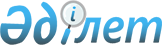 Об утверждении Перечня типовых документов, образующихся в деятельности государственных и негосударственных организаций, с указанием срока храненияПриказ и.о. Министра культуры и спорта Республики Казахстан от 29 сентября 2017 года № 263. Зарегистрирован в Министерстве юстиции Республики Казахстан 18 ноября 2017 года № 15997.       В соответствии с подпунктом 2-3) пункта 2 статьи 18 Закона Республики Казахстан "О Национальном архивном фонде и архивах" ПРИКАЗЫВАЮ:      Сноска. Преамбула - в редакции приказа Министра культуры и спорта РК от 12.04.2022 № 93 (вводится в действие по истечении десяти календарных дней после дня его первого официального опубликования).
       1. Утвердить прилагаемый Перечень типовых документов, образующихся в деятельности государственных и негосударственных организаций, с указанием срока хранения.       2. Признать утратившим силу приказ Министра культуры и спорта Республики Казахстан от 26 января 2015 года № 22 "Об утверждении Перечня типовых документов, образующихся в деятельности государственных и негосударственных организаций, с указанием сроков хранения" (зарегистрированный в Реестре государственной регистрации нормативных правовых актов за № 10345, опубликованный в информационно-правовой системе "Әділет" 10 марта 2015 года).       3. Департаменту архивного дела и документации Министерства культуры и спорта Республики Казахстан в установленном законодательством порядке обеспечить:      1) государственную регистрацию настоящего приказа в Министерстве юстиции Республики Казахстан;      2) в течение десяти календарных дней со дня государственной регистрации настоящего приказа направление в Республиканское государственное предприятие на праве хозяйственного ведения "Республиканский центр правовой информации" копии настоящего приказа в бумажном и электронном виде на казахском и русском языках, заверенные электронной цифровой подписью лица, уполномоченного подписывать настоящий приказ, для официального опубликования в Эталонном контрольном банке нормативных правовых актов Республики Казахстан;      3) в течение двух рабочих дней после его официального опубликования размещение настоящего приказа на интернет-ресурсе Министерства культуры и спорта Республики Казахстан;      4) в течение двух рабочих дней после исполнения мероприятий, предусмотренных настоящим пунктом, представление в Департамент юридической службы Министерства культуры и спорта Республики Казахстан сведений об исполнении мероприятий.      4. Контроль за исполнением настоящего приказа возложить на курирующего вице-министра культуры и спорта Республики Казахстан.       5. Настоящий приказ вводится в действие с 1 декабря 2017 года и подлежит официальному опубликованию.  Перечень типовых документов, образующихся в деятельности государственных и негосударственных организаций, с указанием срока хранения       Сноска. Перечень - в редакции приказа Министра культуры и спорта РК от 06.10.2020 № 271 (вводится в действие со дня первого официального опубликования); с изменениями, внесенными приказами и.о. Министра культуры и спорта РК от 25.10.2021 № 329 (вводится в действие по истечении десяти календарных дней после дня его первого официального опубликования); от 12.04.2022 № 93 (вводится в действие по истечении десяти календарных дней после дня его первого официального опубликования).      Примечания:      *При отсутствии системы электронного документооборота оформляется документ на бумажном носителе.      Документы, направленные для сведения и руководства в работе, хранятся до минования надобности.      Отметка "До минования надобности" означает, что документация имеет только практическое значение. Срок их хранения определяется самой организацией, но не может быть менее одного года.      Отметка "ЭПК" – экспертно-проверочная комиссия означает, что часть таких документов может иметь научно-историческое значение и может передаваться в государственные архивы или храниться в организациях, не являющихся источниками комплектования. В последнем случае в номенклатурах дел вместо отметки "ЭПК" применяется отметка "ЭК" – экспертная комиссия, "ЦЭК" – центральная экспертная комиссия.       В организациях, не являющихся источниками комплектования Национального архивного фонда Республики Казахстан, документы со сроком хранения "Постоянно" хранятся до ликвидации организации.       Документы, содержащие государственные секреты и конфиденциальные сведения, хранятся в соответствии с Законами Республики Казахстан "Об информатизации" и "О государственных секретах".      Для удобства в работе с Перечнем используется указатель видов документов.      АВТОБИОГРАФИИ                                                 485, 487       АДРЕСА                                                             49, 122,                                                                          135, 686,                                                                          781, 823      АККРЕДИТАЦИЯ                                                       566      АКТЫ:       аттестации режимных помещений, средств электронно-вычислительной техники, используемой в помещениях                   742      ввода в эксплуатацию линий связи                                     731       выбора земельного участка, об отводе земельного участка (площади, трассы) для строительства с приложениями (решения о предварительном согласовании места размещения объекта, картограммы, схемы)                                                       993      законодательные                                                       1      инвентаризации подлежащего приватизации предприятия какимущественного комплекса                                                 392      на бланки удостоверений, пропусков, идентификационных карт             683      на владение имуществом                                                 396       нормативные                                                             1, 3, 4,                                                                          12, 13,                                                                          14, 15      ненормативных правовых актов руководителя организации по основной(производственной) деятельности                                                 131(2)      на право собственности, владения                                           44       о выполнении работы по установке и настройке комплектов  средств электронной цифровой подписи                                           618       о получении и расходовании государственных субсидий  профсоюзных (общественных) организаций                                     826      об инвентаризации зданий и строений                                     688       об обеспечении рабочих и служащих специальной одеждой и другими  средствами индивидуальной защиты, лечебно-профилактическим питанием             464      об обучении, стажировке иностранных специалистов в РК и казахстанскихспециалистов за рубежом                                                       584       об оборудовании учебных лабораторий, кабинетов, мастерских, обеспечении учебными программами, учебной и методической литературой и учебными фильмами                                                       526      об оплате труда, выплате денежного содержания и исчислении стажаработы работникам                                                             443      об организации общей и противопожарной охраны режимных организаций       738       об организации работы по гражданской обороне и чрезвычайным ситуациям                                                       739       об осуществлении контроля за исполнением условий заключенных соглашений, коллективных договоров, соблюдением работодателями,  должностными лицами законодательства о труде, использованием средств фондов, формируемых за счет страховых взносов             843      об организации труда при совмещении профессий                         420       об улучшении технической и противопожарной укрепленности организации, об устройстве и эксплуатации технических средств                               758       об уничтожении средств криптографической защиты информации и машинных носителей с ключевой информацией                                     145      об учете повреждений, технического осмотра и ремонта средств связи       732      о внедрении результатов научно-исследовательских работ                   948      о выдаче, утрате удостоверений, пропусков, идентификационных карт       681      о выделении к уничтожению                                           124       о выполнении договоров (контрактов) об оказании научно-консультационных услуг                                                 957      о загрязнении окружающей среды организациями                         695       о качестве поступающих (отправляемых) материалов (сырья), продукции, оборудования                                                       667      о комплектовании и работе справочно-информационных служб организации 593      о нарушении правил внутреннего распорядка                               680      о нарушениях трудовой дисциплины                                     429      о невыполненных и отложенных темах научно-исследовательских работ       896      о несчастных случаях, связанных с трудовой деятельностью                   462      о переводе помещений в категорию жилых и нежилых                         406       о передаче имущества в доверительное управление доверительному управляющему                                                 380       о передаче собственником имущества в оперативное управление, хозяйственное ведение организации                                           381      о персональных данных работников                                     483      о пожарах                                                             745      о приватизации жилья                                                 415      о приеме и сдаче недвижимого имущества в аренду (субаренду)             408      о принудительном отчуждении имущества для государственных нужд       388       о приемке научно-исследовательских работ, с рекомендациями по внедрению и ожидаемому экономическому эффекту                               939       о приеме в члены первичной профсоюзной организации (общественного объединения), о перечислении членских взносов, оказание материальной помощи, в получении и аннулировании членских билетов       824       о продаже имущественных комплексов (предприятий, зданий, сооружений) физическим и юридическим лицам             382       о расследовании чрезвычайных происшествий при охране зданий, возникновении пожаров, перевозке ценностей                                     750      о результатах проверок выполнения соглашений по вопросам охраны труда       449       о результатах экспертизы и консультаций по научно-исследовательским работам                                           932      о ремонте транспортных средств                                           716       о соблюдении норм законодательства, конфликтах, спорах, иных вопросах правового характера                                           105      о соблюдении финансовой дисциплины                                     232      о состоянии защиты информации в организации                               142       о состоянии зданий и помещений, занимаемых организацией, необходимости проведения капитального и текущего ремонта                         693      о состоянии условий и применении труда женщин и подростков             450       о состоянии, установке, проведении ремонтных работ технических средств и программ                                                 134      о техническом состоянии и списании транспортных средств                   715      о ходе выполнения научно-исследовательских работ                         895      о целесообразности сотрудничества                                     576       по соблюдению правил нормирования труда, по расходованию фонда заработной платы                                     442      постоянно действующих пожарно-технических комиссий                   751       правовые                                                             1, 2, 3, 4,                                                                          12, 13,                                                                          14, 15      правоохранительных органов                                           108      представляемые в правоохранительные органы, суды                         106      приеме-передаче акций                                                 87      приема-передачи на государственное хранение                               151      приема-передачи документов                                           491       приема-передачи составленные при смене руководителя юридического лица и должностных, ответственных и материально ответственных лиц                               65       приемки средств связи и сигнализации после текущего и капитального ремонта                                                 733      проверки справочно-информационных служб организации                   596       проектировании, разработке, внедрении, эксплуатации, сопровождении, совершенствовании автоматизированных систем и программных продуктов                                                       128      процентовки на выполненные научно-исследовательские работы             943      по административным правонарушениям                                     112      по безопасности движения различных видов транспорта                   711      по вопросам в сфере информатизации                                     621      по вопросам охраны объектов культурного наследия                         687      по вопросам пропускного и внутриобъектового режима  организации             764       по вопросам соответствия требованиям информационной безопасности информационных систем                                                       623       по гражданским, уголовным делам и делам об административных правонарушениях                                           107       по завершенным международным, республиканским, местным научным и научно- техническим программам и проектам                   862      по мониторингу реализации бюджетных инвестиционных проектов             249       по мониторингу реализации бюджетных инвестиций посредством формирования                                                 250       по мониторингу реализации проектов государственно-частного партнерства                                           253       по недвижимому и движимому государственному имуществу, переданному во владение и/  (или) пользование иностранному государству на основании международного договора                               408      по оперативным вопросам охраны организации                               765      по подтверждению имущественного правопреемства юридических лиц       378      по опытным и приемо-сдаточным испытаниям результатов научно-исследовательских работ                                                       922       по оформлению земельных участков в собственность и/или в землепользование и документы к ним                                           386      по оценке реализации бюджетных инвестиционных проектов                   251      по оценке реализации бюджетных инвестиций посредством формирования       252      по оценке реализации проектов государственно-частного партнерства       254      по сопровождению, развитию баз данных информационных систем             141      по судебным делам                                                       116      по технике безопасности, документы об их выполнении                   447      расследования профессиональных заболеваний (отравлений)                   455      расходные акты уничтожения удостоверений, пропусков, корешков к ним       683      сдачи в эксплуатацию автоматизированных рабочих мест со средствамиэлектронной цифровой подписи                                                 617      списания книг и периодических изданий                                     597      учета выдачи документов и дел                                           155      учета наличия, движения и качественного состояния оружия,боеприпасов и спецсредств                                                       762       электронные регистрационно-контрольные формы в автоматизированной информационной системе                                     131(1)      АЛЬБОМЫ типовых технологических и планировочных решений зданийи сооружений                                                             986       АНАЛИЗЫ: отчетов о финансировании бюджетных инвестиционных проектов                                                       218       о пересмотре и применении норм выработки, расценок, тарифных сеток и ставок, совершенствовании различных форм оплаты труда, форм денежного содержания                                                 441       о проверке выполнения условий коллективных договоров, соглашений,  заключаемых между сторонами социального партнерства                         425      по прогнозированию цен и тарифов                                     187       о травматизме, профессиональных заболеваниях (отравлениях) и  мерах по их устранению                                                       463      по изготовлению, внедрению и испытанию опытных образцов продукции:      1) по продукции, принятой к производству;      2) по неоконченным и приостановленным разработкам;      3) по отклоненным изделиям                                           927      эффективности труда сотрудников и структурных подразделений             432      АНКЕТЫ:      визовые                                                             563      лиц, не принятых на работу                                           487      обследования условий труда работников                                     471       по определению (оценке) профессиональных качеств, возможностей работников                                                       512      по социологическим опросам населения                                     842      по тарификации персонала                                                 515      представляемые на торги (аукционы, конкурсы) по купле-продаже земельных участков, зданий и сооружений, другого недвижимого имущества                                                 410      работников                                                             485      резерва работников                                                       480      АННОТАЦИИ      по завершенным научно-исследовательским работам                         897      на научно-исследовательские работы                                     910      документов к отчетам об исследованиях на патентную чистоту             919      АТТЕСТАТЫ                                                       488      БАЛАНСЫ:       о продаже имущественных комплексов (предприятий, зданий, сооружений) физическим и юридическим лицам                                           382      об учете продолжительности рабочего времени                               430      БИЗНЕС-ПЛАНЫ 177 БЛАНКИ:      форм статистической отчетности (систематизированный комплект)             373      БРОШЮРЫ      освещающие деятельность организации                                     603      БЮЛЛЕТЕНИ      информационные                                                       601      тайного голосования комиссий                                           510      ВАРИАНТЫ      графических частей первичных проектных проработок                         988       ВЕДОМОСТИ:       комплектовочные                                                       663       на выдачу специальной одежды и других средств индивидуальной защиты, лечебно-профилактического питания                                           466       об оборудовании учебных лабораторий, кабинетов, мастерских,  обеспечении учебными программами, учебной и методической литературой и учебными фильмами                                                       526      о наличии, движении, комплектовании, использовании работников             472      о техническом состоянии и списании транспортных средств                   715      первичных проектных проработок                                           988      проведения аттестации, квалификационных экзаменов                         516      распределения по профилю обучения слушателей учебных заведений(организаций), осуществляющих повышение квалификации  работников             539       сводные о потребности (поставке) в материалах (сырье), оборудовании,  продукции по вопросам материально-технического обеспечения деятельности       661      тарификационные                                                       440      учета часов работы преподавателей                                     533      учета членских взносов и пожертвований                                     825      ВИДЕОДОКУМЕНТЫ      освещающие деятельность организации                                     603       ВОЗРАЖЕНИЯ        о проведении и результатах государственного контроля и надзора, мерах по устранению выявленных нарушений                                     28       о проведении, результатах проведения государственного аудита органами государственного аудита и финансового контроля и мерах по устранению выявленных нарушений                                     36      ВОПРОСНИКИ       по определению (оценке) профессиональных качеств, возможностей работников                                                       512      ВЫПИСКИ:      из документов, подтверждающих право на выдачу удостоверенийучастников вооруженных конфликтов, ликвидации аварий и  других чрезвычайных ситуаций                                                 544      из приказов, распоряжений                                                 485      из приказов, не вошедшие в состав личных дел                               489      из протоколов конкурсных комиссий                                     492      из соответствующих лицевых счетов                                     209      из указов, постановлений                                                 485, 542      о переводе земельных участков из одной категории в другую                   384      ВЫЧИСЛЕНИЯ       образующиеся в процессе научно-исследовательских работ,  содержащие сведения, не отраженные итоговыми отчетами о  научно-исследовательских работах или существенно  дополняющие итоговые отчеты                                                 916      ГАРАНТИИ:      банковские обеспечения исполнения договоров о закупках                   648      ГОСУДАРСТВЕННЫЕ СЕКРЕТЫ:      по защите сведений ограниченного доступа                               125       лиц, принявших обязательства о неразглашении сведений  ограниченного доступа                                                       127      ГРАМОТЫ:      верительные                                                             557      ГРАФИКИ:      дежурных по организациям                                           756      дежурств членов добровольных обществ                                     847      визитов                                                             566      выполнения научно-исследовательских работ                               872       лабораторных, стендовых, полигонных (полевых), экспериментальных и приемо-сдаточных испытаний результатов научно-исследовательских работ                                                 924      о выходе автомобилей на линию                                           719      о приеме физических лиц и представителей юридических лиц                   34      о проведении проверок                                                 27      о ремонте транспортных средств                                           716       организации приема и пребывания представителей международных  и казахстанских организаций                                                 558      предоставления отпусков                                                 507      проведения аттестации, установления квалификации                         518      проведения занятий, консультаций, зачетов                               535       работы учебных заведений (организаций), осуществляющих  повышение квалификации работников                         530      по разработке годовых планах                                           179      технологические первичных проектных проработок                         988      ДАННЫЕ:       индивидуальные количественные и (или) качественные по  физическому или юридическому лицу и данные похозяйственного учета, формируемые административными источниками, за исключением первичных статистических данных                               365      по мониторингу качества финансового менеджмента                         211      ДЕКЛАРАЦИИ:      о намерении проектировать объекты недвижимости                         961      таможенные                                                             665      ДЕЛА      личные                                                             485       реестровые учета документов объектов учета результатов научно- технической деятельности                                           873      ДИАГРАММЫ:      свещающие деятельность организации                                     603      ДНЕВНИКИ:      работ                                                                   930       содержащие сведения, не отраженные итоговыми отчетами о  научно-исследовательских работах или существенно  дополняющие итоговые отчеты                                                 916      ДОВЕРЕННОСТИ:       выданные руководителем организации на представление  интересов организации                                                       54      генеральные на право управления имуществом                               377      на участие в общем собрании акционеров                               86      по судебным делам                                                       116      представляемые в правоохранительные органы, суды                         106      ДОГОВОРЫ:      банковского счета                                                       240      дарения движимого имущества                                           398      дарения недвижимого имущества                                           399      добровольного подтверждения соответствия                               80      коллективные, заключаемые между сторонами социального партнерства       423      коммунального обслуживания организации и документы к ним             698      контрактации                                                       662      кредитные, займа                                                       243      купли-продажи, дарения жилых помещений работникам организации             805      мены                                                                   400      на внедрение результатов научно-исследовательских работ                   946       на выполнение международных, республиканских и местных научных и научно-технических программ и проектов                         852       на обслуживание жилых помещений, находящихся в собственности организации                                     814       на создание, передачу и использование научной и/или научно- технической продукции                                           875       обязательного страхования гражданско-правовой ответственности владельцев транспортных средств                               701      о закупках товаров, работ и услуг                                           654      о медицинском и санаторно-курортном обслуживании работников             785      о продаже имущества, активов организации-должника                         103      о продаже-покупке акций и других ценных бумаг                         92       о распределении прибыли, полученной в результате совместной научной и/или научно-технической деятельности             879      о страховании зданий, сооружений и документы к ним                         690      об информационном обмене                                           619      об информационном обслуживании, обмене                               59      об оказания аудиторских услуг                                           39      об организации, эксплуатации, аренде и ремонте внутренней  связи             728      об охранной деятельности                                                 760      об экономических, научных, культурных и иных связях                   572       о купле-продаже недвижимого имущества, передаче в  республиканскую, коммунальную собственность                               404       о купле-продаже, передаче, приобретении недвижимого имущества в собственность организации                                           405      о перевозке грузов и аренде транспортных средств                         707      о передаче автотранспорта материально ответственному лицуи организации                                                             705       о передаче имущества в доверительное управление  доверительному управляющему                                                 380       передаче собственником имущества в оперативное управление,  хозяйственное ведение организации                                           381      о повышении квалификации работников                                     529       о проектировании, разработке, внедрении, эксплуатации,  сопровождении, совершенствованию автоматизированных систем и программных продуктов                                                       614       о праве пользования (найма) жилой площадью, аренде и обмене жилых помещений                                                       797      о приеме и сдаче недвижимого имущества в аренду  (субаренду)             408      о приватизации                                                       390      о размещении и выпуске рекламы                                           606       о регистрации потенциальных поставщиков в информационной системе электронных закупок                                                       658       о сотрудничестве РК с иностранными государствами, международными организациями в области внешней политики, различных областях  экономики, сельского хозяйства, права, военном сотрудничестве, социальной сфере, гуманитарном взаимодействии             554       о сохранении права пользования за временно отсутствующим  нанимателем жилой площади                                                 806      по автострахованию                                                       703      по вопросам государственно-частного партнерства                         104       по недвижимому и движимому государственному имуществу,  переданному во владение и/ (или) пользование иностранному государству на основании международного договора                                           408       по организации протокола взаимодействия РК с иностранными государствами                                                 557       по оформлению земельных участков в собственность и/или в землепользование и документы к ним                                     386      с медицинскими страховыми организациями                               783      соглашения об оказании юридической помощи                               110      с организациями об обслуживании делегаций, выезжающих взарубежные командировки                                                       583      с организациями об оказании научно-консультационных и экспертных услуг 955      страхования работников от несчастных случаев                               456, 768       страхования (перестрахования) по обязательному медицинскому обслуживанию работников и документы, влияющие на изменения  данных договоров                                     776      с членами коллегиальных, исполнительных и других органовюридических лиц                                                             64      типовые об участии в конкурсах по закупкам товаров, работ и услуг             628      трудовые                                                             484, 485, 488       финансирования деятельности первичной профсоюзной организации  (общественного объединения) сторонними организациями и  частными лицами       827      хранения                                                             672      энергоснабжения                                                       696      ДОГОВОРЫ-НАМЕРЕНИЯ:      об экономических, научных, культурных и иных связях                   572      ДОКЛАДЫ:       заседаний общественных советов, постоянных комиссий, коллегий,  иных консультативно-совещательных органов центральных государственных органов и местных исполнительных органов                         16      заседаний Правительства РК, консультативно-совещательных органовпри Правительстве РК, совещаний Премьер-Министра РК и его заместителей, Руководителя Канцелярии Премьер-Министра РК                               16      заседаний Правительства РК, консультативно-совещательных органов приПравительстве РК, совещаний Премьер-Министра РК и его заместителей,Руководителя Канцелярии Премьер-Министра РК                               16       заседаний Республиканской бюджетной комиссии, бюджетных комиссий области, городов республиканского значения, столицы, района (города областного значения)                                           16       заседаний сессий маслихата и его органов, постоянных и временных комиссий маслихата                                                 16      заседаний, созываемых Президентом РК, руководством АдминистрацииПрезидента РК, заседаний консультативно-совещательных органов при Президенте РК, Конституционного Совета РК, Совета Безопасности РК,  Высшего Судебного Совета РК, Совета по управлению Национальным фондом РК, Ассамблеи народа Казахстана                                                 16       заседаний Центральной избирательной комиссии РК, территориальных,  окружных и участковых избирательных комиссий                               16      на научных и культурных конференциях, семинарах и встречах             573      научные и технико-экономические                                     902      об итогах деятельности                                                 363      общих, отчетно-выборных конференций, собраний                         820       о подготовке, переподготовке, обучении вторым профессиям,  повышении квалификации работников организации                               519       о проведении встреч (переговоров) с представителями международных и казахстанских организаций                                                       560      о состоянии и проверке работы с кадрами                               478       о травматизме, профессиональных заболеваниях (отравлениях) и  мерах по их устранению                                                       463      перспективных планов, программ, концепций развития  организации             172       по всем направлениям и видам деятельности (для данной организации)  и документы к ним                                                             364       по корректировке и выполнению стратегических, операционных планов социально-экономического развития Республики Казахстан                         169      по маркетинговому исследованию организации                               589      по организации защиты телекоммуникационных каналов и сетей  связи       724      представляемые структурными подразделениями руководствуюридического лица                                                             66      технико-экономические о состоянии научно-исследовательскихв конкретных отраслях                                                       885      ДОКЛАДНЫЕ ЗАПИСКИ:      об информационной деятельности, маркетинге                               585      ДОКУМЕНТАЦИЯ:      исполнительная рабочая, скорректированная строительными организациями 975       конкурсная (тендерная, аукционная), предоставляемая организатором конкурса (тендера, аукциона) потенциальным поставщикам для участия в конкурсе (тендере, аукционе) по закупкам товаров, работ и услуг       629      проектно-сметная                                                       629      типовая конкурсная (тендерная, аукционная) для подготовки заявок иучастия в конкурсах (тендерах, аукционах) по закупкам товаров,  работ и услуг       628      ДОКУМЕНТЫ:       аудиовизуальные об организации и проведении научных,  экономических, культурных и иных мероприятий                               574       к протоколам предварительного допуска к участию в конкурсе товаров,  работ и услуг                                                             636      к протоколам об итогах закупок товаров, работ и услуг способом конкурса       637      к протоколам предварительного обсуждения проекта конкурсной(тендерной, аукционной) документации 635 комиссий:      аттестационных, квалификационных, тарификационных                   510      дисциплинарных                                                       498      конкурсных                                                             492      заседаний ученых советов, научно-технических, технических советов,их секций, экспертных органов, советов, комиссий и групп                         938      лиц, не принятых на работу                                           487      личные                                                             488       на выдачу свидетельства (акта) на право собственности, владения,  пользования имуществом                                                       46      на приватизацию жилья                                                 802      не вошедшие в состав личных дел                                           489      к целевым программам, концепциям информатизации                         612       лиц, принявших обязательства о неразглашении сведений  ограниченного доступа                                                       127       нормативные (распорядительные) международных организаций,  членом которых является организация                                           552      об административно-организационной деятельности организации             67      об адресах, присваиваемых вновь построенным объектам                   49      об аренде, дарении, завещании, купле-продаже жилых помещенийработникам организации                                                       809       об изготовлении, внедрении и испытании опытных образцов продукции:       1) по продукции, принятой к производству;      2) по неоконченным и приостановленным разработкам;      3) по отклоненным изделиям                                           927      об изменении годовых планов организации                               185      об инвентаризации зданий и строений                                     688      об информационной деятельности, маркетинге                               585       о благотворительной деятельности (акты приема-передачи ценных вещей, переписка, обязательства, отчеты и другие документы)                               790      о бронировании жилой площади                                           801       об обследовании жилищно-бытовых условий работников (акты, сведения, заключения и другие документы)                               796      об обучении, стажировке иностранных специалистов в РК иказахстанских специалистов за рубежом                                           584       об оборудовании учебных лабораторий, кабинетов, мастерских,  обеспечении учебными программами, учебной и методической литературой и учебными фильмами                                                       526      об определении потребности организации в транспортных средствах             706      об организации и проведении практики и стажировки слушателей             537      об организации и проведении учебно-производственных экскурсий             538      об организации общей и противопожарной охраны режимных  организаций       738       об организации и проведении отчетно-выборных кампаний,  общественных мероприятий                                                 821      об организации и состоянии правовой работы                               114      об организации работы по гражданской обороне и чрезвычайным ситуациям 739       об организации приема и пребывания представителей международных  и казахстанских организаций                                                 558       об организации, развитии, состоянии и эксплуатации различных видов транспорта                                                 702      об осуществлении контроля за исполнением условий заключенных соглашений, коллективных договоров, соблюдением работодателями,  должностными лицами законодательства о труде, использованием  средств фондов, формируемых за счет страховых взносов 843      об осуществлении основных направлений деятельности первичной  профсоюзной организации (общественного объединения) 836      об открытии, закрытии, переоформлении расчетных, текущих,  корреспондентских, соответствующих лицевых счетов 238      об отпуске товаров и отгрузке продукции со складов 670      об улучшении технической и противопожарной укрепленности  организации, об устройстве и эксплуатации технических средств 758      об оформлении представления работников к награждению 549      об участии организации в выставках, ярмарках, презентациях,  встречах 604      об участии первичной профсоюзной организации (общественного  объединения) в проведении республиканских и местных выборов,  референдумов, опросов 841      об учете прихода, расхода, наличия остатков материалов (сырья),  продукции, оборудования на складах 673      об учете использования научно-технической информации 620      об учете использования научно-технической информации 600      об учете повреждений, технического осмотра и ремонта  средств связи 732      об экономических, научных, культурных и иных связях 572      о внедрении результатов научно-исследовательских работ 948      о выборах руководящих органов первичной профсоюзной организации  (общественного объединения) 822      о выборе управляющих компаний 694      о вступлении в международные организации (объединения) 556      о выдаче, утрате удостоверений, пропусков,  идентификационных карт 681      о высвобождении и потребности в работниках, создании рабочих мест, половозрастной структуре и профессионально-квалификационном  составе высвобожденных и необходимых работников 473      о выдаче дубликатов документов к государственным наградам  взамен утраченных 545      о выделении дополнительных бюджетных  инвестиционных проектов 216      о выполнении договоров (контрактов) об оказании  научно-консультационных услуг 957      о выполнении ненормативных правовых актов (приказов и распоряжений)  руководителя организации 15      о выполнении программы маркетинговых исследовании  организации 589      о высвобождении и потребности в работниках, создании рабочих мест, половозрастной структуре и профессионально-квалификационном  составе высвобожденных и необходимых работников 473      о высвобождении и потребности в работниках, создании рабочих  мест, половозрастной структуре и профессионально-квалификационном о государственной (учетной) регистрации (перерегистрации) 40      о выходе автомобилей на линию 719      о делегировании членов первичной профсоюзной организации  (общественного объединения) на республиканские, международные  форумы 845      о долгосрочном кредитовании и инвестиционной деятельности 213      о допуске в служебные помещения в нерабочее время и  выходные дни 685      о загрязнении окружающей среды организациями 695      о качестве поступающих (отправляемых) материалов (сырья),  продукции, оборудования 667      о квартирной плате 817      о коллективном садоводстве и огородничестве 818      о комплектовании и работе справочно-информационных служб  организации 593      о кредитовании и инвестиционной деятельности 255      о командировании работников организации 61      о лишении государственных наград 550      о медицинском и санаторно-курортном обслуживании работников 786      о наличии, движении, комплектовании, использовании работников 472      о нарушении правил внутреннего распорядка 680      о наличии, движении, комплектовании, использовании работников 472      о начислении стипендий обучающимся работникам 536      о невыполненных и отложенных темах научно-исследовательских  работ 896      о подготовке зданий, сооружений к отопительному сезону и  предупредительных мерах от стихийных бедствий 699      о подготовке контрактов, договоров, соглашений 575      о подготовке, переподготовке, обучении вторым профессиям,  повышении квалификации работников организации 519      о получении санаторно-курортных путевок 787      о получении и расходовании государственных субсидий  профсоюзных (общественных) организаций отчеты, переписка и другие 826      о постановке на регистрационный учет в налоговом органе, регистрации  и снятии с учета в налоговом органе 43      о потребности (поставке) в материалах (сырье), оборудовании,  продукции по вопросам материально-технического обеспечения  деятельности 661      о потребности в научно-информационных материалах 591      о праве требования выкупа ценных бумаг 90      о представляемые в правоохранительные органы, суды 106      о предоставлении квоты вакантных рабочих мест для  слабозащищенных категорий граждан 474      о представлении к награждению государственными наградами РК,  ведомственными наградами, присвоению званий, присуждению премий 542      о привлечении к ответственности лиц, нарушивших  трудовую дисциплину 508      о приеме-передаче акций (пакетов акций) 87      о приеме в члены первичной профсоюзной организации  (общественного объединения), перечисления членских взносов,  оказании материальной помощи, получении, аннулировании  членских билетов 824      о приемке научно-исследовательских рабо 942      о проведении общих, отчетно-выборных конференций, собраний 820      о проведении встреч (переговоров) с представителями международных  и казахстанских организаций 560      о проведении занятий, консультаций, зачетов 535      о проведении митингов, демонстраций, забастовок и других  общественных мероприятий 839      о проведении научных и культурных конференций, семинаров  и встреч 573      о проведении, результатах проведения государственного аудита  органами государственного аудита и финансового контроля и  мерах по устранению выявленных нарушений 36      по проведению правовой экспертизы проектов правовых актов 111      о продаже имущества, активов организации-должника 103      о прохождении аккредитации 74      о размещении и выпуске рекламы 606      о разработке и изменении финансовых планов (бюджетов) 212      о расходе бензина, горюче-смазочных материалов и запчастей 718      о расследовании чрезвычайных происшествий при охране зданий,  возникновении пожаров, перевозке ценностей 750      о регистрационных свидетельствах, подтверждающих соответствие  электронной цифровой подписи 616      о результатах научно-технической деятельности на бумажных  носителях, учета документов объектов учета результатов научно- технической деятельности 873      о результатах экспертизы и консультаций по научно-исследовательским работам 932      о ремонте транспортных средств 716      о системы государственного планирования 159      о складском хранении материально-имущественных ценностей (движимого имущества) 674      о служебных проверках государственных и гражданских служащих 501      о снятии с регистрационного учета юридических лиц 42      о соблюдении норм законодательства, конфликтах, спорах, иных вопросах  правового характера 105      о соблюдении финансовой дисциплины 232      о совершенствовании документационного обеспечения управления,  проектировании, разработке, внедрении, эксплуатации, сопровождении,  совершенствовании автоматизированных систем и программных продуктов 128      о совершенствовании системы управления 57      о создании и аннулировании электронной цифровой подписи 149      о состоянии зданий и помещений, занимаемых организацией, необходимости  проведения капитального и текущего ремонта 693      о создании специальных экономических зон 11      о снятии документов с контроля и о продлении сроков их  исполнения 121      о состоянии защиты информации в организации 142      о состоянии научно-исследовательских работ в конкретных отраслях науки  и о разработке конкретных научных проблем (тем) 887      о состоянии и проверке работы с кадрами 478      о состоянии, установке, проведении ремонтных работ технических средств и программ 134      о сотрудничестве РК с иностранными государствами, международными  организациями в области внешней политики, различных областях экономики,  сельского хозяйства, права, военном сотрудничестве, социальной сфере,  гуманитарном взаимодействии 554      (текстовой, табличный и графический материал) о сравнении  результатов научно-исследовательских работ с  казахстанскими и зарубежными аналогами 908      о топливно-энергетических ресурсах и водоснабжении 697      о фактах обращения в целях склонения государственных и гражданских  служащих к совершению коррупционных правонарушений, об  осуществлении государственными и гражданскими служащими иной  оплачиваемой деятельности 500      о финансировании деятельности первичной профсоюзной организации  (общественного объединения) сторонними организациями  и частными лицами 827      о финансовом обеспечении всех направлений деятельности 226      о финансировании и совершенствовании финансирования аппарата  управления организации 233      о финансировании отраслей, организаций, субъектов малого  и среднего предпринимательства 235      о формировании фондов организации и их расходовании 236      о ходе выполнения договоров (контрактов) на создание, передачу и  использование научной и/или научно-технической продукции,  совместной научной и/или научно-технической деятельности и  распределении прибыли, полученной в результате совместной  научной и/или научно-технической деятельности 881      о ходе выполнения международных, республиканских, местных научных и научно-технических программ и проектов 861      о ходе выполнения научно-исследовательских работ 895      о целесообразности сотрудничества 576      первичные на бумажных носителях, образующаяся в процессе  научно-исследовательских работ, содержащие сведения, не  отраженные итоговыми отчетами о научно-исследовательских работах  или существенно дополняющие итоговые отчеты (журналы записей  опытов и экспериментов, дневники, вычисления,  заметки, аналитические таблицы, эскизы) 916      первичных проектных проработок 988      подтверждающие предоставление кредита, исполнение должником  своих обязательств 243      по административным правонарушениям 112      по акционированию 96      по безопасности движения различных видов транспорта 711      по бронированию граждан, пребывающих в запасе 505      по вопросам в сфере информатизации 621      по вопросам государственно-частного партнерства 104      по вопросам кредитования 242      по вопросам охраны объектов культурного наследия 687      по вопросам пропускного и внутриобъектового режима  организации 764      по вопросам подтверждения гражданства, личности, судебно- следственных дел, взаимодействия с казахскими диаспорами и  выдаче справок, свидетельств консульского учета 568      по вопросам содержания зданий, прилегающих территорий,  помещений в надлежащем техническом и санитарно-гигиеническом  состоянии 815      по вопросам сопровождения сервисной модели информатизации 622      по вопросам соответствия требованиям информационной безопасности информационных систем 623      по вопросам соблюдения требований к служебному поведению  работников и урегулированию конфликта интересов 499      по вопросам социальной защиты работников 775      по вопросам усыновления (удочерения) иностранными гражданами  детей-граждан РК и постановке их на консульский учет 561      по выполнению планов экономического, научно-технического,  культурного, иных видах сотрудничества 578      по делам реабилитации 102      подтверждающие право на выдачу удостоверений участников  вооруженных конфликтов, ликвидации аварий и других чрезвычайных  ситуаций 544      пожизненного содержания с иждивением 808      по завершенным международным, республиканским и местным  научным и научно-техническим программам и проектам 862      по закреплению границ административно-территориальных единиц 47      по истории организации и ее подразделений 68      по корректировке и выполнению стратегических, операционных планов 169      по лицензированию 69      по менеджменту и маркетингу внедряемых результатов научно- исследовательских работ (бизнес-планы, маркетинг-планы, деловые  планы-проекты, экспертные заключения, отчеты и справки о выполнении планов) 950      по мониторингу качества финансового менеджмента 211      по мониторингу оказания государственных услуг 73      по мониторингу реализации бюджетных инвестиций  посредством формирования 250      по мониторингу реализации бюджетных инвестиционных проектов 249      по мониторингу реализации проектов  государственно-частного партнерства 253      по налоговому планированию 182      по претензионно-исковой работе 117      по проведению правового обучения в организации 113      по проведению международных, республиканских, отраслевых съездов,  симпозиумов, конгрессов, конференций, совещаний, семинаров, конкурсов,  юбилейных, торжественных и других мероприятий 17      по прогнозированию цен и тарифов 187      по определению (оценке) профессиональных качеств,  возможностей работников 512      по оперативным вопросам охраны организации 765      по операциям с акциями и другими ценными бумагами 91      по организации защиты телекоммуникационных каналов и  сетей связи 724      по организации протокола взаимодействия РК  с иностранными государствами 557      по основной деятельности организации 25      по осуществлению закупок, проведению квалификационного отбора  потенциальных поставщиков товаров, работ и услуг 639      по отчуждению жилой площади несовершеннолетних 803      по отнесению информации к категориям доступа, условия хранения и  использования информации, составляющей коммерческую тайну 136      по оформлению, выдаче и продлению виз, выдаче справок по  легализации, истребованию документов 563      по оформлению, перерегистрации и уничтожению  дипломатических и служебных паспортов 562      по оформлению и представлению допуска и доступа к сведениям особой  важности, совершенно секретным и секретным 135      по оценке реализации бюджетных инвестиционных проектов 251      по оценке реализации бюджетных инвестиций посредством  формирования 252      по оценке реализации проектов государственно-частного  партнерства 254      по разработке бюджетных инвестиционных проектов 247      по разработке и поддержке Веб-сайтов (web-site), Веб-порталов  (web-portal), прочих интернет-ресурсов 609      по разработке, корректировке и выполнению государственных,  отраслевых (секторальных), региональных программ 166      о разработке, корректировке и применении цен 188      по разрешению на использование воздушного пространства 567      по разработке проектов государственно-частного партнерства 246      по рассмотрению запросов о разъяснении положений  конкурсной документации 634      по сертификации 78      по согласованию совершения крупных сделок национальными  компаниями, акционерными обществами с участием государства 229      по согласованию цен, тарифов 190      по сопровождению, развитию баз данных информационных систем 141      по сохранению права пользования за временно отсутствующим  нанимателем жилой площади 807      по социологическим опросам населения 842      по судебным делам 116      по стандартизации и техническому регулированию 18      по тарификации персонала 515      по участию работников организации в добровольных формированиях  (постах экологического контроля, добровольной службы спасения,  группы по реставрации памятников культуры), обще-  республиканского и местного уровня 838      по учету и принятию на обслуживание обладателей конфиденциальной  информации 126      по формированию резерва работников 480      представляемые структурными подразделениями руководству  юридического лица 66      руководящих органов первичной профсоюзной организации  (общественного объединения) – комитетов, советов, бюро,  правлений, секций, групп 844      учета выдачи документов и дел 155      учредительные и правоустанавливающие 41      ДОНЕСЕНИЕ      финансовые 241      ЖУРНАЛЫ: авторского надзора проектантов за строительством,  реконструкцией и реставрацией объектов 989      адресов постоянных корреспондентов 122      аудиовизуальных документов 131(7)      входящих, исходящих и внутренних документов 131(4)      диспетчерские 721      записи экспериментов, опытов и результатов анализов 930      записей опытов и экспериментов содержащие сведения, не  отраженные итоговыми отчетами о научно-исследовательских работах  или существенно дополняющие итоговые отчеты 916      заявок, заказов, нарядов на ксерокопирование документов 131(8)      исполнения документов 131(5)      лиц, принявших обязательства о неразглашении сведений ограниченного доступа 127      ненормативных правовых актов руководителя организации по личному составу 131 (3)      о допуске к ознакомлению с документами 154      о нарушении правил пересылки документов 123      о результатах научно-технической деятельности на бумажных и  электронных носителях, учета документов объектов, учета результатов  научно-технической деятельности 873      по вопросам документационного обеспечения управления  документацией и архивного хранения документов 129      по вопросам размещения режимных помещений и их оборудования 139      по правовым вопросам и разъяснению норм законодательства 115      по претензионно-исковой работе 117      по проведению правовой экспертизы проектов правовых актов 111      по сопровождению, развитию баз данных информационных систем 141      по учету, хранению и обращению с документами, содержащими сведения,  составляющие государственные секреты и вопросам обеспечения режима  секретности 140      рассылки документов 130      регистрации выдачи архивных справок, копий архивных документов,  выписок из архивных документов 156      регистрации и выдачи свидетельств лабораторных испытаний,  исследований и обработки анализов результатов  научно-исследовательских работ 931      регистрации (базы данных) договоров (контрактов) и заявок на оказание  научно-консультационных услуг 958      с государственными органами, судами по вопросам правового  обеспечения 109      телеграмм, телефонограмм, факсов, заявок на переговоры 131(6)      электронные регистрационно-контрольные формы в автоматизированной  информационной системе 131(1) регистрации:      административных взысканий за нарушение  санитарно-гигиенических норм и правил 468      временной передачи заявок потенциальных поставщиков товаров,  работ и услуг конкурсной комиссии, экспертной комиссии  (эксперту) 640      выдачи виз 564      выдачи документов о прохождении аттестации 77      выдачи документов о прохождении аккредитации 76      выдачи удостоверений об окончании учебных заведений  (организаций), осуществляющих повышение квалификации  работников 541      выдачи дипломов, удостоверений, свидетельств о присвоении  квалификационной категории 517      жилого фонда 792      заявлений на приватизацию жилья, договоров на приватизацию  жилья, выдачи договоров на приватизацию жилья 799      заявок на участие в конкурсе 640      инструктажа по пожарной безопасности 744      конкурсных ценовых предложений 640      листков нетрудоспособности 778      лиц, получивших конкурсную документацию 640      несчастных случаев, связанных с трудовой деятельностью, и иных повреждений здоровья на производстве 461      поступления ценовых предложений 640      приватизации имущества 395      учета:      выданных регистрационных свидетельств, подтверждающих  соответствие электронной цифровой подписи 150      выданных справок с места работы о занимаемой должности и  размере заработной платы 795      выдачи государственных и ведомственных наград 543      выдачи дел во временное пользование 147(3)      выдачи дипломатических и служебных паспортов 570      выдачи дубликатов документов к утраченным государственным и  ведомственным наградам 546      выдачи ключевых носителей к криптографическим средствам  защиты информации 147(5)      выдачи командировочных удостоверений 509      выдачи справок о заработной плате, стаже, месте работы 509      выдачи (учета движения) трудовых книжек и вкладышей к ним 509      учета выдачи членских билетов и учетных карточек 832      дорожно-транспортных происшествий 712      заявлений о повреждении средств связи 734      заявок на проведение ремонта и профилактического осмотра  транспортных средств 717      инструктажа по технике безопасности 459      исполнения постановлений о штрафах 467      копирования баз данных 147(6)      лиц, подлежащих воинскому учету 509      личных дел, личных карточек, трудовых договоров (контрактов),  трудовых соглашений 509      материалов (сырья), продукции и оборудования, оправляемых  потребителям 666      неполадок при эксплуатации технического оборудования  помещений, зданий, сооружений 700      отдельных листов, чертежей, специальных блокнотов, фотонегативов,  фотоотпечатков, магнитных лент, кино- и видеопленок,  аудиокассет 134(4)      о техническом состоянии и списании транспортных средств 715      перьевых авторучек, заправленных специальными чернилами и других товаров 134(3)      печатно-бланочной продукции с изображением Государственного  Герба Республики Казахстан 133(1)      печатей, штампов с изображением Государственного Герба  Республики Казахстан и специальной штемпельной краски 133(2)      поэкземплярного учета средств криптографической защиты  информации, эксплуатационной и технической документации и   ключевых документов 147(2)      проведения экскурсий по выставкам 605      операций с акциями и другими ценными бумагами, выдачи выписок из перечня акционеров 94      отпусков 509      передаваемых статистических данных 370      посещений и проверок, ревизий, обследований, их решений,  определений, предписаний, актов, заключений 29      посещения занятий слушателями учебных заведений (организаций),  осуществляющих повышение квалификации работников 532      посещений организации представителями международных организаций 571      приема физических лиц, представителей юридических лиц,  регистрации и контроля исполнения обращений  физических и юридических лиц 33      путевых листов 722      приватизации имущества 395      приема, перемещения (перевода), увольнения работников 509      приема (сдачи) под охрану режимных помещений, специальных  хранилищ, сейфов (металлических шкафов) и ключей от них учета  опечатывания помещений, приема-сдачи дежурств 759      проведения аттестации по технике безопасности 459      проверок состояния воинского учета и бронирования граждан,  пребывающих в запасе 506      профилактических работ по технике безопасности 459      работников, направленных в командировки 509      работников, прибывших в командировку 509      работников, совмещающих должности 421      рабочего времени 431      регистрации прибытия и выезда работников и членов их семей,  направленных в заграничные представительства и учреждения РК,  международные организации 509      регистрации показаний приборов измерения температуры и  влажности 147(4)      формирований гражданской обороны 752      экземпляров (копий) документов, содержащих сведения  конфиденциального характера 158(1)      электронных носителей информации, программно-технических  средств защиты информации от несанкционированных действий,  накопителей на жестких дисках, предназначенных для работы с  конфиденциальной информацией 147(1)      электронных носителей, содержащих сведения конфиденциального характера 158(2)      ЗАДАНИЯ:      архитектурно-планировочные 966      к отчету об исследованиях на патентную 919      на колористические паспорта жилых и административных  с эталонами колеров 971, 972      на проведение исследований на патентную чистоту 918      на расчеты строительных конструкций, технологических процессов  и инженерного оборудования к индивидуальным проектам на  строительство предприятий, и сооружений 974      на составление опытных и приемо-сдаточных испытаний  результатов научно-исследовательских работ 920      на теплотехнические паспорта ограждающих конструкций  и сооружений 973      нормированные 434      о командировании работников организации 61      представителям организации по ведению встреч (переговоров) 559      специалистам, принимающим участие в работе  международных организаций (объединений) 555      технические на выполнение международных, республиканских и  местных научных и научно-технических программ и проектов 855      технические (тактико-технические), технические и тактико-технические  требования на выполнение научно-исследовательских  работ и научно-технических разработок 888      учебные 521      ЗАКАЗЫ      по месту проведения, в представляющей организации 180      ЗАКЛЮЧЕНИЯ:      аттестационные 510      бизнес планы 177      депутатов Сената Парламента Республики Казахстан, Мажилиса  Парламента Республики Казахстан, местных представительных  органов 30      заседаний общественных советов, постоянных комиссий, коллегий,  иных консультативно-совещательных органов центральных  государственных органов и местных исполнительных органов 16      заседаний Правительства РК, консультативно-совещательных органов  при Правительстве РК, совещаний Премьер-Министра РК и его  заместителей, Руководителя Канцелярии Премьер-Министра РК 16      заседаний Правительства РК, консультативно-совещательных органов  при Правительстве РК, совещаний Премьер-Министра РК и его  заместителей, Руководителя Канцелярии Премьер-Министра РК 16      заседаний Республиканской бюджетной комиссии, бюджетных  комиссий области, городов республиканского значения,  столицы, района (города областного значения) 16      заседаний сессий маслихата и его органов, постоянных и  временных комиссий маслихата 16      заседаний, созываемых Президентом РК, руководством  Администрации Президента РК, заседаний консультативно- совещательных органов при Президенте РК, Конституционного  Совета РК, Совета Безопасности РК, Высшего Судебного Совета  РК, Совета по управлению Национальным фондом РК, Ассамблеи  народа Казахстана 16      заседаний Центральной избирательной комиссии РК, территориальных,  окружных и участковых избирательных комиссий 16      на выдачу свидетельства (акта) на право собственности, владения,  пользования имуществом 46      на контракты, договора, соглашения 575      об аттестации рабочих мест по условиям труда 446       об изготовлении, внедрении и испытании опытных образцов продукции:       1) по продукции, принятой к производству;      2) по неоконченным и приостановленным разработкам;      3) по отклоненным изделиям 927      об итогах выпуска (дополнительного выпуска) ценных бумаг 98      об обеспечении рабочих и служащих специальной одеждой и другими  средствами индивидуальной защиты, лечебно-профилактическим  питанием 464      об организации общей и противопожарной охраны режимных организаций 738      о внедрении результатов научно-исследовательских работ 948      о возможности выкупа земельных участков 385      о выделении дополнительных бюджетных инвестиционных проектов 216      о долгосрочном кредитовании и инвестиционной деятельности 213      о загрязнении окружающей среды организациями 695      о качестве поступающих (отправляемых) материалов (сырья),  продукции, оборудования 667      о кредитовании и инвестиционной деятельности 255      о несчастных случаях, связанных с трудовой деятельностью 462      о приватизации имущества 394      о проведении, результатах проведения государственного аудита органами  государственного аудита и финансового контроля и мерах по устранению  выявленных нарушений 36      о прогнозировании повышения производительности труда 422      о разработке, корректировке и применении цен 188      о расследовании чрезвычайных происшествий при охране зданий,  возникновении пожаров, перевозке ценностей 750      о результатах экспертизы и консультаций по  научно-исследовательским работам 932      о служебных проверках государственных и гражданских служащих 501      о соблюдении норм законодательства, конфликтах, спорах,  иных вопросах правового характера 105      о состоянии защиты информации в организации 142      о состоянии зданий и помещений, занимаемых организацией,  необходимости проведения капитального и текущего ремонта 693      о травматизме, профессиональных заболеваниях (отравлениях) и  мерах по их устранению 463      о формировании фондов организации и их расходовании 236      о целесообразности сотрудничества 576      о штатных расписаний, документы по их разработке 59      по делам о банкротстве 102      по безопасности движения различных видов транспорта 711      по подтверждению имущественного правопреемства  юридических лиц 378      по согласованию цен, тарифов 190      по разработке бюджетных инвестиционных проектов 248      по целевым программам, концепциям информатизации 61      по вопросам охраны объектов культурного наследия 687      по вопросам пропускного и внутриобъектового режима организации 764      по вопросам соответствия требованиям информационной безопасности информационных систем 623      по договорам (контрактам) о распределении прибыли,  полученной в результате совместной научной и/или научно- технической деятельности 880      по лицензированию 69      по мониторингу оказания государственных услуг 73      по мониторингу реализации бюджетных инвестиционных проектов 249      по мониторингу реализации бюджетных инвестиций  посредством формирования 250      по мониторингу реализации проектов государственно-частного  партнерства 253      по оценке реализации бюджетных инвестиционных проектов 251      по оценке реализации бюджетных инвестиций посредством  формирования 252      по оценке реализации проектов государственно- частного партнерства 254      по прерванным и незаконченным научно-исследовательским работам 907      по проведению правовой экспертизы проектов правовых актов 111      по сертификации 78      правовые 572      Президента РК, Председателей палат Парламента РК и их заместителей,  Государственного секретаря РК, Руководителя Администрации  Президента РК 6      Премьер-Министра Республики Казахстан, заместителей Премьер-Министра  Республики Казахстан, заместителей Руководителя Администрации Президента  Республики Казахстан, Руководителя Канцелярии Премьер- Министра и его заместителей 7      руководителей государственных органов 8      руководства организации структурным подразделениям 9      технические заключения по инженерному обследованию существующих  (сооружений) для их последующей реконструкции 976      по учету и принятию на обслуживание обладателей конфиденциальной информации 126      уставов, положений, учредительных договоров 53      экспертные 635, 636, 637      экспертные заседаний ученых советов, научно-технических, технических  советов, ихсекций, экспертных органов, советов, комиссий и групп 938      экспертные исполнителей работ по договору (контракту) и заказчиков о  прекращении научно-исследовательских работ 913      экспертные по координационным планам научно-исследовательских работ 871      экспертные на технические (тактико-технические) задания 889      экспертные на технические задания по международным, по республиканским,  местным научным и научно-техническим программам и проектам 856      экспертныне о выполнении договоров (контрактов) об оказании научно- консультационных услуг 957      экспертные о соответствии товаров, работ и услуг технической спецификации 638      экспертные по договорам (контрактам) о совместной научной и/или научно-технической деятельности 878      экспертные по менеджменту и маркетингу внедряемых результатов научно-исследовательских работ 950      экспертные по планам внедрения и договорам (контрактам) на внедрение  результатов научно-исследовательских работ 947      экспертные по перспективным, годовым планам научно- исследовательских работ 868      экспертные по проектам международных, республиканских и местных  научных и научно-технических программ и проектов 851      экспертные по проектам планов научных командировок  и экспедиций 883      экспертные по проектам тематических планов научно-исследовательских работ 866      ЗАКОНЫ:      консолидированные 1      конституционные 1      ЗАМЕТКИ:      анализов испытаний 930      образующиеся в процессе научно-исследовательских работ,  содержащие сведения, не отраженные итоговыми отчетами о  научно-исследовательских работах или существенно дополняющие  итоговые отчеты 916      ЗАМЕЧАНИЯ      сводные по результатам проведения межгосударственной экспертизы  градостроительной, предпроектной и проектной документации 1001      к проекту конкурсной документации 633      ЗАПИСИ бесед во время саммитов, форумов, съездов, конференций, межгосударственных  визитов официальных лиц и делегаций, выборов в органы международных организаций 553      встреч (переговоров) с представителями международных и казахстанских организаций 560      ЗАПИСКИ:      аналитические о состоянии научно-исследовательских работ в  конкретных отраслях науки и о разработке конкретных научных  проблем (тем) 887      докладные об изготовлении, внедрении и испытании опытных  образцов продукции:      1) по продукции, принятой к производству;      2) по неоконченным и приостановленным разработкам;      3) по отклоненным изделиям 927      докладные о результатах экспертизы и консультаций  по научно-исследовательским работам 932      докладные о ходе выполнения международных, республиканских, местных  научных и научно-технических программ и проектов 861      докладные о ходе выполнения договоров (контрактов) на создание, передачу  и использование научной и/или научно-технической продукции, совместной  научной и/или научно- технической деятельности и распределении прибыли,  полученной в результате совместной научной и/или научно-технической   деятельности 881      докладные по завершенным международным, республиканским и местным  научным и научно-техническим программам и проектам 862      докладные по организации внедрения результатов научно  исследовательских работ 949      докладные по технико-экономическим обоснованиям  научно-исследовательских работ 886      не вошедшие в состав личных дел 489      к ненормативным правовым актам (приказам и распоряжениям)  руководителя организации и документы к ним 14      об административно-организационной деятельности организации 67      об изменении годовых планов организации 185      об обеспечении рабочих и служащих специальной одеждой и другими  средствами индивидуальной защиты, лечебно-профилактическим питанием 464      об оборудовании учебных лабораторий, кабинетов, мастерских, обеспечении  учебными программами, учебной и методической литературой и учебными фильмами 526      об организации и проведении отчетно-выборных кампаний, общественных мероприятий 821      об организации и состоянии правовой работы 114      об организации, развитии, состоянии и эксплуатации различных видов транспорта 702      об осуществлении контроля за исполнением условий заключенных  соглашений, коллективных договоров, соблюдением работодателями,  должностными лицами законодательства о труде, использованием средств фондов, формируемых за счет страховых взносов 843      о вступлении в международные организации (объединения) 556      о выдаче, утрате удостоверений, пропусков, идентификационных карт 681      о выполнении ненормативных правовых актов (приказов и распоряжений)  руководителя организации 15      о годовых планах 178      о нарушении правил внутреннего распорядка 680      о нарушениях трудовой дисциплины 429      о переводе работников на сокращенный рабочий день или рабочую неделю 428      о подготовке, переподготовке, обучении вторым профессиям, повышении  квалификации работников организации 519      о предоставлении квоты вакантных рабочих мест для слабозащищенных  категорий граждан 474      о предоставлении квоты вакантных рабочих мест для  уполномоченного по этике 35      о привлечении к ответственности лиц, нарушивших трудовую дисциплину 508      о развитии средств связи и их эксплуатации 723      по разработке, корректировке и выполнению государственных, отраслевых  (секторальных), региональных программ 166      о результатах проверок выполнения соглашений по вопросам охраны труда 449      о снятии документов с контроля и о продлении сроков их исполнения 121      о соблюдении финансовой дисциплины 232      о состоянии условий и применении труда женщин и подростков 450      о финансировании отраслей, организаций, субъектов малого и среднего предпринимательства 235      о финансировании и совершенствовании финансирования аппарата  управления организации 233      по всем направлениям и видам деятельности 364      по вопросам соблюдения требований к служебному поведению  работников и урегулированию конфликта интересов 499      по оперативным вопросам охраны организации 765      по основной деятельности организации 25      по проведению консультаций, подписанию конвенций и соглашений по  консульским вопросам, назначению Генеральных консулов (Консулов),  по работе с дипломатическими представительствами, аккредитованными в РК 565      по проведению правового обучения в организации 113      по технике безопасности, документы об их выполнении 447      пояснительные 3      представляемые структурными подразделениями руководству юридического лица 66      технико-экономические о состоянии научно-исследовательских в конкретных отраслях 885      ЗАПРОСЫ:      депутатов Сената Парламента Республики Казахстан, Мажилиса Парламента  Республики Казахстан, местных представительных органов 30      на архивные справки, копии архивных документов, выписки из архивных  документов, выданные по запросам физических и юридических лиц 157      о потребности в научно-информационных материалах 591      о разъяснении положений конкурсной документации 634      о соблюдении норм законодательства, конфликтах, спорах, иных вопросах  правового характера 105      физических и юридических лиц 31      ЗАЯВКИ:      бюджетные 199      на выдачу свидетельства (акта) на право собственности, владения,  пользования имуществом 46      на изготовление печатно-бланочной продукции, печатей и штампов с  изображением Государственного Герба Республики Казахстан 132      на перевозку грузов 709      на получение кредитов 261      на разработку и поддержке Веб-сайтов (web-site), Веб-порталов  (web-portal), прочих интернет-ресурсов 609      на регистрацию результатов научно-технической  деятельности 873      на утверждение тарифов субъектов естественных монополий 194      об определении потребности организации в транспортных средствах 706      об организации и проведении практики и стажировки слушателей 537      об организации приема и пребывания представителей международных  и казахстанских организаций 558      об организации торгов (аукционов, конкурсов) по продаже  республиканского, коммунального имущества 412      о выдаче, утрате удостоверений, пропусков, идентификационных карт 681      о допуске в служебные помещения в нерабочее время и выходные дни 685      о комплектовании и работе справочно-информационных служб организации 593      о потребности в работниках, создании рабочих мест, половозрастной  структуре и профессионально-квалификационном составе  необходимых работников 473      о потребности в научно-информационных материалах 591      о проведении митингов, демонстраций, забастовок и других  общественных мероприятий 839      о размещении и выпуске рекламы 606      о ремонте транспортных средств 716      организаций на оказание научно-консультационныхи экспертных услуг 954      о создании специальных экономических зон 11      о состоянии, установке, проведении ремонтных работ технических  средств и программ 134      о топливно-энергетических ресурсах и водоснабжении 697      потенциальных поставщиков на поставку товаров, выполнение работ и  оказание услуг способом из одного источника 652      потенциальных поставщиков на участие в конкурсе (тендере) закупок товаров,  работ и услуг 642      представляемые на торги (аукционы, конкурсы) по купле-продаже  земельных участков, зданий и сооружений, другого недвижимого имущества 410      по поступлениям в республиканский или местные бюджеты 210      по оформлению и получению иностранных виз 503      по учету и принятию на обслуживание обладателей конфиденциальной информации 126      регистрационных свидетельств, подтверждающих соответствие электронной  цифровой подписи 616      участников конкурсов по закупкам товаров, работ и услуг 628      ЗАЯВЛЕНИЯ:      государственных и гражданских служащих 501      заказчиков, организаторов электронных закупок на регистрацию в  системе электронных закупок 656      исковые 651      к ненормативным правовым актам 14      на архивные справки, копии архивных документов, выписки из архивных  документов, выданные по запросам физических и юридических лиц,  документы к ним 157      не вошедшие в состав личных дел 489      о вступлении в международные организации (объединения) 556      о выборе управляющих компаний 694      о выдаче дубликатов документов к государственным наградам  взамен утраченных 545      о допуске к ознакомлению с документами 154      о несогласии с решениями аттестационных, квалификационных,  тарификационных комиссий 510      приватизации жилья 415      о постановке на регистрационный учет в налоговом органе, регистрации  и снятии с учета в налоговом органе 43      о праве требования выкупа ценных бумаг 90      о приеме, перемещении, увольнении работников 485, 487      о приеме в члены первичной профсоюзной организации   (общественного объединения), перечисления членских взносов,   об оказании материальной помощи, получении, аннулировании  членских билетов 824      о прохождении аккредитации 74      о разрешении трудовых споров согласительными комиссиями 426      о снятии с регистрационного учета 42      о соблюдении норм законодательства, конфликтах, спорах, иных  вопросах правового характера 105      о создании и аннулировании электронной цифровой подписи 149      о фактах обращения в целях склонения государственных и гражданских  служащих к совершению коррупционных правонарушений, об  осуществлении государственными и гражданскими служащими иной  оплачиваемой деятельности 500      по вопросам усыновления (удочерения) иностранными гражданами  детей-граждан РК и постановке их на консульский учет 561      по делам о банкротстве 102      приема физических лиц, представителей юридических лиц, регистрации  и контроля исполнения обращений физических  и юридических лиц (базы данных) 33      работников о согласии на обработку персональных данных 490      по вопросам подтверждения гражданства, личности, судебно-следственных  дел, взаимодействия с казахскими диаспорами и выдаче справок,  свидетельств консульского учета 568      по вопросам соблюдения требований к служебному поведению  работников и урегулированию конфликта интересов 499      по лицензированию 69      по оформлению, перерегистрации и уничтожению дипломатических и  служебных паспортов 562      по претензионно-исковой работе 117      по судебным делам 116      потенциальных поставщиков на участие в конкурсе (тендере) закупок товаров,  работ и услуг 642      потенциальных поставщиков об отзыве заявки на участие в конкурсе (тендере)  закупок товаров, работ и услуг 645      потенциальных поставщиков о внесении изменений и дополнений в заявку  на участие в конкурсе (тендере) закупок товаров, работ и услуг 643      представляемые в правоохранительные органы, суды 106      регистрационных свидетельств, подтверждающих соответствие электронной  цифровой подписи 616      ИЗВЕЩЕНИЯ:      об осуществлении закупок, проведении квалификационного отбора  потенциальных поставщиков товаров, работ и услуг 639      об отказе в осуществлении закупок товаров, работ и услуг 646      о приемке научно-исследовательских работ 942      по вопросам кредитования 242      по поступлениям в республиканский или местные бюджеты 210       ИЗДАНИЯ       издания 601      ИНСТРУКЦИИ:      нормативные (распорядительная) и эксплуатационно-технические  документация по защите информации 137      о персональных данных работников 483      представителям организации по ведению встреч (переговоров) 559      ИНТЕРНЕТ-САЙТЫ      организаций по завешенным и внедренным научно-исследовательским работам 952      ИНФОРМАЦИИ:      аналитическая о подготовке, проведении саммитов, форумов, съездов, конференций,  межгосударственных визитов официальных лиц и делегаций, выборов в органы  международных организаций 553, 566      об итогах закупок товаров, работ и услуг способом из одного  источника (прямых закупок) 650       ИССЛЕДОВАНИЯ       анализов:      1) фиксирующие основной процесс наблюдений;      2) имеющие вспомогательное значение 929      ИСПЫТАНИЯ:      1) государственные испытания;      2) приемо-сдаточные испытания;      3) заводские испытания;      4) в других организациях  и технические условия по испытанию результатов  научно-исследовательских работ 923      КАДАСТРЫ:      государственный месторождений и проявлений полезных  ископаемых 1004      недвижимого имущества, природных ресурсов, карты балльности  почвы и документы, свидетельствующие о степени ценности  недвижимого имущества 374      по основным направлениям деятельности организации 40      КАРТОТЕКИ:      учета материалов справочно-информационных служб организации 594      учета средств связи 735      КАРТОЧКИ:      личные 486      об открытии, закрытии, переоформлении расчетных, текущих,  корреспондентских, соответствующих лицевых счетов 238      учетные членов первичной профсоюзной организации (общественного объединения) 829       регистрации:       аудиовизуальных документов 131(7)      входящих, исходящих и внутренних документов 131(4)      выдачи архивных справок, копий архивных документов, выписок из  архивных документов 156      заявок, заказов, нарядов на ксерокопирование документов 131(8)      исполнения документов 131(5)      ненормативных правовых актов руководителя организации по основной  (производственной) деятельности 131(2)      ненормативных правовых актов руководителя организации по личному составу 131(3)      по оформлению и представлению допуска и доступа к сведениям особой важности,  совершенно секретным и секретным 135      телеграмм, телефонограмм, факсов, заявок на переговоры 131(6)      электронные регистрационно-контрольные формы в автоматизированной  информационной системе 131(1)      учета:      взносов по обязательному социальному медицинскому страхованию 774      выдачи командировочных удостоверений 509      выдачи справок о заработной плате, стаже, месте работы 509      выдачи (учета движения) трудовых книжек и вкладышей к ним 509      закрепления жилой площади за несовершеннолетними детьми 804      лиц, подлежащих воинскому учету 509      личных дел, личных карточек, трудовых договоров (контрактов),  трудовых соглашений 509      наличия, движения и качественного состояния оружия, боеприпасов и спецсредств 762      обязательных пенсионных взносов, обязательных профессиональных  пенсионных взносов в накопительные пенсионные фонды,  единый накопительный пенсионный фонд 772      обязательных социальных отчислений 773      отпусков 509      освобожденных работников первичной профсоюзной  организации (общественного объединения) 831      посещений организации представителями международных  организаций 571      приема, перемещения (перевода), увольнения работников 509      работников, направленных в командировки 509      работников, прибывших в командировку 509      регистрации прибытия и выезда работников и членов их семей,  направленных в заграничные представительства и учреждения РК,  международные организации 509      КАРТОЧКИ-ЗАЯВЛЕНИЯ      регистрационные потенциальных поставщиков на регистрацию в  системе электронных закупок 657      КАРТЫ:      геологическая месторождения, шахтного или карьерного поля 1005      регистрационные на регистрацию результатов научно- технической деятельности 873      КАТАЛОГИ:      информационные 601      по основным направлениям деятельности организации 40      учета материалов справочно-информационных служб организации 594      КВИТАНЦИИ      подтверждающий уплату в бюджет сбора за государственную (учетную)  регистрацию юридических лиц, их филиалов (представительств) 41      КЛАССИФИКАТОРЫ      технико-экономической и социальной информации 594      КЛАССИФИКАЦИЯ  Единая бюджетная классификация Республики Казахстан 197      КНИГИ:      аудиовизуальных документов 131(7)      входящих, исходящих и внутренних документов 131(4)      заявок, заказов, нарядов на ксерокопирование документов 131(8)      исполнения документов 131(5)      ненормативных правовых актов руководителя организации по основной  (производственной) деятельности 131(2)      ненормативных правовых актов руководителя организации по личному составу 131(3)      по оперативному и статистическому учету и отчетности 371      по хозяйственные и алфавитные книги хозяйств 387      регистрации выдачи архивных справок, копий архивных документов,  выписок из архивных документов 156      телеграмм, телефонограмм, факсов, заявок на переговоры 131(6)      электронные регистрационно-контрольные формы в автоматизированной  информационной системе 131(1)      регистрации:      выдачи документов о прохождении аккредитации 76      выдачи документов о прохождении аттестации 77      документов, подтверждающих право на выдачу заявлений на  приватизацию жилья, договоров на приватизацию жилья,  выдачи договоров на приватизацию жилья 799      документов по передаче жилых помещений в собственность граждан  и учета приватизированной жилой площади 798      прибытия и выезда работников и членов их семей, направленных в  заграничные представительства и учреждения РК,  международные организации 509      приема (сдачи) под охрану режимных помещений, специальных хранилищ,  сейфов (металлических шкафов) и ключей от них учета опечатывания  помещений, приема-сдачи дежурств 759      посещений и проверок, ревизий, обследований, их решений, определений,  предписаний, актов, заключений 29      регистрации междугородних телефонных разговоров 737      соглашений, договоров, контрактов о научно-техническом, экономическом,  культурном и иных видах сотрудничества 577      удостоверений, пропусков, идентификационных карт 682      удостоверений участников вооруженных конфликтов, ликвидации  аварий и других чрезвычайных ситуаций 544      учета:      бланков трудовых книжек и вкладышей к ним 496      записи экспериментов, опытов и результатов анализов 930      личных дел, личных карточек, трудовых договоров (контрактов),  трудовых соглашений 509      выданных полисов медицинского страхования, удостоверений  реабилитированным гражданам 782      выдачи командировочных удостоверений 509      выдачи справок о заработной плате, стаже, месте работы 509      выданных справок с места работы о занимаемой должности размере  заработной платы 795      выдачи (учета движения) трудовых книжек и вкладышей к ним 509      выдачи членских билетов и учетных карточек 832      записей дежурных на телефонных станциях 736      имущества подразделений гражданской обороны 753      инструктажа по технике безопасности 459      контрольных работ слушателей учебных заведений (организаций), осуществляющих повышение квалификации работников 531      лиц, подлежащих воинскому учету 509      материалов справочно-информационных служб организации 598      отпусков 509      наличия, движения и качественного состояния оружия,  боеприпасов и спецсредств 762      операций с акциями и другими ценными бумагами, выдачи  выписок из перечня акционеров 94      посещения занятий слушателями учебных заведений (организаций),  осуществляющих повышение квалификации работников 532      посещений и проверок, ревизий, обследований, их решений,  определений, предписаний, актов, заключений 29      приема, перемещения (перевода), увольнения работников 509      прихода, расхода, наличия остатков материалов (сырья), продукции,  оборудования на складах 673      приема физических лиц, представителей юридических лиц,  регистрации и контроля исполнения обращений физических и  юридических лиц 33      проведения аттестации по технике безопасности 459      профилактических работ по технике безопасности 459      путевых листов 722      работников, направленных в командировки 509      работников организаций, нуждающихся в жилой площади 794      работников, прибывших в командировку 509      распоряжений на отпуск товаров и продукции со складов 675      списания тары 676      средств связи 735      КНИЖКИ      трудовые 488      КОММЕРЧЕСКИЕ ПРЕДЛОЖЕНИЯ:      о размещении и выпуске рекламы 606      КОНТРАКТЫ:      на внедрение результатов научно-исследовательских работ 946      на выполнение международных, республиканских и местных научных и научно-технических программ и проектов 852      на создание, передачу и использование научной и/или научно-  технической продукции 875      об обучении, стажировке иностранных специалистов в РК и  казахстанских специалистов за рубежом 584      об экономических, научных, культурных и иных связях 572      трудовые 484      о распределении прибыли, полученной в результате совместной научной и/или научно-технической деятельности 879      с организациями об оказании научно-консультационных и  экспертных услуг 955      КОНЦЕПЦИИ      архитектурные по строительству и реконструкции объектов 964      целевые информатизации 611      о социально-экономического и научно-технического развития 160      развития отрасли 171      проектов государственно-частного партнерства 246      КОПИИ      договоров о пенсионном обеспечении 485      личных документов 485, 561, 568      о переводе земельных участков из одной категории в другую 384      о прекращении права постоянного и временного пользования  наследуемого владения земельными участками 407      КОРРЕКТИРОВКИ:      к планам внедрения результатов научно-исследовательских работ 945      КРИТЕРИИ      деятельности организаций 37      ЛИМИТЫ:      бюджетных обязательств 201      о расходе бензина, горюче-смазочных материалов и запчастей 718      расходов администраторов бюджетных программ 174      ЛИСТКИ      информационные 601      по учету кадров 485, 487      ЛИСТЫ:      архивных фондов 151      аттестационные 485      каталожные листы (паспорта) типовых проектов 986      наградные 542      нетрудоспособности 777      об учете повреждений, технического осмотра и ремонта средств  связи 732      о расходе бензина, горюче-смазочных материалов и запчастей 718      путевые листы 720      согласовании 3      сотрудников по эффективности труда и качества работы 433      ЛИЦЕНЗИИ:      по видам деятельности и их дубликаты 70      на право осуществления градостроительных, проектных и  проектно-изыскательских работ 992      МАКЕТЫ:      об участии организации в выставках, ярмарках, презентациях,  встречах 604      опытных и приемо-сдаточных испытаний результатов научно- исследовательских работ 921      очередного номера газеты для верстки дизайна и набора 602      МАНДАТЫ:      о делегировании членов первичной профсоюзной организации  (общественного объединения) на республиканские,  международные форумы 845      МАТЕРИАЛ      (текстовой, табличный и графический) о сравнении результатов  научно-исследовательских работ с казахстанскими и  зарубежными аналогами 908      МЕМОРАНДУМЫ:      по организации протокола взаимодействия РК с  иностранными государствами 557      центрального государственного органа 173      МЕТОДИКИ:      опытных и приемо-сдаточных испытаний результатов научно-исследовательских работ 921      проведения аудита 38      НАГРАДЫ      участников организации в выставках, ярмарках, презентациях,  встречах 604      НАКЛАДНЫЕ      на отпуск товаров и отгрузку продукции со складов 670      НАПРАВЛЕНИЯ на трудоустройство 475      по оформлению и представлению допуска и доступа к сведениям  особой важности, совершенно секретным и секретным 135      НАРЯДЫ:      на отпуск товаров и отгрузку продукции со складов 670      по учету прихода, расхода, наличия остатков материалов (сырья),  продукции, оборудования на складах 673      НОРМАТИВЫ      складских запасов 671      численности 418      НОРМЫ      выработки и расценок 435      естественной убыли, отходов продуктов 677      запасов оборудования и материалов на случай аварий 749      обеспечения специальной одеждой и другими средствами  индивидуальной защиты, лечебно-профилактическим питанием 465      психофизиологические 419      труда 434      НОМЕНКЛАТУРА      должностей работников 62      организации 120      типовые (примерные) 119      НОТЫ 553, 554, 568      ОБЗОРЫ      информационные (аналитические) по основным направлениям   деятельности организации 586      конъюнктурные по экспортно-импортным поставкам 581      об итогах деятельности 363      об организации и состоянии правовой работы 114      по истории организации и ее подразделений 68      по мониторингу оказания государственных услуг 73      по технико-экономическим обоснованиям научно- исследовательских  работ 886      средств массовой информации 566      финансово-экономические и конъюнктурные 223      ОБОСНОВАНИЯ      инвестиций в строительство предприятий, и сооружений 962      к комплексным планам улучшения условий, охраны труда, техники  безопасности и санитарно-эпидемиологических мероприятий 448      к целевым программам, концепциям информатизации 612      на годовые планы организаций 178      о праве требования выкупа ценных бумаг 90      о прогнозировании повышения производительности труда 422      о разработке и изменении финансовых планов (бюджетов) 212      о разработке, корректировке и применении цен 188      о создании специальных экономических зон 11      о совершенствовании системы управления 57      о состоянии научно-исследовательских работ в конкретных  отраслях науки и о разработке конкретных научных  проблем (тем) 887      по делам о банкротстве 102      по операциям с акциями и другими ценными бумагами 91      по разработке бюджетных инвестиционных проектов 248      по разработке годовых планов 179      по согласованию цен, тарифов 190      по экономическим, научным, культурным и иным связям 572      технико-экономические реставрации (реконструкции, приспособления) объекта 998      ОБРАБОТКА      анализов:      1) фиксирующая основной процесс наблюдений;      2) имеющая вспомогательное значение 928      ОБРАЗЦЫ (МОДУЛИ):      о размещении и выпуске рекламы 606      подписей должностных лиц 569      членских билетов 833      ОБРАЩЕНИЯ:      о приватизации имущества 394      по опротестованию собственником решений по отчуждению его имущества 389      физических и юридических лиц, документы по их рассмотрению 31      ОБЪЯВЛЕНИЯ:      об организации – победителе конкурса 649      об осуществлении закупок, проведении квалификационного отбора  потенциальных поставщиков товаров, работ и услуг 639      ОБЪЯСНЕНИЯ 498       ОБЯЗАТЕЛЬСТВА:       лиц, принявших обязательства о неразглашении сведений  ограниченного доступа 127      по оформлению и представлению допуска и доступа к сведениям  особой важности, совершенно секретным и секретным 135       ОПИСАНИЕ       изобретений к отчетам об исследованиях на патентную чистоту 919      предложений по доработке результатов научно- исследовательских  работ, полученных при испытании 926      ОПИСИ:      временного хранения 152(4)      имущества, земельных участков, зданий, сооружений и иных  объектов, выставленных на торги (аукционы, конкурсы) 411      об инвентаризации зданий и строений 688      постоянного хранения (утвержденные) 152(1)      по личному составу 152(3)      по недвижимому и движимому государственному имуществу,  переданному во владение и/ или) пользование иностранному  государству на основании международного договора 408      ОПРЕДЕЛЕНИЯ:      о соблюдении норм законодательства, конфликтах,  спорах, иных вопросах правового характера 105      ОРДЕРА:      охранные на памятники архитектуры, истории и культуры 1000       ОСНОВАНИЯ       к ненормативным правовым актам (приказам и распоряжениям)  руководителя организации 14      ОТЗЫВЫ 492      по завершенным научно-исследовательским работам 897       ОТЧЕТЫ:       годовые о выполнении планов закупок товаров, работ и услуг 627      годовые (периодические) о ходе выполнения этапов международных,  республиканских и местных научных и научно-технических программ  и проектов, с приложением экспертных заключений 860      заключительные по завершенным научно-исследовательским работам 897      индивидуальные работников организации 369      информационно-аналитические по завершенным международным,  республиканским и местным научным, научно-техническим программам  и проектам 859      информационно-аналитические по завершенным темам научно-исследовательских работ 901      итоговые, этапные о научно-исследовательских работах по договорам  (контрактам) на научную (научно-техническую) продукцию 900      научно-консультационных услуг технические о выполнении договоров  (контрактов) об оказании научно-консультационных услуг 957      об имиджевой деятельности РК в странах аккредитации 566      об информационной деятельности, маркетинге 585      об исследованиях на патентную чистоту 919      об организации и проведении отчетно-выборных кампаний,  общественных мероприятий 821      об организации общей и противопожарной охраны режимных организаций 738      об организации работы по гражданской обороне и чрезвычайным ситуациям 739      об остатках, поступлении и расходовании материалов (сырья), продукции, оборудования 669      об оценке имущества организации 401      о выполнении договоров (контрактов) об оказании 957      о выделении дополнительных бюджетных инвестиционных проектов 216      о выполнении планов (исполнения бюджетов) организации 227      о выполнении планов бюджетных инвестиционных проектов организации 215      о выполнении ненормативных правовых актов (приказов и распоряжений)  руководителя организации 15      о выполнении перспективных (долговременных) и текущих программ, планов,  годовых планов, анализы отчетов 360      о выполнении планов повышения квалификации работников 528      о геологическом изучении недр 1008      о количестве полученных и израсходованных бланков билетов 835      о командировании работников организации 61      о мониторинге деятельности организации 402      о наличии, движении, комплектовании, использовании работников 472      о научных командировках и экспедициях 906      о невыполненных и отложенных темах научно- исследовательских работ 896      оперативные 241      оперативные статистические 366      о поиске 919      о получении и расходовании государственных субсидий  профсоюзных (общественных) организаций 826      о переводе работников на сокращенный рабочий день или рабочую  неделю 428      по прерванным и незаконченным научно-исследовательским работам 907      о причинах заболеваемости работников организаций 454      о проведении, результатах проведения государственного аудита органами  государственного аудита и финансового контроля и мерах по устранению  выявленных нарушений 36      о профессиональных участников рынка ценных бумаг о внесении изменений  в сведения об организации и об участии в судебных процессах, ответчиком в  которых выступила организация 100      о работе конкурсных комиссий 492      о работе структурных подразделений организации 368      о работе ученых советов, научно-технических, технических советов, их секций, экспертных органов, советов, комиссий и групп 937      по разработке, корректировке и выполнению государственных, отраслевых  (секторальных), региональных программ 166      о расходе бензина, горюче-смазочных материалов и запчастей 718      о реализации и применении экспериментальных проектов в экономике 981      о реализации республиканских бюджетных программ на соответствующий год 256      о результатах мониторинга реализации бюджетных программ 204      о снятии документов с контроля и о продлении сроков их исполнения 121      о состоянии лицевых счетов с приложением платежных документов 209      о состоянии работы по рассмотрению обращений физических и юридических лиц 32      о состоянии условий и применении труда женщин и подростков 450      о складском хранении материально-имущественных ценностей  (движимого имущества) 674      о топливно-энергетических ресурсах и водоснабжении 697      о финансировании бюджетных инвестиционных проектов 218      о финансировании и совершенствовании финансирования аппарата  управления организации 233      о ходе выполнения договоров (контрактов) на создание, передачу и использование  научной и/или научно-технической продукции, совместной научной и/или научно-  технической деятельности и распределении прибыли, полученной в результате  совместной научной и/или научно-технической деятельности 881      о ходе выполнения договоров (контрактов) и заявок на оказание научно- консультационных и экспертных услуг:      1) годовые;      2) полугодовые (квартальные) 956      о ходе выполнения научно-исследовательских работ 895      об улучшении технической и противопожарной укрепленности организации,  об устройстве и эксплуатации технических средств 758      об учете использования научно-технической информации 600      об учете использования научно-технической информации 620      перспективных планов, программ, концепций развития  организации 172      постоянно действующих пожарно-технических комиссий 751      по бронированию граждан, пребывающих в запасе 505      по вопросам кредитования 242      по вопросам усыновления (удочерения) иностранными гражданами  детей-граждан РК и постановке их на консульский учет 561      по всем направлениям и видам деятельности  (для данной организации) 364      по выполнению Системы государственного планирования в РК 367      по корректировке и выполнению стратегических, операционных планов  социально-экономического развития Республики Казахстан 169      по менеджменту и маркетингу внедряемых результатов  научно-исследовательских работ 950      по мониторингу качества финансового менеджмента 211      по мониторингу реализации бюджетных инвестиций  посредством формирования 250      по мониторингу реализации бюджетных инвестиционных проектов 249      по мониторингу реализации проектов государственно-частного партнерства 253      по налоговому планированию 182      по опытным и приемо-сдаточным испытаниям результатов научно-  исследовательских работ 922      по освоению средств республиканского (местного) бюджета 228      по оценке реализации бюджетных инвестиций посредством формирования 252      по оценке реализации бюджетных инвестиционных проектов 251      по оценке реализации государственных, отраслевых программ и  стратегических планов развития отрасли 361      по оценке реализации проектов государственно-частного партнерства 254      по планируемым поступлениям по кредитам 243      по погашению бюджетных кредитов 265      по приросту полезных ископаемых 1006      по распределению государственных заказов 230      по соблюдению правил нормирования труда, по расходованию  фонда заработной платы 442      по социологическим опросам населения 842      по статистике государственного финансирования 362      по технике безопасности, документы об их выполнении 447      специалистов об участии в работе международных организаций  промежуточные или этапные по научно-исследовательским работам:      1) имеющие самостоятельное значение;      2) составленные видными деятелями науки и техники или имеющие их автографы 898      по участию работников организации в добровольных формированиях  (постах экологического контроля, добровольной службы спасения,  группы по реставрации памятников культуры) обще-  республиканского и местного уровня 838      Технические отчеты по завершенным научно-исследовательским работам (с приложениями) 899      ПАСПОРТА:      ведомственных (частных) архивов 151      зданий и сооружений – памятников архитектуры 403      земельных участков (площадки, трассы) строительства (архитектурно- планировочное задание, схемы коммуникаций, генеральные планы участка,  фотомонтажи с перспективой документы) 994      информатизации организации 613      на научно-исследовательские работы 909      на опытные образцы продукции 934      оборудования 416      о переводе помещений в категорию жилых и нежилых 406      о приеме и сдаче недвижимого имущества в аренду (субаренду) 408      технические паспорта транспортных средств 714      ПЕРЕПИСКА:      депутатов Сената Парламента РК, Мажилиса Парламента РК,  местных представительных органов 30      об аккредитации представителей средств массовой информации 590      об апробации и приеме завершенных научно-исследовательских  работ 933      об аттестации, квалификационных экзаменах 513      об изменении расходов на содержание аппарата управления и  административно-хозяйственные нужды 234      об обеспечении рабочих и служащих специальной одеждой и  другими средствами индивидуальной защиты,  лечебно-профилактическим питанием 464      об обучении, стажировке иностранных специалистов в РК и  казахстанских специалистов за рубежом 584      об оборудовании учебных лабораторий, кабинетов, мастерских,  обеспечении учебными программами, учебной и методической  литературой и учебными фильмами 526      об образовании и использовании фондов материального  поощрения 445      об обращениях и запросах физических и юридических лиц,  документы по их рассмотрению 31      об определении потребности организации в транспортных  средствах 706      об организации и проведении ученых, научно-технических,  технических советов, их секций, экспертных органов, советов, комиссий и групп 936      об организации и проведении учебно-производственных экскурсий 538      об организации и проведении отчетно-выборных кампаний,  общественных мероприятий 821      об организации приема и пребывания представителей международных  и казахстанских организаций 558      об организации и методике прогнозирования и планирования 175      об организации, методике и процессе выполнения научно-исследовательских работ 892      об организации работы учебных заведений (организаций), осуществляющих  повышение квалификации работников 525      об организации, развитии, состоянии и эксплуатации различных видов транспорта 702      об организационном, техническом и кадровом обеспечении научно-исследовательских работ (создании новых структурных  подразделений, техническом и кадровом обеспечении) 894      об организации хранения материально-имущественных ценностей (движимого имущества) 678      об открытии, закрытии, состоянии, оплате текущих, расчетных,  бюджетных счетов, о проведении денежно-расчетных операций 237      об участии первичной профсоюзной организации (общественного  объединения) в проведении республиканских и местных выборов,  референдумов, опросов 841      об учете и управлении республиканской и коммунальной собственностью 414      об учете призыва и отсрочек от призыва военнообязанных, по вопросам  военного учета органами военного управления 504      об учете прихода, расхода, наличия остатков материалов (сырья), продукции,  оборудования на складах 673      об оформлении разрешений на право хранения и ношения оружия 763      об экономических нормативах 222      о бюджетных инвестиционных проектах 217      о делегировании членов первичной профсоюзной организации  (общественного объединения) на республиканские, международные  форумы 845      о допуске в служебные помещения в нерабочее время и  выходные дни 685      о допуске к ознакомлению с документами 154      о вселении, выселении и продлении сроков пользования жилой площадью 800      о внедрении результатов научно-исследовательских работ 953      о вступлении в международные организации (объединения) 556      о выдаче, утрате удостоверений, пропусков, идентификационных карт 681      о выделении и закреплении автотранспорта за организациями и  должностными лицами 704      о выселении граждан из служебных, самовольно занятых помещений и  помещений, признанных аварийными 810      о высвобождении и потребности в работниках, создании рабочих мест,  половозрастной структуре и профессионально-квалификационном составе  высвобожденных и необходимых работников 473      о высвобождении и потребности в работниках, создании рабочих мест,  половозрастной структуре и профессионально-квалификационном  по вопросам государственно-частного партнерства 103      о государственной регистрации прав на недвижимое имущество и сделок с ним 376      о выявлении причин пожаров 746      о деятельности организации 588      о задолженности, порядке уплаты членских взносов и расходовании  средств первичной профсоюзной организации (общественного объединения) 828      о замещении вакантных должностей, избрании на должности 493      о коммунальном обслуживании жилой площади, находящейся в  собственности организации 816      о кредитовании инвестиционных программ 258      о лишении государственных наград 550      о награждении работников, присвоении почетных званий, присуждении премий 547      о нарушении правил внутреннего распорядка 680      о нарушении правил пересылки документов 123      о нарушениях трудовой дисциплины 429      о научных командировках и экспедициях 884      о начислении дивидендов 260      о начислении стипендий обучающимся работникам 536      о невыполненных и отложенных темах научно-исследовательских работ 896      о нормах обязательных резервов 262      о переводе иностранной литературы 592      о перевозке грузов 708      о подготовке зданий, сооружений к отопительному сезону и  предупредительных мерах от стихийных бедствий 699      о подготовке контрактов, договоров, соглашений 575      о подготовке, переподготовке, обучении вторым профессиям,  повышении квалификации работников организации 519      о подтверждении имущественного правопреемства  юридических лиц 379      о потребности в научно-информационных материалах 591      о потребности (поставке) в материалах (сырье), оборудовании, продукции  по вопросам материально-технического обеспечения деятельности 661      о привлечении к ответственности лиц, нарушивших трудовую дисциплину 508      о приеме в члены первичной профсоюзной организации (общественного  объединения), перечисления членских взносов, оказание материальной  помощи, получении, аннулировании членских билетов 824      о приеме, проверке, распределении, перемещении, учете кадров 479      о приобретении противопожарного оборудования и инвентаря 754      о приобретении путевок в детские оздоровительные лагеря 788      о предоставлении помещений организации (вселении, выселении,  продлении сроков пользования) 692      о предупредительных мероприятиях на случай стихийных бедствий,  чрезвычайных ситуаций 747      о проведении и результатах государственного контроля и надзора,  мерах по устранению выявленных нарушений 28      о проведении профилактических и санитарно-гигиенических  мероприятий, медицинских осмотров работников 469      о проведении, результатах проведения государственного аудита  органами государственного аудита и финансового контроля и мерах  по устранению выявленных нарушений 36      о проведении работ по телефонизации, радиофикации, сигнализации  и эксплуатации внутренней связи организации 729      о прохождении государственной и гражданской службы 494      о прохождении аккредитации 74      о развитии средств связи и их эксплуатации 723      о размещении акций, вкладов 259      о размещении и выпуске рекламы 606      о разработке отдельных научных проблем и тем 893      о разработке посланий Президента Республики Казахстан 163      о разработке и утверждении технических (тактико-технических)  заданий, технических и тактико-технических требований 890      о разработке тематических планов научно-исследовательских работ 865      о расходе бензина, горюче-смазочных материалов и запчастей 718      о регистрационных свидетельствах, подтверждающих соответствие электронной цифровой подписи 615      о сертификации 78      о служебных проверках государственных и гражданских служащих 501      о соблюдении норм законодательства, конфликтах, спорах, иных  вопросах правового характера 105      о согласовании и утверждении отчетов о научно-исследовательских  работах 941      о соблюдении финансовой дисциплины 232      о создании специальных экономических зон 11      о состоянии внутренней связи 725      о составлении, представлении и проверке статистической отчетности 372      о состоянии работы по рассмотрению обращений физических и юридических лиц 32      о страховании зданий, сооружений и документы к ним 690      о техническом состоянии и списании транспортных средств 715      о топливно-энергетических ресурсах и водоснабжении 697      о ходе заключения коллективных договоров 424      о финансовом обеспечении всех направлений деятельности 226      о финансировании деятельности первичной профсоюзной  организации (общественного объединения) сторонними  организациями и частными лицами 827      о финансово-хозяйственной деятельности первичной профсоюзной  организации (общественного объединения) 846      о ходе выполнения научно-исследовательских работ 895      о целесообразности экспортных и импортных поставок 582      постоянно действующих пожарно-технических комиссий 751      по вопросам бюджетного кредитования, состояния и использования  кредитных ресурсов 257      по вопросам внешнеэкономической деятельности 580      по вопросам в сфере информатизации 621      по вопросам государственного социального страхования 767      по вопросам документационного обеспечения управления  документацией и архивного хранения документов 129      по вопросам комплектования и работы справочно-информационных  служб организации 593      по вопросам подтверждения трудового стажа работников 495      по вопросам пропускного и внутриобъектового режима  организации 764      по вопросам развития информационных систем 610      по вопросам размещения режимных помещений и их оборудования 139      по вопросам разъяснения порядка финансового обеспечения  бюджетных инвестиций 263      по вопросам соответствия требованиям информационной безопасности информационных систем 623      по вопросам сопровождения сервисной модели информатизации 622      по вопросам трудоустройства 477      по вопросам установления прав собственности, владения,  пользования имуществом юридических и физических лиц 45      по государственному мониторингу земель 383      по договорам (контрактам) о совместной научной и/или  научно-технической деятельности 878      по договорам (контрактам) о распределении прибыли, полученной  в результате совместной научной и/или научно-технической деятельности 880      по доработке результатов научно-исследовательских работ,  полученных при испытании 926      по закреплению границ административно-территориальных единиц 47      по закупкам товаров, работ и услуг 659      по информационной деятельности, маркетингу 585      по международным, республиканским и местным научным и  научно-техническим программам и проектам 863      по недвижимому и движимому государственному имуществу,  переданному во владение и/ (или) пользование иностранному  государству на основании международного договора 408      по правовым вопросам и разъяснению норм законодательства 115      о претензионно-исковой работе 117      по проведению консультаций, подписанию конвенций и соглашений  по консульским вопросам, назначению Генеральных консулов (Консулов),  по работе с дипломатическими представительствами,  аккредитованными в РК 565      по проведению правовой экспертизы проектов правовых актов 111      по освоению действующих бюджетных кредитов 264      по отчетам и справкам о научно-исследовательских работах по договорам (контрактам) на научную (научно-техническую)  продукцию 917      по отзывам и опровержениям недостоверных сведений  по разработке годовых планов 179      по разработке координационных, перспективных и годовых планов  научно-исследовательских работ 869      по разработке и поддержке Веб-сайтов (web-site), Веб-порталов  (web-portal), прочих интернет-ресурсов 609      по согласованию совершения крупных сделок национальными  компаниями, акционерными обществами с участием государства 229      по технико-экономической и социальной информации 595      по сопровождению, развитию баз данных информационных систем 141      по участию работников организации в добровольных формированиях  (постах экологического контроля, добровольной службы спасения,  группах по реставрации памятников культуры) обще- республиканского и местного уровня 838      по учету, хранению и обращению с документами, содержащими  сведения, составляющие государственные секреты и вопросам  обеспечения режима секретности 140      с банками по неоплаченным счетам и по отказам банков в оплате счетов 239      с вышестоящими государственными органами, вышестоящими  организациями по основным направлениям деятельности 23      с государственными архитектурно-строительными инспекциями о паспортизации зданий и сооружений 689      с государственными органами, судами по вопросам правового обеспечения 109      с заказчиками и организациями, утверждающими результаты  научно-исследовательских работ 912      с издательствами и типографиями о производстве печатной продукции и  тираже издания 607      с иностранными организациями о тарифах 193      с операторами сотовой связи об организации связи 727      с организациями о ведении реестров (баз данных) результатов  научно-технической деятельности 874      с организациями по договорам (контрактам) об оказании научно-консультационных услуг 960      с подведомственными (подчиненными) организациями,  территориальными органами и другими организациями по  основным направлениям деятельности 24      с Президентом РК, Председателями палат Парламента РК и их  заместителями, Государственным секретарем РК, Руководителем  Администрации Президента РК 21      с Премьер-Министром РК, заместителями Премьер-Министра РК,  заместителями Руководителя Администрации Президента РК,  Руководителем Канцелярии Премьер-Министра и его заместителями 22      со средствами массовой информации по освещению основных направлений деятельности организации 587      со страховыми организациями по обязательному медицинскому  страхованию 784      ПЕРЕЧНИ:      аффилированных лиц 84      владельцев ценных бумаг 83      выданных регистрационных свидетельств, подтверждающих  соответствие электронной цифровой подписи 150      выполненных научно-исследовательских работ 905      государственных учреждений, территориальных органов и организаций 56      договоров на выполнение международных, республиканских и  местных научных и научно-технических программ и проектов 853      долгов организации 382      инвентаризации подлежащего приватизации предприятия как  имущественного комплекса 392      квалифицированных потенциальных поставщиков товаров,  работ и услуг 655      международных, республиканских и местных научных и научно- технических программ и проектов 850      мероприятий по организации внедрения результатов  научно-исследовательских работ 949      наград 549      населенных пунктов 48      научно-исследовательских работ, представленных на соискание международных, государственных и именных премий 911      недвижимого имущества, природных ресурсов, карты балльности  почвы и документы, свидетельствующие о степени ценности  недвижимого имущества 374      организаций, с которыми установлены контакты об оказании  научно-консультационных услуг 959      организаций-участниц реализации международных,  республиканских и местных научных и научно-технических  программ и проектов 854      освобожденных должностей по первичной профсоюзной  организации (общественному объединению) 830      объектов, не подлежащих приватизации в составе предприятия  как имущественного комплекса 393      опасных веществ, отходов производства и потребления,  отдельных видов продукции 743      отраслевой документов с указанием сроков хранения 118      о комплектовании и работе справочно-информационных служб организации 593      о купле-продаже недвижимого имущества, передаче в  республиканскую, коммунальную собственность 404      о купле-продаже, передаче, приобретении недвижимого  имущества в собственность организации 405      о принудительном отчуждении имущества для государственных  нужд 388      паролей персональных компьютеров, содержащих  конфиденциальную информацию 144      по забастовочному движению 427      по основным направлениям деятельности организации 40      предложений по доработке результатов научно-исследовательских  работ, полученных при испытании 926      профессий, работники которых подлежат проведению обязательных  медицинских осмотров 469      по отнесению информации к категориям доступа, условия хранения и  использования информации, составляющей коммерческую тайну 136      по резервному копированию информации 146      профессий с вредными и (или) опасными условиями труда,  тяжелых работ 452      разработанных организацией изделий, проектов, технологических  процессов, программных продуктов, внедренных в производство 951      режимных помещений 138      результатов научно-исследовательских работ, подлежащих  испытаниям и опытному внедрению 925      рекомендаций 635, 636, 637      утвержденных заключительных и технических отчетов о научно исследовательских работах 940      ПИСЬМА      информационные 601      информационные об экономическом, научно-техническом,  культурном, иных видах сотрудничества 578      о подготовке, проведении и итогам саммитов, форумов, съездов,  конференций, межгосударственных визитов официальных лиц и  делегаций, выборов в органы международных организаций 553      о сотрудничестве РК с иностранными государствами,  международными организациями в области внешней политики,  различных областях экономики, сельского хозяйства, права,  военном сотрудничестве, социальной сфере, гуманитарном взаимодействии 554      Президента РК, Председателей палат Парламента РК и их заместителей, Государственного секретаря РК, Руководителя Администрации Президента РК 6      Премьер-Министра РК, заместителей Премьер-Министра РК, заместителей  Руководителя Администрации Президента РК, Руководителя Канцелярии  Премьер-Министра и его заместителей 7      по вопросам подтверждения гражданства, личности, судебно-следственных  дел, взаимодействия с казахскими диаспорами и выдаче справок, свидетельств  консульского учета 568      по вопросам усыновления (удочерения) иностранными гражданами детей-граждан  РК и постановке их на консульский учет 561      по оформлению, перерегистрации и уничтожению дипломатических  и служебных паспортов 562      по претензионно-исковой работе 117      руководителей государственных органов и документы по их исполнению 8      руководства организации структурным подразделениям 9      ПЛАНЫ:      бизнес-планы, маркетинг-планы, деловые планы-проекты по менеджменту  и маркетингу внедряемых результатов научно-исследовательских работ 950      бюджетных инвестиционных проектов 214      внедрения результатов научно-исследовательских работ и корректировки к ним 945      выполнения научно-исследовательских работ 872      геологический месторождения, шахтного или карьерного поля 1005      годовые 178      годовые закупок товаров, работ и услуг, изменения 625      деятельности и развития организаций 170      доходов и финансирования расходов по получаемым от реализации платных услуг 25      календарные выполнения международных, республиканских и местных научных и научно-технических программ и проектов 857      координационные научно-исследовательских работ 870      мероприятий по ликвидации последствий чрезвычайных  ситуаций 181      мероприятий по реализации посланий Президента РК 164      мероприятий по участию работников организации в добровольных  формированиях (постах экологического контроля, добровольной   службы спасения, группы по реставрации памятников культуры),  общереспубликанского и местного уровня 838      научных командировок и экспедиций 882      оперативные 184      организации 207      оповещения граждан, пребывающих в запасе, при объявлении мобилизации 741      о комплектовании и работе справочно-информационных служб организации 593      о переводе помещений в категорию жилых и нежилых 406      о прекращении права постоянного и временного пользования наследуемого  владения земельными участками 407      о приеме и сдаче недвижимого имущества в аренду (субаренду) 408      о проведении, результатах проведения государственного аудита органами  государственного аудита и финансового контроля и мерах по устранению  выявленных нарушений 36      о совершенствовании процессов труда 417      о совершенствовании системы управления 57      о финансировании отраслей, организаций, субъектов малого  и среднего предпринимательства 235      об организации общей и противопожарной охраны режимных организаций 738      об организации работы по гражданской обороне и чрезвычайным ситуациям 739      об улучшении технической и противопожарной укрепленности организации, об  устройстве и эксплуатации технических средств 758      перспективные, годовые тематические научно-исследовательских работ 867      по бронированию граждан, пребывающих в запасе 505      повышения квалификации работников 527      по защите сведений ограниченного доступа 125      по организации и проведению практики и стажировки слушателей 537      по организации и проведению учебно-производственных экскурсий 538      по подготовке, проведению и итогам саммитов, форумов, съездов, конференций,  межгосударственных визитов официальных лиц и делегаций, выборов  в органы международных организаций 553      перспективные финансовые 206      поступлений и расходов денег от реализации государственными  учреждениями товаров 203      по оформлению земельных участков в собственность  и/или в землепользование 386      предварительные годовые закупок товаров, работ и услуг 626      приватизации республиканского и коммунального имущества 391      проведения встреч с представителями международных и казахстанских организаций 558      проведения занятий, консультаций, зачетов 535      работ ученых советов, научно-технических, технических советов, их  секций, экспертных органов, советов, комиссий и групп:      1) годовые;      2) полугодовые;      3) квартальные 935      развития Республики Казахстан на 10 лет 159      размещения организации 691      реализации критических замечаний и предложений, высказанных в  адрес первичной профсоюзной организации (общественного  объединения) 823      совместных действий первичных профсоюзных организаций  (общественных объединений) по реализации общественных  начинаний 837      социально-экономического развития Республики Казахстан 167      структурных подразделений организации 183      учебные 521      финансирования по обязательствам и платежам государственных учреждений 202      финансирования по обязательствам, поступлений и финансирования по платежам 198      экономического, научно-технического, культурного, иных видах сотрудничества 578      эвакуации людей и материальных ценностей в случае чрезвычайных ситуаций 748      экономического и социального развития организации 176      ПЛАНЫ-ПРОСПЕКТЫ:      об участии организации в выставках, ярмарках, презентациях,  встречах 604      ПОДПИСКИ:      по отнесению информации к категориям доступа, условия хранения и  использования информации, составляющей коммерческую тайну 136      ПОЛОЖЕНИЯ:      о международных организациях (объединениях), членом которых  является организация 551      о персональных данных работников 483      организации 51      о формировании фондов организации и их расходовании 236      об аккредитации юридического лица, осуществляющего аттестацию организаций 75      об коллегиальных, консультативно-совещательных (экспертных, научных,  методических и иных) органах организации 52      об открытии, закрытии, переоформлении расчетных, текущих, корреспондентских,  соответствующих лицевых счетов 238      ПОРУЧЕНИЯ:      Президента РК, Председателей палат Парламента РК и их заместителей, Государственного секретаря РК, Руководителя Администрации Президента  РК и документы по их исполнению 6      Премьер-Министра Республики Казахстан, заместителей Премьер-Министра  Республики Казахстан, заместителей Руководителя Администрации  Президента Республики Казахстан, Руководителя Канцелярии  Премьер-Министра и его заместителей 7      руководителей государственных органов и документы по их исполнению 8      руководства организации структурным подразделениям 9      ПОЛИСЫ:      о страховании зданий, сооружений и документы к ним 690      ПОСЛАНИЯ      Призидента Республики Казахстан 160      ПОСОБИЯ      учебно-методические 522      ПОСТАНОВЛЕНИЯ      комиссий:      аттестационных, квалификационных, тарификационных 510      Верховного Суда Республики Казахстан 2      Конституционного Совета РК 2      об устранении выявленных нарушений законодательства РК о закупках  товаров, работ и услуг и принятии мер ответственности к  должностным лицам, допустившим нарушения 630      о принудительном отчуждении имущества для государственных нужд 388      о соблюдении норм законодательства, конфликтах, спорах, иных вопросах  правового характера 105      Парламента Республики Казахстан 1      подтверждающие право на выдачу удостоверений участников вооруженных  конфликтов, ликвидации аварий и других чрезвычайных ситуаций 544      по проведению международных, республиканских, отраслевых съездов,  симпозиумов, конгрессов, конференций, совещаний, семинаров, конкурсов,  юбилейных, торжественных и других мероприятий 17      руководящих органов первичной профсоюзной организации  (общественного объединения) – комитетов, советов, бюро, правлений, секций, групп 844      Сената и Мажилиса Парламента РК 1      учета выдачи документов и дел 155      Центральной избирательной комиссии РК 2      ПРАВИЛА:      нормативная (распорядительная) и эксплуатационно-техническая  документация по защите информации 137      оказания государственных услуг 72      подготовке документов и назначению пенсий работникам 779      по вопросам изобретательской и патентно-лицензионной работы 1002      по стандартизации и техническому регулированию 18       ПРАЙС-ЛИСТЫ       о размещении и выпуске рекламы 606      ПРЕДЛОЖЕНИЯ:      аттестационных, квалификационных, тарификационных комиссий 510      инвестиционные 245      концессионные 246      к комплексным планам улучшения условий, охраны труда, техники  безопасности и санитарно-эпидемиологических мероприятий 448      об аттестации рабочих мест по условиям труда 44      об организации торгов (аукционов, конкурсов) по продаже  республиканского, коммунального имущества 412      о долевой собственности 95      о потребности в привлечении иностранных работников и объемах квот на  осуществление иностранными гражданами трудовой деятельности в РК 476      о разработке норм выработки и расценок 436      представляемые на торги (аукционы, конкурсы) по купле-продаже земельных  участков, зданий и сооружений, другого недвижимого имущества 410      о приватизации имущества 394      о штатных расписаний, документы по их разработке и изменениям к ним 59      по забастовочному движению 427      по разработке бюджетных инвестиционных проектов 248      по реализации и использованию результатов научно-исследовательских работ 927      по целевым программам, концепциям информатизации 612      по экономическому, научно-техническому, культурному, иным видам сотрудничества 578      ценовые 644      уставов, положений, учредительных договоров и документы по их разработке 53      ПРЕДПИСАНИЯ:      об устранении выявленных нарушений законодательства РК о закупках товаров, работ  и услуг и принятии мер ответственности к должностным лицам, допустившим нарушения 630      по административным правонарушениям 112      по технике безопасности, документы об их выполнении 447      ПРЕДСТАВЛЕНИЯ      к награждению государственными наградами РК, ведомственными наградами,  присвоению званий, присуждению премий 542      о начислении стипендий обучающимся работникам 536      о лишении государственных наград 550      о проведении, результатах проведения государственного аудита органами  государственного аудита и финансового контроля и мерах по устранению  выявленных нарушений 36      ПРИГЛАШЕНИЯ 558      ПРИЛОЖЕНИЯ      к выпискам из лицевых счетов 209      ПРИКАЗЫ:      начальника гражданской обороны объекта 740      по недвижимому и движимому государственному имуществу, переданному  во владение и/ (или) пользование иностранному государству на основании  международного договора 408      ПРОГНОЗЫ:      деятельности и развития организаций 170      об экономическом, научно-техническом, культурном, иных видах сотрудничества 578      социально-экономического развития 159      ПРОГРАММЫ:      бюджетные 200      выполнения научно-исследовательских работ 872      деятельности и развития организаций 170      комплексные социальной защиты населения 766      маркетинговых исследований организации 589      международные, республиканские и местные научные и научно- технические 848      методические и рабочие по темам научно-исследовательских работ   (с этапами, календарными планами работ, исполнительской схемой по  статьям расходов и так далее) 891      мероприятий по ликвидации последствий чрезвычайных ситуаций 181      об осуществлении основных направлений деятельности первичной  профсоюзной организации (общественного объединения) 836      обучения, стажировки иностранных специалистов в РК и казахстанских  специалистов за рубежом 584      об экономическом, научно-техническом, культурном, иных видах сотрудничества 578      о командировании работников организации 61      о проведении, результатах проведения государственного аудита органами  государственного аудита и финансового контроля и мерах по по устранению  выявленных нарушений 36      опытных и приемо-сдаточных испытаний результатов научно-исследовательских работ 921      организации и проведении практики и стажировки слушателей 537      организации приема и пребывания представителей международных  и казахстанских организаций 558      по государственному мониторингу земель 383      по проведению правового обучения в организации 113      подготовки, проведения саммитов, форумов, съездов, конференций,  межгосударственных визитов официальных лиц и делегаций, выборов  в органы международных организаций 553      приватизации республиканского и коммунального имущества 391      примерные образовательные (долгосрочные и целевые) 520      субъектов естественных монополий 196      учебные 521      целевые информатизации 611      ПРОЕКТЫ:      годовых планов 179      государственных, отраслевых (секторальных), региональных программ,  стратегий, концепций социально-экономического и научно- технического развития 162      для строительства предприятий, зданий и сооружений с применением  типовой или повторно применяемых частей индивидуальных проектов 987      договоров 246      договоров по согласованию совершения крупных сделок национальными  компаниями, акционерными обществами с участием государства 229      зон охраны памятников архитектуры, истории и культуры 999      инвестиционные на строительство предприятий, зданий и сооружений 967      индивидуальные капитального ремонта жилых и административных зданий 978      индивидуальные на строительство предприятий, зданий и сооружений  (неосуществленные) 969      индивидуальные на строительство предприятий, зданий и  сооружений (осуществленные) 968      индивидуальные реконструкций (реставраций) жилых и административных зданий 977      контрактов, договоров, соглашений 575      ненормативных правовых актов 13      нормативно-методических документов, подготовленных в  результате научно-исследовательских работ 904      международных, республиканских и местных научных и научно- технических программ 848, 849      модельные ("будущего") предприятий, зданий,  сооружений 982      планов (бюджетов) организации 208      планов мероприятий 165      планов социально-экономического развития Республики Казахстан 168      посланий Президента Республики Казахстан 161      перспективных планов, программ, концепций развития  организации 172      по вопросам в сфере информатизации 621      по сопровождению, развитию баз данных информационных  систем 141      соглашений о подготовке, проведении саммитов, форумов, съездов,  конференций, межгосударственных визитов официальных лиц и  делегаций, выборов в органы международных организаций 553      тематических планов научно-исследовательских работ 846      уставов, положений, учредительных договоров и документы по их разработке 53      штатных расписаний 59      эскизные по различным вариантам проектирования и реконструкции объектов 963      экспериментальные на строительство и сооружений 979      ПРОПУСКА      на вывоз (ввоз) товаров и материалов (сырья) 679      разовые 684      ПРОТЕСТЫ:      правоохранительных органов 108      ПРОСПЕКТЫ:      об административно-организационной деятельности организации 67      ПРОТОКОЛЫ:      аппаратных (оперативных) совещаний у руководителя организации 16      аттестации по технике безопасности 458      комиссий:      аттестационных, квалификационных, тарификационных 510      дисциплинарных 500      жилищных комиссий 793      заседаний правлений кооперативов собственников квартир 812      заседаний правлений садоводческих товариществ 819      конкурсной по проведению квалификационного отбора потенциальных  поставщиков товаров, работ и услуг 641      комиссий, советов, коллегиальных, исполнительных и консультативно- совещательных органов организации 16      конкурсных 492      по установлению трудового стажа работников 497      счетных 510      вручения государственных и ведомственных наград 548      встреч (переговоров) с представителями международных и казахстанских организаций 560      заседаний тарифно-калькуляционной комиссии 192      заседаний общественных советов, постоянных комиссий, коллегий, иных  консультативно-совещательных органов центральных государственных  органов и местных исполнительных органов 16      заседаний Правительства РК, консультативно-совещательных органов при  Правительстве РК, совещаний Премьер-Министра РК и его заместителей,  Руководителя Канцелярии Премьер-Министра РК 16      заседаний Правительства РК, консультативно-совещательных органов при  Правительстве РК, совещаний Премьер-Министра РК и его заместителей,  Руководителя Канцелярии Премьер-Министра РК 16      заседаний Республиканской бюджетной комиссии, бюджетных комиссий  области, городов республиканского значения, столицы, района  (города областного значения) 16      заседаний сессий маслихата и его органов, постоянных и временных комиссий маслихата 16      заседаний, созываемых Президентом РК, руководством Администрации Президента РК,  заседаний консультативно-совещательных органов при Президенте РК,  Конституционного Совета РК, Совета Безопасности РК, Высшего Судебного Совета  РК, Совета по управлению Национальным фондом РК, Ассамблеи народа Казахстана 16      заседаний ученых советов, научно-технических, технических советов, их секций,  экспертных органов, советов, комиссий и групп 938      заседаний Центральной избирательной комиссии РК, территориальных,  окружных и участковых избирательных комиссий 16      лабораторных испытаний 930      научных и культурных конференций, семинаров и встреч 573       об изготовлении, внедрении и испытании опытных образцов продукции:       1) по продукции, принятой к производству;      2) по неоконченным и приостановленным разработкам;      3) по отклоненным изделиям 927      об инвентаризации зданий и строений 688      об итогах закупок товаров, работ и услуг способом из одного источника (прямых закупок) 53      об итогах закупок товаров, работ и услуг способом конкурса 637      об оплате труда, выплате денежного содержания и исчислении стажа работы работникам 443      об организации труда при совмещении профессий 420      об осуществлении основных направлений деятельности первичной  профсоюзной организации (общественного объединения) 836      об участии первичной профсоюзной организации (общественного  объединения) в проведении республиканских и местных выборов,  референдумов, опросов 841      общих, отчетно-выборных конференций, собраний 820      общих собраний акционеров, совета директоров акционерных обществ,  учредителей (участников) хозяйственных товариществ 16      общих собраний (конференций) работников организации 16      о внедрении результатов научно-исследовательских работ 948      о выборе управляющих компаний 694      о выполнении договоров (контрактов) об оказании научно-консультационных услуг 957      о государственной (учетной) регистрации (перерегистрации) 41      о загрязнении окружающей среды организациями 695      о несчастных случаях, связанных с трудовой деятельностью 462      о невыполненных и отложенных темах научно-исследовательских работ 896      о проведении митингов, демонстраций, забастовок и других общественных мероприятий 839      о прохождении аккредитации 74      о подтверждении права на выдачу удостоверений участников вооруженных  конфликтов, ликвидации аварий и других чрезвычайных ситуаций 544      о приватизации 390      о приемке научно-исследовательских работ, с рекомендациями по внедрению и  ожидаемому экономическому эффекту 939      о проверке выполнения условий коллективных договоров, соглашений,  заключаемых между сторонами социального партнерства 425      о разрешении трудовых споров согласительными комиссиями 426      о расследовании чрезвычайных происшествий при охране зданий,  возникновении пожаров, перевозке ценностей 750      о соблюдении норм законодательства, конфликтах, спорах, иных  вопросах правового характера 105      о фактах обращения в целях склонения государственных и гражданских служащих  к совершению коррупционных правонарушений, об осуществлении  государственными и гражданскими служащими иной оплачиваемой деятельности 500      о ходе выполнения научно-исследовательских работ 895      по административным правонарушениям 112      по безопасности движения различных видов транспорта 711      по вопросам подтверждения гражданства, личности, судебно-следственных  дел, взаимодействия с казахскими диаспорами и выдаче справок,  свидетельств консульского 568      собраний (сходов) граждан 16      по вопросам в сфере информатизации 621      по вопросам соблюдения требований к служебному поведению работников и  урегулированию конфликта интересов 499      по недвижимому и движимому государственному имуществу, переданному во  владение и/ (или) пользование иностранному государству на основании  международного договора 408      по проведению международных, республиканских, отраслевых съездов, симпозиумов,  конгрессов, конференций, совещаний, семинаров, конкурсов, юбилейных,  торжественных и других мероприятий 17      по соблюдению правил нормирования труда, по расходованию фонда заработной платы 442      по согласованию цен, тарифов 190      по сопровождению, развитию баз данных информационных систем 141      представляемые в правоохранительные органы, суды 106      предварительного допуска к участию в конкурсе товаров, работ и услуг 636      предварительного обсуждения проекта конкурсной (тендерной, аукционной)  документации 635      публичных слушаний 16      рабочих групп, временных комиссий организации 16      разногласий 572      руководящих органов первичной профсоюзной организации (общественного  объединения) – комитетов, советов, бюро, правлений, секций, групп 844      саммитов, форумов, съездов, конференций, межгосударственных визитов  официальных лиц и делегаций, выборов в органы международных  организаций 553      совещаний работников структурных подразделений организации 16      торгов (аукционов, конкурсов) по купле-продаже земельных участков, зданий,  сооружений, иных объектов республиканской и коммунальной собственности 413      ПРОШЕНИЯ      по вопросам подтверждения гражданства, личности, судебно-следственных  дел, взаимодействия с казахскими диаспорами и выдаче справок,  свидетельств консульского учета 568      РАБОТЫ      курсовые и контрольные слушателей учебных заведений  (организаций), осуществляющих повышение квалификации  работников 524      РАЗРЕШЕНИЯ:      казначейские, министерств, агентств РК 221      на установку и использование средств связи 726      о допуске к ознакомлению с документами 154      уполномоченного государственного органа на осуществление  проектно-реставрационных работ 997      РАСПИСАНИЯ      проведения занятий, консультаций, зачетов 535      расходные 220      штатные, изменения к ним 58      РАСПИСКИ:      лиц, принявших обязательства о неразглашении сведений ограниченного доступа 127      РАСПОРЯДИТЕЛЬ      о бюджетных программ 221      РАСПОРЯЖЕНИЯ      об отпуске товаров и отгрузке продукции со складов 670      о продаже имущества, активов организации-должника 103      Президента РК, Премьер-Министра РК 5       РАССТАНОВКИ       штатные (штатно-списочный состав работников) 60      РАСЧЕТЫ:      бизнес планы 177      лимита должностей 63      о долгосрочном кредитовании и инвестиционной деятельности 213      о кредитовании и инвестиционной деятельности 255      о пересмотре и применении норм выработки, расценок, тарифных сеток и  ставок, совершенствовании различных форм оплаты труда, форм денежного содержания 441      о потребности (поставке) в материалах (сырье), оборудовании, продукции по  вопросам материально-технического обеспечения деятельности 661      о приватизации имущества 394      о премировании работников 444      о прогнозировании повышения производительности труда 422      по прогнозированию цен и тарифов 187      о разработке и изменении финансовых планов (бюджетов) 212      по разработке, корректировке и выполнению государственных, отраслевых  (секторальных), региональных программ 166      о разработке норм выработки и расценок 436      о совершенствовании процессов труда 417      о совершенствовании системы управления персоналом 418      о совершенствовании системы управления 57      о состоянии научно-исследовательских работ в конкретных отраслях  науки и о разработке конкретных научных проблем (тем) 887      о финансовом обеспечении всех направлений деятельности 226      о формировании фондов организации и их расходовании 236      об изменении годовых планов организации 185      об определении потребности организации в транспортных средства 706      по операциям с акциями и другими ценными бумагами 91      по подготовке контрактов, договоров, соглашений 575      по подготовке, переподготовке, обучении вторым профессиям, повышении  квалификации работников организации 519       по изготовлению, внедрению и испытанию опытных образцов продукции:       1) по продукции, принятой к производству;      2) по неоконченным и приостановленным разработкам;      3) по отклоненным изделиям 927      сметные к типовым проектам 995      по экономическому, научно-техническому, культурному, иным видам сотрудничества 578      технико-экономической и социальной эффективности научно- исследовательских работ внедрения их результатов 944      штатных расписаний, документы по их разработке 59      РЕГЛАМЕНТЫ:      на научно-исследовательские работы 909      об осуществлении основных направлений деятельности первичной  профсоюзной организации (общественного объединения) 836      поиска об исследованиях на патентную чистоту 919      РЕЕСТР:      выданных регистрационных свидетельств, подтверждающих соответствие  электронной цифровой подписи 150      выданных сертификатов соответствия 81      гражданских служащих 439      держателей акций обществ, выписки из реестра 82      должностей политических государственных служащих, категории и реестр  должностей административных государственных служащих 438      о результатах научно-технической деятельности на бумажных и  электронных носителях 873      отечественных товаропроизводителей 655      по основным направлениям деятельности организации 40      по поступлениям в республиканский или местные бюджеты 210      рассылки документов 130      расходных расписаний 220      РЕЗОЛЮЦИИ:      руководящих органов первичной профсоюзной организации (общественного  объединения) – комитетов, советов, бюро, правлений, секций, групп 844      РЕЗЮМЕ 485, 487      РЕКЛАМАЦИИ 667      РЕКОМЕНДАЦИИ:      аттестационных, квалификационных, тарификационных комиссий 510      дисциплинарных комиссий 498      заседаний общественных советов, постоянных комиссий, коллегий, иных  консультативно-совещательных органов центральных государственных  органов и местных исполнительных органов 16      заседаний Правительства РК, консультативно-совещательных органов при  Правительстве РК, совещаний Премьер-Министра РК и его заместителей,  Руководителя Канцелярии Премьер-Министра РК 16      заседаний Правительства РК, консультативно-совещательных органов при  Правительстве РК, совещаний Премьер-Министра РК и его заместителей,  Руководителя Канцелярии Премьер-Министра РК 16      заседаний Республиканской бюджетной комиссии, бюджетных комиссий  области, городов республиканского значения, столицы, района (города областного значения) 16      заседаний сессий маслихата и его органов, постоянных и временных комиссий маслихата 16      заседаний, созываемых Президентом РК, руководством Администрации Президента РК,  заседаний консультативно-совещательных органов при Президенте РК, Конституционного  Совета РК, Совета Безопасности РК, Высшего Судебного Совета РК, Совета по управлению  Национальным фондом РК, Ассамблеи народа Казахстана 16      заседаний Центральной избирательной комиссии РК, территориальных, окружных и  участковых избирательных комиссий 16      к комплексным планам улучшения условий, охраны труда, техники безопасности и  санитарно-эпидемиологических мероприятий и документы по их исполнению 448      нормативные (распорядительные) международных организаций, членом которых  является организация 552      о прогнозировании повышения производительности труда 422      о профессиональной пригодности работников 419      по вопросам изобретательской и патентно-лицензионной работы 1002      по оформлению представления работников к награждению 549      по реализации и использованию результатов научно-исследовательских работ 927      по стандартизации и техническому регулированию 18      по экономическому, научно-техническому, культурному, иным видам сотрудничества 578      представителям организации по ведению встреч (переговоров) 559      с обоснованием рецептур промышленной продукции, параметров  конструкторских изделий и технологических процессов 903      уполномоченного по этике 35      РЕФЕРАТЫ      на научно-исследовательские работы 910      РЕЦЕНЗИИ      по завершенным научно-исследовательским работам 897      РЕШЕНИЯ:      комиссий:      аттестационных, квалификационных, тарификационных 510      дисциплинарных 498      заседаний общественных советов, постоянных комиссий, коллегий, иных  консультативно-совещательных органов центральных государственных  органов и местных исполнительных органов 16      заседаний Правительства РК, консультативно-совещательных органов при  Правительстве РК, совещаний Премьер-Министра РК и его заместителей,  Руководителя Канцелярии Премьер-Министра РК 16      заседаний Правительства РК, консультативно-совещательных органов при  Правительстве РК, совещаний Премьер-Министра РК и его заместителей,  Руководителя Канцелярии Премьер-Министра РК 16      заседаний Республиканской бюджетной комиссии, бюджетных комиссий  области, городов республиканского значения, столицы, района (города  областного значения) 16      заседаний сессий маслихата и его органов, постоянных и временных комиссий маслихата 16      заседаний, созываемых Президентом РК, руководством Администрации Президента РК,  заседаний консультативно-совещательных органов при Президенте РК, Конституционного  Совета РК, Совета Безопасности РК, Высшего Судебного Совета РК, Совета по управлению  Национальным фондом РК, Ассамблеи народа Казахстана 16      заседаний Центральной избирательной комиссии РК, территориальных, окружных и  участковых избирательных комиссий 16      на выдачу свидетельства (акта) на право собственности, владения,  пользования имуществом 46      об аттестации рабочих мест по условиям труда 446      об адресах, присваиваемых вновь построенным объектам 49      общих, отчетно-выборных конференций, собраний 820      о выборе управляющих компаний 694      о внесении изменений в состав конкурсной (тендерной) комиссии,  смене секретаря комиссии 647      о выдаче дубликатов документов к государственным наградам взамен утраченных 545      о выпуске (дополнительном выпуске) ценных бумаг, проспекты (проспекты эмиссии)  ценных бумаг, изменения и/или дополнения в решения о выпуске (дополнительном  выпуске) ценных бумаг, отчеты об итогах выпуска (дополнительного выпуска) ценных бумаг 98      о передаче имущества в доверительное управление доверительному управляющему 380      о передаче собственником имущества в оперативное управление,  хозяйственное ведение организации 381      о подтверждении права на выдачу удостоверений участников вооруженных  конфликтов, ликвидации аварий и других чрезвычайных ситуаций 544      о приватизации 390      о приватизации жилья 415      о разрешении трудовых споров согласительными комиссиями 426      о соблюдении норм законодательства, конфликтах, спорах, иных вопросах правового характера 105      о создании организации 41      по вопросам подтверждения гражданства, личности, судебно-следственных дел,  взаимодействия с казахскими диаспорами и выдаче справок,  свидетельств консульского учета 568      по забастовочному движению 427      по завершенным научно-исследовательским работам 897      по итогам саммитов, форумов, съездов, конференций, межгосударственных визитов  официальных лиц и делегаций, выборов в органы международных организаций 553      по лицензированию 69      по недвижимому и движимому государственному имуществу, переданному во  владение и/ (или) пользование иностранному государству на основании международного договора 408      по проведению международных, республиканских, отраслевых съездов,  симпозиумов, конгрессов, конференций, совещаний, семинаров, конкурсов,  юбилейных, торжественных и других мероприятий 17      по оформлению земельных участков в собственность и/или в землепользование 386      правоохранительных органов 108      совместные исполнителей работ по договору (контракту) и заказчиков о  прекращении научно-исследовательских работ 913      совместные первичной профсоюзной организации и работодателя  о регулировании социально-трудовых отношений в организации 840      ученых советов, научно-технических, технических советов, ихсекций,  экспертных органов, советов, комиссий и групп 938      технические 996      РУКОПИСИ:      депонированные (научных трудов, монографий, научных  статей, нормативных, нормативно-методических документов), авторские рукописи научных работ видных деятелей науки и  техники, подготовленных по профилю научной организации и имеющие  государственно-общественное значение 914      известных общественно-политических деятелей, деятелей  литературы, искусства, культуры, науки, техники,  производства, а также получившие общественное признание и удостоенные премий 608      научных работ и научно-техни-ческой продукции, представленные на отраслевые и межотраслевые конкурсы научно-исследовательских  работ (научно-техниче-ской продукции) с приложениями (аннотациями,  выписками из решений ученых советов, научно-технических советов,  экспертными заключениями, протоколами и решениями  организаций организаторов конкурса и конкурсных комиссий):      1) победивших на конкурсе;      2) не получивших классных мест 915      СБОРНИКИ:      информационные 601      САНКЦИИ:      правоохранительных органов 108      СВЕДЕНИЯ:      итоговые проведения аттестации, квалификационных экзаменов 516      об авариях и несчастных случаях 460      об адресах, присваиваемых вновь построенным объектам 49      об обращениях и запросах физических и юридических лиц,  документы по их рассмотрению 31      об оплате труда, выплате денежного содержания и исчислении стажа работы работникам 443      об организации и проведении учебно-производственных экскурсий 538      об организации, развитии, состоянии и эксплуатации различных видов транспорта 702      об учете использования научно-технической информации 600      об учете использования научно-технической информации 620      об учете продолжительности рабочего времени 430      об физических и юридических лиц, документы по их рассмотрению 31      оперативные 241      о высвобождении и потребности в работниках, создании рабочих мест,  половозрастной структуре и профессионально-квалификационном составе  высвобожденных и необходимых работников 473      о выходе автомобилей на линию 719      о заключенных государственных контрактах 231      о квалификации участников конкурсов по закупкам товаров, работ и услуг 628      о маркетинговых исследованиях организации 589      о наличии, движении, комплектовании, использовании работников 472      о подготовке контрактов, договоров, соглашений 575      о постановке на регистрационный учет в налоговом органе,  регистрации и снятии с учета в налоговом органе 43      о причинах заболеваемости работников организаций 454      о складском хранении материально-имущественных ценностей (движимого имущества) 674      о составе работников, замещающих государственные должности,  по полу, возрасту, образованию, стажу работы 481      о состоянии и проверке работы с кадрами 478      по вопросам сопровождения сервисной модели информатизации 622      по всем направлениям и видам деятельности  (для данной организации) 364      по мониторингу качества финансового менеджмента 211      по организационным вопросам деятельности организации 26      по организации защиты телекоммуникационных каналов и сетей  связи 724      по основной деятельности организации 25      по статистике государственного финансирования 362      проектировании, разработке, внедрении, эксплуатации, сопровождении,  совершенствовании автоматизированных систем и программных продуктов 128      СВИДЕТЕЛЬСТВА 488      лабораторных испытаний результатов научно-исследовательских работ, исследования и обработка анализов:      1) фиксирующих основной процесс наблюдений;      2) имеющих вспомогательное значение 929      на владение имуществом 396      на право собственности, владения, пользования имуществом, регистрации  (перерегистрации) фирменных наименований, товарных знаков  (знаков обслуживания, эмблемы, логотипа) 44      о государственной регистрации прав на недвижимое имущество 375      охранные на памятники архитектуры, истории и культуры 1000      по основным направлениям деятельности организации 40      регистрационные на регистрацию результатов научно-технической  деятельности 873      СВОДКИ:      итоговые проведения аттестации, квалификационных экзаменов 516      о выходе автомобилей на линию 719      о основной деятельности организации 25      о подготовке зданий, сооружений к отопительному сезону  и предупредительных мерах от стихийных бедствий 699      о состоянии и проверке работы с кадрами 478      об учете использования научно-технической информации 600      об учете использования научно-технической информации 620      об учете повреждений, технического осмотра и ремонта средств  связи 732      об учете продолжительности рабочего времени 430      по вопросам сопровождения сервисной модели информатизации 622      по операциям с акциями и другими ценными бумагами 91      по основной деятельности организации 25      представляемые структурными подразделениями руководству юридического лица 66      проектировании, разработке, внедрении, эксплуатации, сопровождении,  совершенствовании автоматизированных систем и программных продуктов 128      СВОДНЫЕ ДАННЫЕ      о результатах проверок обоснованности цен 189      СЕРТИФИКАТЫ:      ключей электронных цифровых подписей 148      о приеме-передаче акций (пакетов акций) 87      о создании и аннулировании электронной цифровой подписи 149      соответствия 78      СМЕТЫ:      бюджетных инвестиционных проектов 214      к типовым проектам 983      на выполнение научно-технических программ и проектов: международных; республиканских; местных 858      на реконструкцию и ремонт зданий и сооружений 219      организации, бюджетного учреждения по приносящей доход  деятельности, сведения о сметных назначениях 224      сводные генеральные, сводные сметные расчеты  к индивидуальным проектам 970      сводные, сводные сметные расчеты к экспериментальным  проектам 980      СОГЛАСОВАНИЕ      о создании специальных экономических зон 11      СОГЛАШЕНИЯ:      заключаемые между сторонами социального партнерства 423      между производителями и поставщиками 191      об информационном обслуживании, обмене 599      об информационном обмене 619      об экономических, научных, культурных и иных связях 572      лицензионные на продажу отечественных изобретений за границу 1003      о приеме и сдаче недвижимого имущества в аренду (субаренду) 408      о сотрудничестве РК с иностранными государствами, международными  организациями в области внешней политики, различных областях  экономики, сельского хозяйства, права, военном сотрудничестве,  социальной сфере, гуманитарном взаимодействии 554      о страховании зданий, сооружений и документы к ним 690      о финансировании деятельности первичной профсоюзной организации  (общественного объединения) сторонними организациями и частными лицами 827      СООБЩЕНИЯ:      информационные 601      об экономическом, научно-техническом, культурном, иных видах сотрудничества 578      о несчастных случаях, связанных с трудовой деятельностью 462      содержащие информацию, подлежащую раскрытию на рынке ценных бумаг 99      СПЕЦИФИКАЦИИ:      на отгрузку и отправку продукции, материалов (сырья),  оборудования 664      технические 628, 629      СПИСКИ:      адресов и телефонов 686      архивных фондов 151      военнообязанных 502      выполненных научно-исследовательских работ 905      высвобождаемых и необходимых работников с указанием половозрастной  структуры и профессионально-квалификационного состава высвобожденных и необходимых работников 473      дежурных по организациям 756      инженерно-технических работников с высшим и средним специальным образованием 502      информационные 601      кандидатов на выдвижение по должности 502      кандидатов руководящих органов первичной профсоюзной  организации (общественного объединения) 822      лиц, защитивших диссертации и получивших ученые степени 502      лиц, имеющих право на дивиденды, списки лиц, имеющих  право на участие в общем собрании акционеров 85      лиц, окончивших учебные заведения (организации), осуществляющие  повышение квалификации работников 540      лиц, имеющих допуск к компьютерному оборудованию, к сети 624      лиц, имеющих право на дополнительные выплаты (адресную   социальную помощь) 781      лиц, прошедших аттестацию 502      личного состава дипломатических представительств 566      молодых специалистов с высшим и средним специальным  образованием 502      на выдачу специальной одежды и других средств индивидуальной  защиты, лечебно-профилактического питания 466      награжденных государственными и иными наградами, удостоенных  государственных и иных званий, премий 502      начисления стипендий обучающимся работникам 536      несовершеннолетних детей работников организации 789      обучающихся без отрыва от производства 502      о премировании работников 444      об организации работы по гражданской обороне и чрезвычайным ситуациям 739      об участии первичной профсоюзной организации (общественного  объединения) в проведении республиканских и местных выборов,  референдумов, опросов 841      о проведении митингов, демонстраций, забастовок и других общественных мероприятий 839      послужные 485      противопожарного оборудования и инвентаря 755      по тарификации персонала 515      приглашенных на научные и культурные конференции, семинары  и встречи 573      работ, на которых запрещается применение труда женщин и работников,  не достигших восемнадцатилетнего возраста 451      работников 502      работников, работающих на производстве с вредными и (или)  опасными условиями труда, тяжелых работах 453      работников, уходящих на льготную пенсию 780      распределения по профилю обучения слушателей учебных заведений  (организаций), осуществляющих повышение квалификации  работников 539      резерва работников 480      рекомендованных учебников, методических и учебных пособий,  учебных фильмов 523      трудов 492      участников заседаний ученых советов, научно-технических,  технических советов, ихсекций, экспертных органов, советов, комиссий и групп 938      участников, инвалидов Великой Отечественной войны и лиц, приравненных к ним 502      учета освобожденных работников первичной профсоюзной  организации (общественного объединения) 831      физических лиц (работников) и платежные поручения (счета к оплате)  по перечислению обязательных пенсионных взносов, обязательных  профессиональных пенсионных взносов 769      физических лиц (работников) и платежные поручения (счета к оплате)  по перечислению обязательных социальных отчислений 770      физических лиц (работников) и платежные поручения (счета к оплате)  по перечислению взносов по обязательному медицинскому  страхованию 771      физических лиц, организаций-объектов благотворительности 791      членов аттестационных, квалификационных, тарификационных комиссий 514      формирований гражданской обороны 752      эвакуируемых работников и членов их семей 757      СПРАВКИ:      архивные, копии архивных документов, выписки из архивных документов,  выданные по запросам физических и юридических лиц 157      биографические 553, 561      к комплексным планам улучшения условий, охраны труда, техники  безопасности и санитарно-эпидемиологических мероприятий 448      к ненормативным правовым актам (приказам и распоряжениям)  руководителя организации и документы к ним 14      не вошедшие в состав личных дел 489      об административно-организационной деятельности организации 67      об адресах, присваиваемых вновь построенным объектам 49      об информационной деятельности, маркетинге 585      об изменении годовых планов организации 185      об итогах деятельности 363      об обосновании 3      об обращениях и запросах физических и юридических лиц 31      об оплате труда, выплате денежного содержания и исчислении стажа работы работникам 443      об организации труда при совмещении профессий 420      об открытых новых месторождениях полезных ископаемых 1007      об осуществлении контроля за исполнением условий заключенных  соглашений, коллективных договоров, соблюдением работодателями,  должностными лицами законодательства о труде, использованием  средств фондов, формируемых за счет страховых взносов 843      о внесении изменений в сводные планы поступлений 205      о вступлении в международные организации (объединения) 556      о выдаче дубликатов документов к государственным наградам взамен утраченных 545      о выделении дополнительных бюджетных инвестиционных проектов 216      о выполнении ненормативных правовых актов (приказов и распоряжений)  руководителя организации 15      о выполнении договоров (контрактов) об оказании научно-консультационных услуг 957      о высвобождении и потребности в работниках, создании рабочих мест,  половозрастной структуре и профессионально-квалификационном составе  высвобожденных и необходимых работников 473      о высвобождении и потребности в работниках, создании рабочих мест,  половозрастной структуре и профессионально-квалификационном депутатов  Сената Парламента РК, Мажилиса Парламента РК, местных  представительных органов 30      о комплектовании и работе справочно-информационных служб организации 593      о купле-продаже недвижимого имущества, передаче в республиканскую, коммунальную собственность 404      о купле-продаже, передаче, приобретении недвижимого имущества в собственность  организации 405      о маркетинговых исследований организации и документы по их выполнению 589      о наличии, движении, комплектовании, использовании работников 472      о нарушениях трудовой дисциплины 429      о научно-исследовательских работах по договорам (контрактам) на научную  (научно-техническую) продукцию 900      о невыполненных и отложенных темах научно-исследовательских работ 896      о переводе работников на сокращенный рабочий день или рабочую неделю 428      о пересмотре и применении норм выработки, расценок, тарифных сеток и ставок,  совершенствовании различных форм оплаты труда, форм денежного содержания 441      о подготовке зданий, сооружений к отопительному сезону и  предупредительных мерах от стихийных бедствий 699      о подготовке контрактов, договоров, соглашений 575      о подготовке, переподготовке, обучении вторым профессиям,  повышении квалификации работников организации 519      о получении и расходовании государственных субсидий  профсоюзных (общественных) организаций 826      о предоставлении квоты вакантных рабочих мест для  слабозащищенных категорий граждан 474      о предоставлении квоты вакантных рабочих мест для о  приеме-передаче акций (пакетов акций) 87      о премировании работников 444      о привлечении к ответственности лиц, нарушивших трудовую дисциплину 508      о приеме в члены первичной профсоюзной организации (общественного объединения), перечисления членских взносов,  оказании материальной помощи, получении, аннулировании  членских билетов 824      о приемке научно-исследовательских работ 942      о причинах заболеваемости работников организаций 454      о проверке выполнения условий коллективных договоров, соглашений,  заключаемых между сторонами социального партнерства 425      о профессиональной пригодности работников 419      о развитии средств связи и их эксплуатации 723      о разработке, корректировке и применении цен 188      о разработке норм выработки и расценок 436      о результатах проверок выполнения соглашений по вопросам охраны труда 44      о складском хранении материально-имущественных ценностей (движимого имущества) 674      о снятии документов с контроля и о продлении сроков их исполнения 121      о совершенствовании процессов труда 417      о совершенствовании системы управления персоналом 418      о составе высвобожденных и необходимых работников 473      о состоянии и проверке работы с кадрами 478      о состоянии работы по рассмотрению обращений физических и юридических лиц 32      о состоянии, установке, проведении ремонтных работ технических средств и программ 134      о сотрудничестве РК с иностранными государствами, международными  организациями в области внешней политики, различных областях экономики,  сельского хозяйства, права, военном сотрудничестве, социальной сфере,  гуманитарном взаимодействии 554      о состоянии защиты информации в организации 142      о состоянии зданий и помещений, занимаемых организацией,  необходимости проведения капитального и текущего ремонта 693      о состоянии научно-исследовательских работ в конкретных отраслях  науки и о разработке конкретных научных проблем (тем) 887      о уполномоченного по этике 35      о финансировании и совершенствовании финансирования аппарата  управления организации 233      о финансовом обеспечении всех направлений деятельности 226       о финансировании отраслей, организаций, субъектов малого и среднего предпринимательства 235       о ходе выполнения международных, республиканских, местных научных и научно-технических программ и проектов                         861       о ходе выполнения договоров (контрактов) на создание,  передачу и использование научной и/или научно-технической продукции, совместной научной и/или научно- технической  деятельности и распределении прибыли, полученной в результате совместной научной и/или научно-технической  деятельности                                           881      о ходе выполнения научно-исследовательских работ                         895      об организации и состоянии правовой работы                               114      об организации общей и противопожарной охраны режимных организаций       738      об организации работы по гражданской обороне и чрезвычайным ситуация       739       об организации, развитии, состоянии и эксплуатации различных видов транспорта                                                 702      об учете использования научно-технической информации                   600      об учете использования научно-технической информации                   620      о целесообразности сотрудничества                                     576      перспективных планов, программ, концепций развития  организации             172      по вопросам в сфере информатизации                                     621      по вопросам кредитования                                                 242      по вопросам пропускного и внутриобъектового режима организации             764      по вопросам сопровождения сервисной модели информатизации             622       по вопросам соответствия требованиям информационной безопасности информационных систем                                                       623      по вопросам усыновления (удочерения) иностранными гражданамидетей-граждан РК и постановке их на консульский учет                         561      по государственному мониторингу земель                               383      подтверждающие право на выдачу удостоверений участниковвооруженных конфликтов, ликвидации аварий и других чрезвычайных ситуаций       544      по завершенным международным, республиканским и местнымнаучным и научно-техническим программам и проектам                         862      по закреплению границ административно-территориальных единиц             47      по истории организации и ее подразделений                               68      по корректировке и выполнению стратегических, операционных плановсоциально-экономического развития Республики Казахстан                         169       по менеджменту и маркетингу внедряемых результатов научно-исследовательских работ                                     950      по мониторингу реализации бюджетных инвестиций посредством формирования 250      по мониторингу оказания государственных услуг                         73      по мониторингу реализации проектов государственно-частного партнерства       253      по налоговому планированию                                           182      по организации внедрения результатов научно-исследовательских работ       949      по организации защиты телекоммуникационных каналов и сетей связи       724      по организационным вопросам деятельности организации                   26      по основной деятельности организации                                     25      по поступлениям в республиканский или местные бюджеты                   210      по оперативным вопросам охраны организации                               765      по оформлению, перерегистрации и уничтожению дипломатическихи служебных паспортов                                                       562      по проведению правовой экспертизы проектов правовых актов             111      по оценке реализации бюджетных инвестиций посредством формирования       252      по оценке реализации бюджетных инвестиционных проектов                   251      по оценке реализации проектов государственно-частного  партнерства       254      по подтверждению имущественного правопреемства  юридических лиц       378      по прогнозированию цен и тарифов                                     187      по проведению консультаций, подписанию конвенций и соглашенийпо консульским вопросам, назначению Генеральных консулов  (Консулов), по работе с дипломатическими представительствами,  аккредитованными в РК                                                       565       по соблюдению правил нормирования труда, по расходованию фонда заработной платы                                                       442      по согласованию совершения крупных сделок национальными компаниями,акционерными обществами с участием государства                               229      по сопровождению, развитию баз данных информационных систем             141      по социологическим опросам населения                                     842      по тарификации персонала                                                 515      по технике безопасности, документы об их выполнении                   447      Президента РК, Председателей палат Парламента РК и их заместителей,Государственного секретаря РК, Руководителя Администрации Президента РК       6      Премьер-Министра Республики Казахстан, заместителей Премьер-МинистраРеспублики Казахстан, заместителей Руководителя Администрации ПрезидентаРеспублики Казахстан, Руководителя Канцелярии Премьер-Министра и его заместителей                                           7      проектировании, разработке, внедрении, эксплуатации,сопровождении, совершенствовании автоматизированных систем и программных продуктов                                                       128      руководителей государственных органов                                    8      руководства организации структурным подразделениям и документыпо их исполнению                                                             9      СПРАВОЧНИКИ:      единый тарифно-квалификационный работ и профессий рабочих             437      информационные 601      квалификационный справочник должностей служащих                         437      СТАВКИ      почасовой оплаты труда преподавателей и консультантов                   534      СТАНДАРТЫ:      по стандартизации и техническому регулированию                         18      по проведению аудита                                                 38      СТАТЬИ:      освещающие деятельность организации                                     603      СТЕНОГРАММЫ:       заседаний общественных советов, постоянных комиссий, коллегий, иных консультативно-совещательных органов центральных государственных органов и местных исполнительных органов             16       заседаний Правительства РК, консультативно-совещательных органов при Правительстве РК, совещаний Премьер-Министра РК и его заместителей,  Руководителя Канцелярии Премьер-Министра РК                               16       заседаний Правительства РК, консультативно-совещательных органов при Правительстве РК, совещаний Премьер-Министра РК и его заместителей,  Руководителя Канцелярии Премьер-Министра РК                               16       заседаний Республиканской бюджетной комиссии, бюджетных комиссий области, городов республиканского значения, столицы, района(города областного значения)                                                 16      заседаний сессий маслихата и его органов, постоянных ивременных комиссий маслихата                                                 16       заседаний, созываемых Президентом РК, руководством Администрации Президента РК, заседаний консультативно-совещательных органов приПрезиденте РК, Конституционного Совета РК, Совета Безопасности РК,  Высшего Судебного Совета РК, Совета по управлению Национальным фондом РК, Ассамблеи народа Казахстана                                                 16       заседаний ученых советов, научно-технических, технических советов, их секций, экспертных органов, советов, комиссий и групп                                                       938       заседаний Центральной избирательной комиссии РК, территориальных,  окружных и участковых избирательных комиссий                   16      СТРАТЕГИЯ       развития Казахстан до 2050 года, национальной безопасности Республики Казахстан                               159, 160      СТРУКТУРЫ:      местного государственного управления                                     55      СХЕМЫ:      дислокации постов охраны                                                 761      линий внутренней связи организации                                     730      организации криптографической защиты конфиденциальной информации       143      по закреплению границ административно-территориальных единиц             47      по оформлению земельных участков в собственность и/или вземлепользование и документы к ним                                           386      развития промышленных узлов (зон)                                     990      территориально-пространственного развития страны                         159       эвакуации людей и материальных ценностей в случае чрезвычайных ситуаций                                                       748      СЦЕНАРИИ:      об участии организации в выставках, ярмарках, презентациях, встречах       604      СЧЕТА:      лицевые квартиросъемщиков                                           813      ТАБЕЛИ:      регистрационных свидетельств, подтверждающих соответствиеэлектронной цифровой подписи                                                 616      учета рабочего времени                                                 431      ТАБЛИЦЫ:      анализов испытаний                                                       930       аналитические, образующиеся в процессе научно-исследовательских работ, содержащие сведения, не отраженные итоговыми отчетаминаучно-исследовательских работ или существенно дополняющиеитоговые отчеты                                                             916      недвижимого имущества, природных ресурсов, карты балльностипочвы и документы, свидетельствующие о степени ценностинедвижимого имущества                                                       374       о потребности (поставке) в материалах (сырье), оборудовании, продукции по вопросам материально-технического обеспечения деятельности       661      по всем направлениям и видам деятельности (для данной организации)       364      по изготовлению, внедрению и испытанию опытных образцов продукции:      1) по продукции, принятой к производству;      2) по неоконченным и приостановленным разработкам;      3) по отклоненным изделиям                                           927      по налоговому планированию                                           182      по статистике государственного финансирования                         362      ТЕЗИСЫ       докладов на ученых советах, научно-технических, технических советах, их секциях, экспертных органов, советов, комиссий и групп                         938      ТАЙНЫ:      лиц, принявших обязательства о неразглашении сведенийограниченного доступа                                                       127      по защите сведений ограниченного доступа                               125      ТАЛОНЫ      гарантийные на продукцию, технику, оборудование                         668      ТЕМАТИКО-ЭКСПОЗИЦИОННЫЕ ПЛАНЫ:      об участии организации в выставках, ярмарках, презентациях, встречах       604      ТЕХНИКО-ЭКОНОМИЧЕСКИЕ ОБОСНОВАНИЯ:      бизнес планы 177      ТЕХНИКО-ЭКОНОМИЧЕСКИЕ ПОКАЗАТЕЛИ:      годовые планы организаций                                           178      ТЕКСТЫ:       официальных сообщений и заявлений по организации протокола взаимодействия  РК с иностранными государствами             557      телепередач освещающие деятельность организации                         603      ТЕСТЫ       по определению (оценке) профессиональных качеств, возможностей работников                                                       512      ТЕХНИЧЕСКИЕ ЗАДАНИЯ:       по разработке и поддержке Веб-сайтов (web-site), Веб-порталов web-portal), прочих интернет-ресурсов                                           609      ТРЕБОВАНИЯ:      квалификационные                                                       511      на отпуск товаров и отгрузку продукции со складов                         670       по оформлению и представлению допуска и доступа к сведениям особой важности, совершенно секретным и секретным                   135      учета выдачи документов и дел                                           155       по учету прихода, расхода, наличия остатков материалов (сырья),  продукции, оборудования на складах                                           673       технические и тактико-технические на выполнение научно-исследовательских работ                                                 889      УВЕДОМЛЕНИЯ:      казначейские                                                             220      на трудоустройство                                                       475      об организации – победителе конкурса                                     649      об организации торгов (аукционов, конкурсов) по продажереспубликанского, коммунального имущества                                     412       об осуществлении закупок, проведении квалификационного отбора потенциальных поставщиков товаров, работ и услуг                               639       об отсутствии членов конкурсной (тендерной) комиссии, секретаря комиссии                                                             647      о государственной (учетной) регистрации                               41      по лицензированию                                                       69      о постановке на регистрационный учет в налоговом органе                   43      о праве требования выкупа ценных бумаг                               90       о проведении, результатах проведения государственного аудита органами государственного аудита и финансового контроля и мерах по  устранению выявленных нарушений             36      о разработке и изменении финансовых планов (бюджетов)                   212      о сертификации                                                       78      о создании и аннулировании электронной цифровой подписи                   149       о фактах обращения в целях склонения государственных и гражданских служащих к совершению коррупционных правонарушений,об осуществлении государственными и гражданскими служащимииной оплачиваемой деятельности                                                 500       о фактах предоставления потенциальным поставщиком недостоверной информации по квалификационным требованиям                   631      потенциальных поставщиков об отзыве заявки на участие в конкурсе(тендере) закупок товаров, работ и услуг                                           645      по поступлениям в республиканский или местные бюджеты                   210      работодателя об увольнении работников с указанием причин                   482      регистрационных свидетельств, подтверждающих соответствиеэлектронной цифровой подписи                                                 616      субъектов естественных монополий                                     195      УДОСТОВЕРЕНИЯ                                                       488      УКАЗЫ:      нормативные правовые                                                 2      УКАЗАНИЯ:      по перевозке грузов                                                       710      представителям организации по ведению встреч (переговоров)             559       специалистам, принимающим участие в работе международных организаций (объединений)                                     555       УКАЗАТЕЛИ:       топографические                                                       153      УСЛОВИЯ      особые поставки продукции и материалов (сырья)                         660      технические на разработку специальных объектов и конструкцийи их присоединению к инженерным сетям                                     965      УСТАВЫ       международных организаций (объединений), членом которых является организация                                           551      ФОРМУЛЯРЫ:      на опытные образцы продукции                                           934      ФОТОФОНОДОКУМЕНТЫ:      освещающие деятельность организации                                     603      ХАРАКТЕРИСТИКИ:      вошедшие в состав личных дел                                           485      лиц, нарушивших трудовую дисциплину                                     508      научно-исследовательских работ, представленных на соисканиемеждународных, государственных и именных премий                               911      обучающихся работников, которым начислена стипендия                   536       технические по испытанию результатов научно-исследовательских работ:       1) государственные испытания;      2) приемо-сдаточные испытания;      3) заводские испытания;      4) в других организациях                                                 923      технические характеристики транспортных средств                         713      ХОДАТАЙСТВА:       о выдаче дубликатов документов к государственным наградам взамен утраченных                                     545      о долгосрочном кредитовании и инвестиционной деятельности             213      о кредитовании и инвестиционной деятельности                               255      о лишении государственных наград                                     550       о награждении государственными наградами РК, ведомственными  наградами, присвоении званий, присуждении премий             542      о намерении проектировать объекты недвижимости                         961      о переводе земельных участков из одной категории в другую                   384      по формированию резерва работников                                     480      правоохранительных органов                                           108      представляемые в правоохранительные органы, суды                         106      ЦИРКУЛЯРЫ       нормативные (распорядительные) международных организаций, членом которых является организация                                           552      ЧЕРТЕЖИ      рабочие типовых строительных конструкций, изделий и узлов                   984, 996      ЭЛЕКТРОННЫЕ БАЗЫ ДАННЫХ:      адресов и телефонов                                                 686      военнообязанных                                                       502      выдачи архивных справок, копий архивных документов,выписок из архивных документов                                                 156      выдачи командировочных удостоверений                               509      выдачи справок о заработной плате, стаже, месте работы                   509      выдачи (учета движения) трудовых книжек и вкладышей к ним             509      дежурных по организациям                                           756       договоров (контрактов) и заявок на оказание научно-консультационных услуг                                                 958       инженерно-технических работников с высшим и средним специальным образованием                                           502      кандидатов на выдвижение по должности                               502      лиц, защитивших диссертации и получивших ученые степени                   502      лиц, подлежащих воинскому учету                                     509      лиц, прошедших аттестацию                                           502      молодых специалистов с высшим и средним специальным образованием       502      награжденных государственными и иными наградами, удостоенныхгосударственных и иных званий, премий                                           502      обучающихся без отрыва от производства                               502      о техническом состоянии и списании транспортных средств                   715      об организации работы по гражданской обороне и чрезвычайным ситуациям 739       организаций, с которыми установлены контакты об оказании научно- консультационных услуг                                     959      о результатах научно-технической деятельности на электронных носителях       873      отпусков                                                             509      по основным направлениям деятельности организации                         40       посещения занятий слушателями учебных заведений (организаций),  осуществляющих повышение квалификации работников                         532      приема, перемещения (перевода), увольнения работников                   509      противопожарного оборудования и инвентаря                               755      работников                                                             502      работников, направленных в командировки                               509      работников, прибывших в командировку                                     509      работников, уходящих на льготную пенсию                               780      утвержденных заключительных и технических отчетово научно-исследовательских работах                                           940      формирований гражданской обороны                                     752      эвакуируемых работников и членов их семей                               757      регистрации:      временной передачи заявок потенциальных поставщиков товаров,работ и услуг конкурсной комиссии, экспертной комиссии  (эксперту)             640      выдачи виз                                                             564      данных регистрации граждан                                           811       документов по передаче жилых помещений в собственность граждан и  учета приватизированной жилой площади                   798      жилого фонда                                                       792      заявлений на приватизацию жилья, договоровна приватизацию жилья, выдачи договоров на приватизацию жилья                   799      заявок на участие в конкурсе                                           640      конкурсных ценовых предложений                                     640      листков нетрудоспособности                                           778      лиц, получивших конкурсную документацию                               640      междугородних телефонных разговоров                                     737      поступления ценовых предложений                                     640      прибытия и выезда работников и членов их семей, направленных взаграничные представительства и учреждения РК, международные организации       509      удостоверений, пропусков, идентификационных карт                         682       участников, инвалидов Великой Отечественной войны и лиц, приравненных к ним                                                       502      учета:      взносов по обязательному социальному медицинскому страхованию             774      выданных полисов медицинского страхования, удостоверенийреабилитированным гражданам                                                 782      выданных справок с места работы о занимаемой должности иразмере заработной платы                                                       795      выдачи государственных и ведомственных наград                         543      выдачи дипломатических и служебных паспортов                         570      выдачи членских билетов и учетных карточек                               832      дорожно-транспортных происшествий                                     712      дубликатов документов к утраченным государственными ведомственным наградам                                                       546      заявлений о повреждении средств связи                                     734       заявок на проведение ремонта и профилактического осмотра транспортных средств                                                       717      записей дежурных на телефонных станциях                               736      имущества подразделений гражданской обороны                         753      инструктажа по технике безопасности                                     459       материалов (сырья), продукции и оборудования, оправляемых потребителям                                                 666       неполадок при эксплуатации технического оборудования помещений, зданий, сооружений                                                 700      обязательных пенсионных взносов, обязательных профессиональных пенсионных взносов в накопительные пенсионные фонды, единый накопительный пенсионный фонд       772      обязательных социальных отчислений                                     773       приема (сдачи) под охрану режимных помещений, специальных хранилищ,  сейфов (металлических шкафов) и ключей от них учета опечатывания  помещений, приема-сдачи дежурств                                           759       приема физических лиц, представителей юридических лиц, регистрации и  контроля исполнения обращений физических и юридических лиц                   33      посещений организации представителями международных  организаций       571      проведения аттестации по технике безопасности                               459      профилактических работ по технике безопасности                         459      путевых листов                                                       722      работников организаций, нуждающихся в жилой площади                   794      распоряжений на отпуск товаров и продукции со складов                   675      списания тары                                                       676      средств связи                                                       735      удостоверений, пропусков, идентификационных карт                         628      формирований гражданской обороны 7                                    52      ЭСКИЗЫ       образующиеся в процессе научно-исследовательских работ,  содержащие сведения, не отраженные итоговыми отчетами о  научно-исследовательских работ или существенно  дополняющие итоговые отчеты                                                 916      символики и атрибутики                                                 834       О Г Л А В Л Е Н И Е© 2012. РГП на ПХВ «Институт законодательства и правовой информации Республики Казахстан» Министерства юстиции Республики Казахстан      Исполняющий обязанностиМинистра культуры и спортаРеспублики Казахстан       Исполняющий обязанностиМинистра культуры и спортаРеспублики Казахстан       Исполняющий обязанностиМинистра культуры и спортаРеспублики Казахстан       Исполняющий обязанностиМинистра культуры и спортаРеспублики Казахстан А. БаталовА. БаталовА. Баталов"СОГЛАСОВАН"Министр информации и коммуникацийРеспублики Казахстан________________ Д. Абаев18 октября 2017 года"СОГЛАСОВАН"Министр информации и коммуникацийРеспублики Казахстан________________ Д. Абаев18 октября 2017 года"СОГЛАСОВАН"Заместитель Премьер-Министра Республики Казахстан – Министр сельского хозяйства Республики Казахстан________________ А. Мырзахметов10 ноября 2017 года "СОГЛАСОВАН"Заместитель Премьер-Министра Республики Казахстан – Министр сельского хозяйства Республики Казахстан________________ А. Мырзахметов10 ноября 2017 года "СОГЛАСОВАН"Заместитель Премьер-Министра Республики Казахстан – Министр сельского хозяйства Республики Казахстан________________ А. Мырзахметов10 ноября 2017 года "СОГЛАСОВАН"Заместитель Премьер-Министра Республики Казахстан – Министр сельского хозяйства Республики Казахстан________________ А. Мырзахметов10 ноября 2017 года "СОГЛАСОВАН"Министр юстицииРеспублики Казахстан________________ М. Бекетаев23 октября 2017 года"СОГЛАСОВАН"Министр юстицииРеспублики Казахстан________________ М. Бекетаев23 октября 2017 года"СОГЛАСОВАН"Генеральный ПрокурорРеспублики Казахстан________________ Ж. Асанов19 октября 2017 года"СОГЛАСОВАН"Генеральный ПрокурорРеспублики Казахстан________________ Ж. Асанов19 октября 2017 года"СОГЛАСОВАН"Генеральный ПрокурорРеспублики Казахстан________________ Ж. Асанов19 октября 2017 года"СОГЛАСОВАН"Генеральный ПрокурорРеспублики Казахстан________________ Ж. Асанов19 октября 2017 года"СОГЛАСОВАН"Министр образования и наукиРеспублики Казахстан________________ Е. Сагадиев9 октября 2017 года"СОГЛАСОВАН"Министр образования и наукиРеспублики Казахстан________________ Е. Сагадиев9 октября 2017 года"СОГЛАСОВАН"Министр здравоохраненияРеспублики Казахстан________________ Е. Биртанов11 октября 2017 года"СОГЛАСОВАН"Министр здравоохраненияРеспублики Казахстан________________ Е. Биртанов11 октября 2017 года"СОГЛАСОВАН"Министр здравоохраненияРеспублики Казахстан________________ Е. Биртанов11 октября 2017 года"СОГЛАСОВАН"Министр здравоохраненияРеспублики Казахстан________________ Е. Биртанов11 октября 2017 года"СОГЛАСОВАН"Министр по делам религий и гражданского общества Республики Казахстан________________ Н. Ермекбаев5 октября 2017 года"СОГЛАСОВАН"Министр по делам религий и гражданского общества Республики Казахстан________________ Н. Ермекбаев5 октября 2017 года"СОГЛАСОВАН"Министр труда и социальной защиты населенияРеспублики Казахстан________________ Т. Дуйсенова10 октября 2017 года"СОГЛАСОВАН"Министр труда и социальной защиты населенияРеспублики Казахстан________________ Т. Дуйсенова10 октября 2017 года"СОГЛАСОВАН"Министр труда и социальной защиты населенияРеспублики Казахстан________________ Т. Дуйсенова10 октября 2017 года"СОГЛАСОВАН"Министр труда и социальной защиты населенияРеспублики Казахстан________________ Т. Дуйсенова10 октября 2017 года"СОГЛАСОВАН"Председатель Верховного СудаРеспублики Казахстан________________ К. Мами"___" ___________ 2017 года"СОГЛАСОВАН"Председатель Верховного СудаРеспублики Казахстан________________ К. Мами"___" ___________ 2017 года"СОГЛАСОВАН"Министр по инвестициям и развитиюРеспублики Казахстан_________________ Ж. Қасымбек13 октября 2017 года"СОГЛАСОВАН"Министр по инвестициям и развитиюРеспублики Казахстан_________________ Ж. Қасымбек13 октября 2017 года"СОГЛАСОВАН"Министр по инвестициям и развитиюРеспублики Казахстан_________________ Ж. Қасымбек13 октября 2017 года"СОГЛАСОВАН"Министр по инвестициям и развитиюРеспублики Казахстан_________________ Ж. Қасымбек13 октября 2017 года"СОГЛАСОВАН"Министр финансов Республики Казахстан_________________ Б. Султанов3 ноября 2017 года"СОГЛАСОВАН"Министр финансов Республики Казахстан_________________ Б. Султанов3 ноября 2017 года"СОГЛАСОВАН"Министр обороныРеспублики Казахстан_________________ С. Жасузаков"____"_________2017 года"СОГЛАСОВАН"Министр обороныРеспублики Казахстан_________________ С. Жасузаков"____"_________2017 года"СОГЛАСОВАН"Министр обороныРеспублики Казахстан_________________ С. Жасузаков"____"_________2017 года"СОГЛАСОВАН"Министр обороныРеспублики Казахстан_________________ С. Жасузаков"____"_________2017 года"СОГЛАСОВАН"Министр оборонной и аэрокосмической промышленности Республики Казахстан_________________ Б. Атамкулов6 октября 2017 года"СОГЛАСОВАН"Министр оборонной и аэрокосмической промышленности Республики Казахстан_________________ Б. Атамкулов6 октября 2017 года"СОГЛАСОВАН"Начальник Службыгосударственной охраны Республики Казахстан _________________ А.Куренбеков30 октября 2017 года"СОГЛАСОВАН"Начальник Службыгосударственной охраны Республики Казахстан _________________ А.Куренбеков30 октября 2017 года"СОГЛАСОВАН"Начальник Службыгосударственной охраны Республики Казахстан _________________ А.Куренбеков30 октября 2017 года"СОГЛАСОВАН"Начальник Службыгосударственной охраны Республики Казахстан _________________ А.Куренбеков30 октября 2017 года"СОГЛАСОВАН"Председатель Агентства Республики Казахстан по делам государственной службы и противодействию коррупции_________________ К. Кожамжаров20 октября 2017 года"СОГЛАСОВАН"Председатель Агентства Республики Казахстан по делам государственной службы и противодействию коррупции_________________ К. Кожамжаров20 октября 2017 года"СОГЛАСОВАН"Управляющий Делами Президента Республики Казахстан_________________ А. Бисембаев10 ноября 2017 года"СОГЛАСОВАН"Управляющий Делами Президента Республики Казахстан_________________ А. Бисембаев10 ноября 2017 года"СОГЛАСОВАН"Управляющий Делами Президента Республики Казахстан_________________ А. Бисембаев10 ноября 2017 года"СОГЛАСОВАН"Управляющий Делами Президента Республики Казахстан_________________ А. Бисембаев10 ноября 2017 года"СОГЛАСОВАН"Министр иностранных делРеспублики Казахстан_________________ К. Абдрахманов16 октября 2017 года"СОГЛАСОВАН"Министр иностранных делРеспублики Казахстан_________________ К. Абдрахманов16 октября 2017 года"СОГЛАСОВАН"Председатель Комитета национальной безопасностиРеспублики Казахстан_________________ К. Масимов5 октября 2017 года"СОГЛАСОВАН"Председатель Комитета национальной безопасностиРеспублики Казахстан_________________ К. Масимов5 октября 2017 года"СОГЛАСОВАН"Председатель Комитета национальной безопасностиРеспублики Казахстан_________________ К. Масимов5 октября 2017 года"СОГЛАСОВАН"Председатель Комитета национальной безопасностиРеспублики Казахстан_________________ К. Масимов5 октября 2017 года"СОГЛАСОВАН"Министр национальной экономикиРеспублики Казахстан_________________ Т. Сулейменов31 октября 2017 года"СОГЛАСОВАН"Министр национальной экономикиРеспублики Казахстан_________________ Т. Сулейменов31 октября 2017 года"СОГЛАСОВАН"Министр внутренних делРеспублики Казахстан_________________ К. Касымов6 октября 2017 года"СОГЛАСОВАН"Министр внутренних делРеспублики Казахстан_________________ К. Касымов6 октября 2017 года"СОГЛАСОВАН"Министр внутренних делРеспублики Казахстан_________________ К. Касымов6 октября 2017 года"СОГЛАСОВАН"Министр внутренних делРеспублики Казахстан_________________ К. Касымов6 октября 2017 года"СОГЛАСОВАН"Министр энергетикиРеспублики Казахстан_________________ К. Бозумбаев16 октября 2017 года"СОГЛАСОВАН"Министр энергетикиРеспублики Казахстан_________________ К. Бозумбаев16 октября 2017 года"СОГЛАСОВАН"Председатель Счетного комитетапо контролю за исполнением республиканского бюджета Республики Казахстан_________________ Н. Абдибеков17 октября 2017 года"СОГЛАСОВАН"Председатель Счетного комитетапо контролю за исполнением республиканского бюджета Республики Казахстан_________________ Н. Абдибеков17 октября 2017 года"СОГЛАСОВАН"Председатель Счетного комитетапо контролю за исполнением республиканского бюджета Республики Казахстан_________________ Н. Абдибеков17 октября 2017 года"СОГЛАСОВАН"Председатель Счетного комитетапо контролю за исполнением республиканского бюджета Республики Казахстан_________________ Н. Абдибеков17 октября 2017 года"СОГЛАСОВАН"Исполняющий обязанностиПредседателя Верховного СудаРеспублики Казахстан________________ А. Рахметулин19 октября 2017 года"СОГЛАСОВАН"Исполняющий обязанностиМинистра обороныРеспублики Казахстан_________________ М. Майкеев27 октября 2017 года"СОГЛАСОВАН"Исполняющий обязанностиМинистра обороныРеспублики Казахстан_________________ М. Майкеев27 октября 2017 года"СОГЛАСОВАН"Исполняющий обязанностиМинистра обороныРеспублики Казахстан_________________ М. Майкеев27 октября 2017 года"СОГЛАСОВАН"Исполняющий обязанностиМинистра обороныРеспублики Казахстан_________________ М. Майкеев27 октября 2017 годаУтвержден приказом
исполняющего обязанности
Министра культуры и спорта
Республики Казахстан
от 29 сентября 2017 года № 263Утвержден приказом
исполняющего обязанности
Министра культуры и спорта
Республики Казахстан
от 29 сентября 2017 года № 263Утвержден приказом
исполняющего обязанности
Министра культуры и спорта
Республики Казахстан
от 29 сентября 2017 года № 263Утвержден приказом
исполняющего обязанности
Министра культуры и спорта
Республики Казахстан
от 29 сентября 2017 года № 263Номер пунктаВид документа (в том числе электронные документы, удостоверенные электронной цифровой подписью)Срок хранения документаПримечание12341. Организация системы управления1.1. Нормотворческая и распорядительная деятельность1. Организация системы управления1.1. Нормотворческая и распорядительная деятельность1. Организация системы управления1.1. Нормотворческая и распорядительная деятельность1. Организация системы управления1.1. Нормотворческая и распорядительная деятельность1Законодательные акты (законы, вносящие изменения и дополнения в Конституцию Республики Казахстан, конституционные законы, кодексы, консолидированные законы, законы, постановления Парламента Республики Казахстан, постановления Сената и Мажилиса Парламента Республики Казахстан)ПостоянноДокументы на бумажном носителе и идентичные им электронные документы.2Подзаконные нормативные правовые акты (нормативные правовые указы Президента Республики Казахстан, нормативные правовые постановления Правительства Республики Казахстан, нормативные постановления Конституционного Совета Республики Казахстан, Верховного Суда Республики Казахстан, нормативные правовые постановления Центральной избирательной комиссии Республики Казахстан, Счетного комитета по контролю за исполнением республиканского бюджета Республики Казахстан, Национального Банка Республики Казахстан и иных центральных государственных органов, нормативные правовые приказы министров Республики Казахстан и иных руководителей центральных государственных органов, нормативные правовые приказы руководителей ведомств центральных государственных органов, нормативные правовые решения маслихатов, нормативные правовые постановления акиматов, нормативные правовые решения акимов и нормативные правовые постановления ревизионных комиссий):1) по месту принятия;ПостоянноДокументы на бумажном носителе и идентичные им электронные документы.22) по месту государственной регистрации5 летЭлектронные документы*.3Проекты законодательных и подзаконных нормативных правовых актов (пояснительные записки, справки-обоснования, листы согласования и другие документы):1) по месту разработки;ПостоянноЭлектронные документы*.32) по месту согласования;3 годаЭлектронные документы*.33) по месту принятияПостоянноДокументы на бумажном носителе и идентичные им электронные документы.4Планы подготовки проектов нормативных правовых актов (перспективные и текущие):1) по месту утверждения;5 летДокументы на бумажном носителе и идентичные им электронные документы.42) по месту разработки и согласования3 годаЭлектронные документы*.5Распоряжения Президента Республики Казахстан, Премьер-Министра Республики КазахстанПостоянноДокументы на бумажном носителе и идентичные им электронные документы.6Поручения Президента Республики Казахстан, Председателей палат Парламента Республики Казахстан и их заместителей, Государственного секретаря Республики Казахстан, Руководителя Администрации Президента Республики Казахстан и документы по их исполнению (письма, справки, заключения и другие документы):1) в государственном органе (организации), ответственном за исполнение поручения;ПостоянноДокументы на бумажном носителе и идентичные им электронные документы.В случаях, когда ответственными исполнителями являются все государственные органы (организации), указанные в поручении, то в Администрацию Президента Республики Казахстан документы об исполнении поручения предоставляются ими на бумажном носителе и идентичные им электронные документы.62) в государственных органах (организациях) – соисполнителяхПостоянноЭлектронные документы*.7Поручения Премьер-Министра Республики Казахстан, заместителей Премьер-Министра Республики Казахстан, заместителей Руководителя Администрации Президента Республики Казахстан, Руководителя Канцелярии Премьер-Министра и его заместителей и документы по их исполнению (письма, справки, заключения и другие документы)ПостоянноЭлектронные документы*.8Поручения руководителей государственных органов и документы по их исполнению (письма, записки, заключения и другие документы)ПостоянноЭлектронные документы*.9Поручения руководства организации структурным подразделениям и документы по их исполнению (письма, записки, заключения и другие документы)5 летЭлектронные документы*.10Инициативные предложения, внесенные в государственные органы, документы по их разработке (записки, заключения, справки и другие документы)5 лет ЭПКЭлектронные документы*.11Документы о создании специальных экономических зон (заявки, согласования, обоснования, переписка и другие документы)ПостоянноЭлектронные документы*.12Ненормативные правовые акты (приказы и распоряжения) руководителя организации:1) по основной (производственной) деятельности;ПостоянноДокументы на бумажном носителе и идентичные им электронные документы.122) по личному составу (о приеме (назначении, зачислении на учебу), увольнении (отчислении), перемещении, аттестации, получении образования, присвоении званий (чинов), изменении фамилий (отчеств), награждении, оплате труда, премировании, выплатах, пособиях, наложении и снятии дисциплинарных взысканий, дискредитирующих государственную службу);75 лет ЭПКДокументы на бумажном носителе и идентичные им электронные документы.123) по личному составу (командировках, отпусках, поощрении, повышении квалификации, наложении и снятии дисциплинарных взысканий за исключением дисциплинарных взысканий, дискредитирующих государственную службу)5 лет ЭПКЭлектронные документы*.13Проекты ненормативных правовых актов (приказов и распоряжений) руководителя организации1 годЭлектронные документы*.14Основания к ненормативным правовым актам (приказам и распоряжениям) руководителя организации и документы к ним (справки, заявления, записки и другие документы)1 годЭлектронные документы*.15Документы о выполнении ненормативных правовых актов (приказов и распоряжений) руководителя организации (справки, отчеты, записки и другие документы)3 годаЭлектронные документы*.16Протоколы, решения, рекомендации, заключения, стенограммы (аудиовизуальные записи) и документы к ним (справки, заключения, доклады и другие документы):1) заседаний, созываемых Президентом Республики Казахстан, руководством Администрации Президента Республики Казахстан, заседаний консультативно-совещательных органов при Президенте Республики Казахстан, Конституционного Совета Республики Казахстан, Совета Безопасности Республики Казахстан, Высшего Судебного Совета Республики Казахстан, Совета по управлению Национальным фондом Республики Казахстан, Ассамблеи народа Казахстана;ПостоянноДокументы на бумажном носителе и идентичные им электронные документы.162) заседаний Парламента Республики Казахстан и его палат, постоянных комитетов и комиссий палат Парламента Республики Казахстан, консультативно-совещательных органов при Парламенте Республики Казахстан и его палатах;ПостоянноДокументы на бумажном носителе и идентичные им электронные документы.163) заседаний Правительства Республики Казахстан, консультативно-совещательных органов при Правительстве Республики Казахстан, совещаний Премьер-Министра Республики Казахстан и его заместителей, Руководителя Канцелярии Премьер-Министра Республики Казахстан;ПостоянноЭлектронные документы*.164) заседаний Центральной избирательной комиссии Республики Казахстан, территориальных, окружных и участковых избирательных комиссий;ПостоянноДокументы на бумажном носителе и идентичные им электронные документы.165) заседаний общественных советов, постоянных комиссий, коллегий, иных консультативно-совещательных органов центральных государственных органов и местных исполнительных органов;ПостоянноЭлектронные документы*.166) заседаний сессий маслихата и его органов, постоянных и временных комиссий маслихата;ПостоянноДокументы на бумажном носителе и идентичные им электронные документы.167) заседаний Республиканской бюджетной комиссии, бюджетных комиссий области, городов республиканского значения, столицы, района (города областного значения);ПостоянноДокументы на бумажном носителе и идентичные им электронные документы.168) общих собраний акционеров, совета директоров акционерных обществ, учредителей (участников) хозяйственных товариществ;ПостоянноДокументы на бумажном носителе и идентичные им электронные документы.169) комиссий, советов, коллегиальных, исполнительных и консультативно-совещательных органов организации;ПостоянноДокументы на бумажном носителе и идентичные им электронные документы.1610) рабочих групп, временных комиссий организации;5 летЭлектронные документы*.1611) общих собраний (конференций) работников организации;ПостоянноЭлектронные документы*.1612) публичных слушаний;ПостоянноДокументы на бумажном носителе и идентичные им электронные документы.1613) собраний (сходов) граждан;5 лет ЭПКДокументы на бумажном носителе и идентичные им электронные документы.1614) аппаратных (оперативных) совещаний у руководителя организации;5 летЭлектронные документы*.1615) совещаний работников структурных подразделений организации3 годаЭлектронные документы* .17Документы по проведению международных, республиканских, отраслевых съездов, симпозиумов, конгрессов, конференций, совещаний, семинаров, конкурсов, юбилейных, торжественных и других мероприятий (постановления, решения, протоколы и другие документы)ПостоянноДокументы на бумажном носителе и идентичные им электронные документы.18Нормативные документы по стандартизации и техническому регулированию (стандарты, правила, рекомендации и другие документы)ПостоянноДокументы на бумажном носителе и идентичные им электронные документы.19Рекомендации (в том числе методические), указания, памятки 5 лет Электронные документы*.20Проекты рекомендаций (в том числе методических) правил, инструкций, указаний, памяток и документы по их разработке (заключения, предложения, справки и другие документы) 1 год Электронные документы*.21Переписка с Президентом Республики Казахстан, Председателями палат Парламента Республики Казахстан и их заместителями, Государственным секретарем Республики Казахстан, Руководителем Администрации Президента Республики КазахстанПостоянноДокумент на бумажном носителе и идентичный ему электронные документы.22Переписка с Премьер-Министром Республики Казахстан, заместителями Премьер-Министра Республики Казахстан, заместителями Руководителя Администрации Президента Республики Казахстан, Руководителем Канцелярии Премьер-Министра и его заместителямиПостоянноЭлектронные документы*.23Переписка с вышестоящими государственными органами, вышестоящими организациями по основным направлениям деятельности5 лет ЭПКЭлектронные документы*.24Переписка с подведомственными (подчиненными) организациями, территориальными органами и другими организациями по основным направлениям деятельности5 лет ЭПКЭлектронные документы*.25Документы по основной деятельности организации (справки, сводки, сведения, записки и другие документы)ПостоянноЭлектронные документы*.26Документы по организационным вопросам деятельности организации (справки, сведения и другие документы)5 летЭлектронные документы*.1.2. Контроль1.2. Контроль1.2. Контроль1.2. Контроль27Графики проведения проверок3 годаЭлектронные документы*.Полугодовые сводные графики проведения проверок – постоянно.28Документы о проведении и результатах государственного контроля и надзора, мерах по устранению выявленных нарушений (акты, возражения, переписка и другие документы)5 лет ЭПКДокументы на бумажном носителе и идентичные им электронные документы.29Журналы, книги учета (регистрации) посещений и проверок, ревизий, обследований, их решений, определений, предписаний, актов, заключений5 летЭлектронные документы*.30Запросы депутатов Сената Парламента Республики Казахстан, Мажилиса Парламента Республики Казахстан, местных представительных органов и документы по их рассмотрению (справки, заключения, переписка и другие документы)ПостоянноЭлектронные документы*.31Обращения и запросы физических и юридических лиц, документы по их рассмотрению (справки, сведения, переписка и другие документы)5 лет ЭПКДокументы на бумажном носителе и идентичные им электронные документы.32Документы о состоянии работы по рассмотрению обращений физических и юридических лиц (отчеты, справки, переписка и другие документы) 5 лет Электронные документы*.33Книги, журналы, карточки (базы данных) учета приема физических лиц, представителей юридических лиц, регистрации и контроля исполнения обращений физических и юридических лиц5 летЭлектронные документы*.При наличии соответствующих информационных систем.34Графики приема физических лиц и представителей юридических лицДо замены новымиЭлектронные документы*.35Документы уполномоченного по этике (записки, справки, рекомендации и другие документы)5 лет ЭПКЭлектронные документы*.1.3. Аудит и финансовый контроль1.3. Аудит и финансовый контроль1.3. Аудит и финансовый контроль1.3. Аудит и финансовый контроль36Документы о проведении, результатах проведения государственного аудита органами государственного аудита и финансового контроля и мерах по устранению выявленных нарушений (планы, программы, аудиторский отчет или аудиторский отчет по финансовой отчетности (аудиторские заключения), представления, уведомления, возражения, переписка и другие документы)ПостоянноДокументы на бумажном носителе и идентичные им электронные документы.Для внутренних проверок организации – 5 лет ЭПК.37Критерии (система показателей) деятельности организаций, по которым их финансовая, бухгалтерская отчетность подлежит обязательному аудитуПостоянноДокументы на бумажном носителе и идентичные им электронные документы.38Стандарты, методики проведения аудитаПостоянноДокументы на бумажном носителе и идентичные им электронные документы.39Договоры оказания аудиторских услуг5 летДокументы на бумажном носителе и идентичные им электронные документы.После истечения срока действия договора.1.4. Организационные основы управления1.4. Организационные основы управления1.4. Организационные основы управления1.4. Организационные основы управления40Перечни (базы данных, реестры, своды, каталоги, кадастры и другие) по основным направлениям деятельности организацииПостоянноЭлектронные документы*.Хранятся в организации, исполняющей функцию ведения перечня.При наличии соответствующих информационных систем.41Документы о государственной (учетной) регистрации (перерегистрации), государственной регистрации внесенных изменений и дополнений в учредительные документы юридических лиц (решение о создании организации, заявление (уведомление) о государственной (учетной) регистрации, учредительные и правоустанавливающие документы, квитанция или иной документ, подтверждающий уплату в бюджет сбора за государственную (учетную) регистрацию юридических лиц, их филиалов (представительств), протоколы и другие документы)15 лет ЭПКЭлектронные документы*.После прекращения деятельности.В регистрирующем органе – постоянно.42Документы о снятии с регистрационного учета юридических лиц (заявление о снятии с регистрационного учета, решение, документ, подтверждающий публикацию в официальных печатных изданиях Министерства юстиции информации о ликвидации юридических лиц, порядке и сроках заявления претензий кредиторами, квитанция или иной документ, подтверждающие уплату в бюджет регистрационного сбора за государственную регистрацию прекращения деятельности юридического лица, за исключением юридических лиц, являющихся субъектами малого и среднего предпринимательства и другие документы)15 лет ЭПКЭлектронные документы*.После снятия с регистрационного учета. В регистрирующем органе – постоянно.43Документы о постановке на регистрационный учет в налоговом органе, регистрации и снятии с учета в налоговом органе (заявления, уведомления, сведения и другие документы) 5 лет Электронные документы*.После снятия с регистрационного учета.44Свидетельства (акты) на право собственности, владения, пользования имуществом, регистрации (перерегистрации) фирменных наименований, товарных знаков (знаков обслуживания, эмблемы, логотипа)ПостоянноЭлектронные документы*.45Переписка по вопросам установления прав собственности, владения, пользования имуществом юридических и физических лиц5 лет ЭПКЭлектронные документы*.46Документы на выдачу свидетельства (акта) на право собственности, владения, пользования имуществом (заявки, заключения, решения и другие документы)ПостоянноЭлектронные документы*.47Документы по закреплению границ административно-территориальных единиц (описания границ, схемы, справки, переписка и другие документы)ПостоянноДокументы на бумажном носителе и идентичные им электронные документы.48Перечень населенных пунктовПостоянноДокументы на бумажном носителе и идентичные им электронные документы.49Документы об адресах, присваиваемых вновь построенным объектам (решения, справки, сведения и другие документы)ПостоянноДокументы на бумажном носителе и идентичные им электронные документы.50Уставы, учредительные договоры, положения о юридических лицах (филиалах, представительствах)15 лет ЭПКДокументы на бумажном носителе и идентичные им электронные документы.Хранятся в организации до ликвидации.В регистрирующем органе – постоянно.51Положения, инструкции, правила (в том числе правила трудового распорядка) организации:1) по месту разработки и утверждения;ПостоянноДокументы на бумажном носителе и идентичные им электронные документы.512) в других организациях5 летЭлектронные документы*.52Положения о коллегиальных, консультативно-совещательных (экспертных, научных, методических и иных) органах организацииПостоянноДокументы на бумажном носителе и идентичные им электронные документы.Направленные для сведения и руководства – до минования надобности.53Проекты уставов, положений, учредительных договоров и документы по их разработке (заключения, предложения, справки и другие документы)3 годаЭлектронные документы*.54Доверенности, выданные руководителем организации на представление интересов организации3 годаДокументы на бумажном носителе и идентичные им электронные документы.После истечения срока действия.55Базовая структура местного государственного управления:1) по месту разработки и подписания;ПостоянноДокумент на бумажном носителе и идентичный ему электронные документы.552) в других организацияхДо минования надобностиЭлектронные документы*.56Перечни государственных учреждений, территориальных органов и подведомственных организацийПостоянноЭлектронные документы*.57Документы о совершенствовании системы управления (планы, обоснования, расчеты и другие документы):1) по месту разработки и подписания:ПостоянноДокумент на бумажном носителе и идентичный ему электронные документы.572) в других организацияхДо минования надобностиЭлектронные документы*.58Штатные расписания организации и изменения к нимПостоянноДокументы на бумажном носителе и идентичные им электронные документы.59Проекты штатных расписаний, документы по их разработке и изменениям к ним (предложения, заключения, расчеты и другие документы) 5 лет Электронные документы*.60Штатная расстановка (штатно-списочный состав работников)75 летДокументы на бумажном носителе и идентичные им электронные документы.61Документы о командировании работников организации (программы, задания, отчеты и другие документы) 5 лет Документы на бумажном носителе и идентичные им электронные документы.Для долгосрочных зарубежных командировок – 10 лет ЭПК.62Номенклатура должностей работников5 летДокумент на бумажном носителе и идентичный ему электронные документы.После замены новой.63Расчеты лимита должностей5 лет ЭПКЭлектронные документы*.64Договоры с членами коллегиальных, исполнительных и других органов юридических лиц5 лет ЭПКДокументы на бумажном носителе и идентичные им электронные документы.После истечения срока действия договора.65Акты приема-передачи, приложения к ним, составленные при смене руководителя юридического лица и должностных, ответственных и материально ответственных лиц5 летДокументы на бумажном носителе и идентичные им электронные документы.После смены должностного, ответственного материально ответственного лица.66Документы, представляемые структурными подразделениями руководству юридического лица (доклады, сводки, записки и другие документы) 5 лет Электронные документы*.67Документы об административно-организационной деятельности организации (справки, записки, проспекты и другие документы)3 годаЭлектронные документы*.68Документы по истории организации и ее подразделений (справки, обзоры и другие документы)ПостоянноЭлектронные документы*.69Документы по лицензированию (заявления, уведомления, решения и другие документы)5 лет ЭПКЭлектронные документы*.Виды документов по отдельным сферам деятельности определяются законодательством Республики Казахстан.После прекращения действия лицензии.70Лицензии по видам деятельности и их дубликаты 5 лет Электронные документы*.После прекращения действия лицензии.71Базы данных, перечни, реестры, журналы регистрации лицензий, разрешений и уведомленийПостоянноЭлектронные документы*.Хранятся в организации, исполняющей функцию ведения баз данных, перечней, реестров.72Правила оказания государственных услугПостоянноЭлектронные документы*.73Документы по мониторингу оказания государственных услуг (справки, заключения, обзоры и другие документы)5 лет ЭПКЭлектронные документы*.74Документы о прохождении аккредитации (заявления, протоколы, переписка и другие документы)5 лет ЭПКЭлектронные документы*.После прекращения аккредитации. Протоколы, решения – постоянно.75Положения об аккредитации юридического лица, осуществляющего аттестацию организацийПостоянноЭлектронные документы*.76Журналы, книги регистрации выдачи документов о прохождении аккредитации5 летЭлектронные документы*.77Журналы, книги регистрации выдачи документов о прохождении аттестации5 летЭлектронные документы*.78Документы по сертификации (декларации о соответствии, уведомления, заключения, переписка и другие документы)5 лет ЭПКДокументы на бумажном носителе и идентичные им электронные документы.После истечения срока действия сертификата.79Сертификаты соответствия5 летДокументы на бумажном носителе и идентичные им электронные документы.После истечения срока действия сертификата.80Договоры добровольного подтверждения соответствия5 летДокументы на бумажном носителе и идентичные им электронные документы.После истечения срока действия договора.81Реестр выданных сертификатов соответствия5 летЭлектронные документы*.82Реестр держателей акций обществ, выписки из реестраПостоянноЭлектронные документы*.83Перечни владельцев ценных бумагПостоянноЭлектронные документы*.84Перечни аффилированных лицПостоянноЭлектронные документы*.85Списки лиц, имеющих право на дивиденды, списки лиц, имеющих право на участие в общем собрании акционеровПостоянноДокументы на бумажном носителе и идентичные им электронные документы.86Доверенности (копии доверенностей) на участие в общем собрании акционеров 5 лет Документы на бумажном носителе и идентичные им электронные документы.После участия в собрании.87Документы о приеме-передаче акций (пакетов акций) (сертификаты, акты, справки и другие документы)ПостоянноДокументы на бумажном носителе и идентичные им электронные документы.88Обязательное предложение о приобретении акций акционерного общества, а также иных эмиссионных ценных бумаг, конвертируемых в акции акционерного общества с прилагаемыми документами5 лет ЭПКДокумент на бумажном носителе и идентичный ему электронные документы.По операциям с акциями и другими ценными бумагами, находящимися в государственной собственности – постоянно в составе комплексных дел по реализации государственного имущества.89Конкурирующее предложение в отношении ценных бумаг с прилагаемыми документами5 лет ЭПКДокумент на бумажном носителе и идентичный ему электронные документы.По операциям с акциями и другими ценными бумагами, находящимися в государственной собственности – постоянно в составе комплексных дел по реализации государственного имущества.90Документы о праве требования выкупа ценных бумаг (заявления, уведомления, обоснования и другие документы)5 лет ЭПКДокументы на бумажном носителе и идентичные им электронные документы.По операциям с акциями и другими ценными бумагами, находящимися в государственной собственности – постоянно в составе комплексных дел по реализации государственного имущества.91Документы по операциям с акциями и другими ценными бумагами (расчеты, обоснования, сводки и другие документы)5 лет ЭПКДокументы на бумажном носителе и идентичные им электронные документы.Находящиеся в государственной собственности – постоянно в составе комплексных дел по реализации государственного имущества.92Договоры о продаже-покупке акций и других ценных бумагПостоянноДокументы на бумажном носителе и идентичные им электронные документы.93Передаточные распоряжения, подтверждающие передачу пакета акций и других ценных бумагПостоянноДокументы на бумажном носителе и идентичные им электронные документы.94Журналы, книги учета операций с акциями и другими ценными бумагами, выдачи выписок из перечня акционеров5 летЭлектронные документы*.95Положения о долевой собственностиПостоянноДокументы на бумажном носителе и идентичные им электронные документы.96Отчеты эмитента:1) за 1 квартал финансового (отчетного) года;ПостоянноДокументы на бумажном носителе и идентичные им электронные документы.962) за 2-4 кварталы финансового (отчетного) года5 летДокументы на бумажном носителе и идентичные им электронные документы.При отсутствии отчетов за1 квартал – постоянно.97Документы по акционированию (подписные листы, заявки на приобретение акций, листы подтверждения и другие документы)5 лет ЭПКДокументы на бумажном носителе и идентичные им электронные документы.98Решения о выпуске (дополнительном выпуске) ценных бумаг, проспекты (проспекты эмиссии) ценных бумаг, изменения и/или дополнения в решения о выпуске (дополнительном выпуске) ценных бумаг, отчеты об итогах выпуска (дополнительного выпуска) ценных бумагПостоянноДокументы на бумажном носителе и идентичные им электронные документы.99Сообщения, содержащие информацию, подлежащую раскрытию на рынке ценных бумаг3 годаЭлектронные документы*.В случае возникновения споров, разногласий, уголовных и судебных разбирательств – сохраняются до вынесения окончательного решения.100Отчеты профессиональных участников рынка ценных бумаг о внесении изменений в сведения об организации и об участии в судебных процессах, ответчиком в которых выступила организация:1) по месту составления;ПостоянноДокументы на бумажном носителе и идентичные им электронные документы.1002) по месту представления3 годаДокументы на бумажном носителе и идентичные им электронные документы.101Документы по делам о банкротстве (заявления, обоснования, заключения и другие документы)ПостоянноДокументы на бумажном носителе и идентичные им электронные документы.Полный состав видов документов определяется законодательством Республики Казахстан.По завершении работы документы передаются ликвидационной комиссией в архивный фонд ликвидированной организации в соответствующий государственный архив.102Документы по делам реабилитации (заявления, обоснования, заключения и другие документы)ПостоянноДокументы на бумажном носителе и идентичные им электронные документы.Полный состав видов документов определяется законодательством Республики Казахстан.103Документы о продаже имущества, активов организации-должника (распоряжения, договоры купли-продажи, отчеты независимых оценщиков и другие документы)ПостоянноДокументы на бумажном носителе и идентичные им электронные документы.Движимого имущества (мебель, автотранспорт, оргтехника и другое имущество) – 5 лет ЭПК.104Документы по вопросам государственно-частного партнерства (переписка, договоры и другие документыПостоянноЭлектронные документы*.1.5. Правовое обеспечение деятельности организации и производство по гражданским, уголовным, административным делам и делам об административных правонарушениях1.5. Правовое обеспечение деятельности организации и производство по гражданским, уголовным, административным делам и делам об административных правонарушениях1.5. Правовое обеспечение деятельности организации и производство по гражданским, уголовным, административным делам и делам об административных правонарушениях1.5. Правовое обеспечение деятельности организации и производство по гражданским, уголовным, административным делам и делам об административных правонарушениях105Документы о соблюдении норм законодательства, конфликтах, спорах, иных вопросах правового характера (постановления, определения, акты, решения, протоколы, заключения, запросы, заявления, переписка и другие документы)5 лет ЭПКЭлектронные документы*.106Документы, представляемые в правоохранительные органы, суды (заявления, исковые заявления, доверенности, акты, ходатайства, протоколы и другие документы)5 летЭлектронные документы*.После вынесения окончательного решения.107Судебные акты по гражданским, уголовным, административным делам и делам об административных правонарушенияхПостоянноДокументы на бумажном носителе и идентичные им электронные документы.108Акты правоохранительных органов (процессуальные решения, протесты, ходатайства, санкции и другие документы)ПостоянноДокументы на бумажном носителе и идентичные им электронные документы.109Переписка с государственными органами, судами по вопросам правового обеспечения5 летЭлектронные документы*.110Договоры, соглашения об оказании юридической помощи5 лет ЭПКДокумент на бумажном носителе и идентичный ему электронные документы.После истечения срока действия договора, соглашения.111Документы по проведению правовой экспертизы проектов правовых актов (заключения, справки, переписка и другие документы) 5 лет ЭПК Электронные документы*.112Документы по административным правонарушениям (протоколы, акты, предписания и другие документы)5 летЭлектронные документы*.113Документы по проведению правового обучения в организации (программы, записки и другие документы)3 годаЭлектронные документы* .114Документы об организации и состоянии правовой работы (обзоры, справки, записки и другие документы)5 лет ЭПКЭлектронные документы*.115Переписка по правовым вопросам и разъяснению норм законодательства3 годаЭлектронные документы*.116Документы по судебным делам (заявления, доверенности, акты и другие документы)5 лет ЭПКЭлектронные документы*.После вынесения окончательного решения.117Документы по претензионно-исковой работе (претензионные письма, исковые заявления, переписка и другие документы)5 лет ЭПКЭлектронные документы*.После вынесения окончательного решения.1.6. Документационное обеспечение и организация хранения документов1.6. Документационное обеспечение и организация хранения документов1.6. Документационное обеспечение и организация хранения документов1.6. Документационное обеспечение и организация хранения документов118Отраслевой перечень документов с указанием сроков храненияПостоянноЭлектронные документы*.119Типовые (примерные) номенклатуры делПостоянноДокументы на бумажном носителе и идентичные им электронные документы.120Номенклатура дел организацииПостоянноДокумент на бумажном носителе и идентичный ему электронные документы.Номенклатуры дел структурных подразделений – до замены новыми, но не ранее 3 лет после передачи дел в ведомственный (частный) архив организации или уничтожения учтенных по номенклатуре дел.121Документы о снятии документов с контроля и о продлении сроков их исполнения (записки, справки, отчеты и другие документы)1 годЭлектронные документы*.После снятия с контроля.122Списки адресов постоянных корреспондентовДо минования надобностиЭлектронные документы*.123Переписка о нарушении правил пересылки документов1 годЭлектронные документы*.124Акты о выделении к уничтожению:1) испорченных, неиспользованных экземпляров печатно-бланочной продукции с изображением Государственного Герба Республики Казахстан;3 годаЭлектронные документы*.1242) печатей, штампов с изображением Государственного Герба Республики Казахстан;10 лет ЭПКЭлектронные документы*.1243) средств защиты документов3 годаЭлектронные документы*.125Планы мероприятий по защите сведений ограниченного доступа (государственных секретов, коммерческой и иной охраняемой законом тайны) в организации5 лет ЭПКДокументы на бумажном носителе и идентичные им электронные документы.126Документы по учету и принятию на обслуживание обладателей конфиденциальной информации (списки, заявки, заключения и другие документы)5 летДокументы на бумажном носителе и идентичные им электронные документы.После снятия с учета.127Документы лиц, принявших обязательства о неразглашении сведений ограниченного доступа (государственных секретов, коммерческой и иной охраняемой законом тайны) (списки, обязательства, расписки и другие документы)5 летДокументы на бумажном носителе и идентичные им электронные документы.После увольнения работника.128Документы о совершенствовании документационного обеспечения управления, проектировании, разработке, внедрении, эксплуатации, сопровождении, совершенствовании автоматизированных систем и программных продуктов (акты, справки, сводки, сведения и другие документы) 5 лет Электронные документы*.129Переписка по вопросам документационного обеспечения управления документацией и архивного хранения документов 5 лет Электронные документы*.130Реестры (списки) рассылки документов1 годДокументы на бумажном носителе и идентичные им электронные документы.131Книги, карточки, журналы регистрации (электронные регистрационно-контрольные формы в автоматизированной информационной системе):1) законодательных актов и подзаконных нормативных правовых актов;ПостоянноДокументы на бумажном носителе и идентичные им электронные документы.Хранятся в организации.Подлежат приему на постоянное государственное хранение, если могут быть использованы в качестве научно-справочного аппарата.1312) ненормативных правовых актов (приказов и распоряжений) руководителя организации по основной (производственной) деятельности;ПостоянноДокументы на бумажном носителе и идентичные им электронные документы.Хранятся в организации.Подлежат приему на постоянное государственное хранение, если могут быть использованы в качестве научно-справочного аппарата.1313) ненормативных правовых актов (приказов и распоряжений) руководителя организации по личному составу (о приеме (назначении, зачислении на учебу), увольнении (отчислении), перемещении, аттестации, получении образования, повышении квалификации, присвоении званий (чинов), отпусках, командировках, изменении фамилий (отчеств), поощрении, награждении, оплате труда, премировании, выплатах, пособиях, наложении и снятии дисциплинарных взысканий);75 лет ЭПКЭлектронные документы*.Хранятся в организации.Подлежат приему на постоянное государственное хранение, если использовуется в качестве научно-справочного аппарата.1314) входящих, исходящих и внутренних документов;5 летЭлектронные документы*.1315) исполнения документов;3 годаЭлектронные документы*.1316) телеграмм, телефонограмм, факсов, заявок на переговоры;3 годаЭлектронные документы*.1317) аудиовизуальных документов;3 годаЭлектронные документы*.Хранятся в организации.Подлежат приему на постоянное государственное хранение, если используются в качестве научно-справочного аппарата.1318) заявок, заказов, нарядов на ксерокопирование документов1 годЭлектронные документы*.132Заявки на изготовление печатно-бланочной продукции, печатей и штампов с изображением Государственного Герба Республики Казахстан3 годаЭлектронные документы*.133Журналы, книги учета и выдачи:1) печатно-бланочной продукции с изображением Государственного Герба Республики Казахстан;5 летДокументы на бумажном носителе и идентичные им электронные документы.1332) печатей, штампов с изображением Государственного Герба Республики Казахстан и специальной штемпельной краски;5 летДокументы на бумажном носителе и идентичные им электронные документы.1333) перьевых авторучек, заправленных специальными чернилами и других товаров;5 летДокументы на бумажном носителе и идентичные им электронные документы.1334) отдельных листов, чертежей, специальных блокнотов, фотонегативов, фотоотпечатков, магнитных лент, кино- и видеопленок, аудиокассетДо минования надобностиДокументы на бумажном носителе и идентичные им электронные документы.134Документы о состоянии, установке, проведении ремонтных работ технических средств и программ (акты, справки, заявки и другие документы)5 летЭлектронные документы*.135Документы по оформлению и представлению допуска и доступа к сведениям особой важности, совершенно секретным и секретным (анкеты, карточки, требования, направления, обязательства и другие документы) 5 лет Документы на бумажном носителе и идентичные им электронные документы.После увольнения работника.136Документы по отнесению информации к категориям доступа, условия хранения и использования информации, составляющей коммерческую тайну (правила, перечни, подписки и другие документы) 5 лет Документы на бумажном носителе и идентичные им электронные документы.После снятия ограничения доступа к сведениям.137Нормативная (распорядительная) и эксплуатационно-техническая документация по защите информации (инструкции, правила и другая документация)ПостоянноДокументы на бумажном носителе и идентичные им электронные документы.138Перечни режимных помещенийДо минования надобностиДокументы на бумажном носителе и идентичные им электронные документы.139Переписка по вопросам размещения режимных помещений и их оборудования5 летДокумент на бумажном носителе и идентичный ему электронные документы.140Переписка по учету, хранению и обращению с документами, содержащими сведения, составляющие государственные секреты и вопросам обеспечения режима секретности5 летДокумент на бумажном носителе и идентичный ему электронные документы.141Документы по сопровождению, развитию баз данных информационных систем (проекты, протоколы, справки, акты, переписка и другие документы)5 лет ЭПКДокументы на бумажном носителе и идентичные им электронные документы.142Документы о состоянии защиты информации в организации (акты, заключения, справки и другие документы)10 лет ЭПКДокументы на бумажном носителе и идентичные им электронные документы.143Схемы организации криптографической защиты конфиденциальной информацииДо минования надобностиЭлектронные документы*.144Перечни паролей персональных компьютеров, содержащих конфиденциальную информациюДо замены новымиДокументы на бумажном носителе и идентичные им электронные документы.145Акты об уничтожении средств криптографической защиты информации и машинных носителей с ключевой информацией5 летДокументы на бумажном носителе и идентичные им электронные документы.146Перечни работ по резервному копированию информации10 лет ЭПКЭлектронные документы*.147Журналы, книги учета:1) электронных носителей информации, программно-технических средств защиты информации от несанкционированных действий, накопителей на жестких дисках, предназначенных для работы с конфиденциальной информацией;5 летДокументы на бумажном носителе и идентичные им электронные документы.1472) поэкземплярного учета средств криптографической защиты информации, эксплуатационной и технической документации и ключевых документов;5 летДокументы на бумажном носителе и идентичные им электронные документы.1473) выдачи дел во временное пользование;3 годаДокументы на бумажном носителе и идентичные им электронные документы.1474) регистрации показаний приборов измерения температуры и влажности;1 годДокументы на бумажном носителе и идентичные им электронные документы.1475) выдачи ключевых носителей к криптографическим средствам защиты информации; 5 лет Документы на бумажном носителе и идентичные им электронные документы.После замены ключа.1476) копирования баз данныхДо минования надобностиДокументы на бумажном носителе и идентичные им электронные документы.148Сертификаты ключей электронных цифровых подписейПостоянноЭлектронные документы*.149Документы о создании и аннулировании электронной цифровой подписи (заявления, сертификаты, уведомления и другие документы)ПостоянноЭлектронные документы*.150Журналы (перечни, реестры) учета выданных регистрационных свидетельств, подтверждающих соответствие электронной цифровой подписиПостоянноЭлектронные документы*.151Документы архивного учета (списки архивных фондов, листы архивных фондов, паспорта ведомственных (частных) архивов организаций, акты о выделении к уничтожению документов, не подлежащих хранению, акты приема-передачи на государственное хранение и другие документы)ПостоянноДокументы на бумажном носителе и идентичные им электронные документы.На постоянное государственное хранение передаются при ликвидации организации без правопреемников.152Описи дел:1) постоянного хранения (утвержденные);ПостоянноДокументы на бумажном носителе и идентичные им электронные документы.1522) по личному составу;3 годаДокументы на бумажном носителе и идентичные им электронные документы.После уничтожения дел.1523) временного хранения (до 10 лет);3 годаЭлектронные документы*.После уничтожения дел.1524) временного хранения (свыше 10 лет)3 годаЭлектронные документы*.После уничтожения дел.153Топографические указателиДо минования надобностиДокументы на бумажном носителе и идентичные им электронные документы.154Документы о допуске к ознакомлению с документами (заявления, разрешения, переписка и другие документы)3 годаЭлектронные документы*.155Документы учета выдачи документов и дел (изъятия документов и дел), описей во временное пользование (постановления, акты, требования и другие документы)3 годаДокументы на бумажном носителе и идентичные им электронные документы.После возвращения документов.Для актов выдачи дел во временное пользование другим организациям – 5 лет ЭПК.156Книги, журналы, карточки, базы данных регистрации выдачи архивных справок, копий архивных документов, выписок из архивных документов5 летЭлектронные документы.*При наличии соответствующих информационных систем.157Архивные справки, копии архивных документов, выписки из архивных документов, выданные по запросам физических и юридических лиц, документы к ним (заявления, запросы, справки и другие документы)5 летДокументы на бумажном носителе и идентичные им электронные документы.158Книги, журналы учета:1) экземпляров (копий) документов, содержащих сведения конфиденциального характера;3 годаДокументы на бумажном носителе и идентичные им электронные документы.После снятия грифа (пометки) ограничения доступа .1582) электронных носителей, содержащих сведения конфиденциального характераДо минования надобностиДокументы на бумажном носителе и идентичные им электронные документы.2. Прогнозирование и планирование2.1. Прогнозирование2. Прогнозирование и планирование2.1. Прогнозирование2. Прогнозирование и планирование2.1. Прогнозирование2. Прогнозирование и планирование2.1. Прогнозирование159Документы Системы государственного планирования в Республике Казахстан (Стратегия развития Казахстана до 2050 года, Стратегический план развития Республики Казахстан на 10 лет, Прогнозная схема территориально-пространственного развития страны, Стратегия национальной безопасности Республики Казахстан, Прогноз социально-экономического развития, государственные программы, правительственные программы, стратегические планы государственных органов, программы развития территорий, стратегии развития национальных управляющих холдингов, национальных холдингов и национальных компаний с участием государства в уставном капитале)ПостоянноДокументы на бумажном носителе и идентичные им электронные документы.160Послания Президента Республики Казахстан, государственные, отраслевые (секторальные), региональные программы, стратегии, концепции социально-экономического и научно-технического развитияПостоянноДокументы на бумажном носителе и идентичные им электронные документы.161Проекты посланий Президента Республики Казахстан5 летЭлектронные документы*.162Проекты государственных, отраслевых (секторальных), региональных программ, стратегий, концепций социально-экономического и научно-технического развития5 летЭлектронные документы*.163Переписка о разработке посланий Президента Республики Казахстан, государственных, отраслевых (секторальных), региональных программ, стратегий, концепций социально-экономического и научно-технического развития5 лет ЭПКЭлектронные документы*.164Планы мероприятий по реализации посланий Президента Республики Казахстан (Общенационального плана нации), государственных, отраслевых (секторальных), региональных программ, стратегий, концепций социально-экономического и научно-технического развитияПостоянноДокументы на бумажном носителе и идентичные им электронные документы.165Проекты планов мероприятий по реализации посланий Президента Республики Казахстан, государственных, отраслевых (секторальных), региональных программ социально-экономического и научно-технического развитияПостоянноДокументы на бумажном носителе и идентичные им электронные документы.166Документы по разработке, корректировке и выполнению государственных, отраслевых (секторальных), региональных программ, стратегий, концепций социально-экономического и научно-технического развития (отчеты, расчеты, записки и другие документы)ПостоянноДокументы на бумажном носителе и идентичные им электронные документы.167Планы социально-экономического развития Республики Казахстан, областей, городов республиканского значения, столицы, планы развития национальных компаний и республиканских государственных предприятий и акционерных обществ с участием государстваПостоянноДокументы на бумажном носителе и идентичные им электронные документы.168Проекты планов социально-экономического развития Республики Казахстан, областей, городов республиканского значения, столицы, проекты планов развития национальных компаний, республиканских государственных предприятий и акционерных обществ с участием государства:1) по месту разработки;ПостоянноЭлектронные документы*.1682) по месту согласования5 летЭлектронные документы*.169Документы по корректировке и выполнению стратегических, операционных планов социально-экономического развития Республики Казахстан, областей, городов республиканского значения, столицы, планов развития национальных компаний, республиканских государственных предприятий и акционерных обществ с участием государства (доклады, отчеты, справки и другие документы)ПостоянноЭлектронные документы*.170Прогнозы (перспективные планы, программы) деятельности и развития организацийПостоянноЭлектронные документы*.171Концепции, доктрины развития отрасли, организаций:1) по месту разработки и утверждения;ПостоянноДокументы на бумажном носителе и идентичные им электронные документы.1712) по месту согласования5 летЭлектронные документы*.172Проекты перспективных планов, программ, концепций развития организации, документы к ним (доклады, справки, сведения, расчеты, таблицы и другие документы)10 лет ЭПКЭлектронные документы*.173Меморандум центрального государственного органа на очередной финансовый годПостоянноДокумент на бумажном носителе и идентичный ему Электронные документы. 174 Лимиты расходов администраторов бюджетных программ, лимиты на новые инициативыПостоянноДокументы на бумажном носителе и идентичные им электронные документы.175Переписка об организации и методике прогнозирования и планирования 5 лет Электронные документы*.2.2. Текущее планирование2.2. Текущее планирование2.2. Текущее планирование2.2. Текущее планирование176Планы экономического и социального развития организацииПостоянноДокументы на бумажном носителе и идентичные им электронные документы.177Бизнес-планы, документы к ним (технико-экономические обоснования, заключения, расчеты и другие документы)ПостоянноДокументы на бумажном носителе и идентичные им электронные документы.178Годовые планы организаций, документы к ним (записки, обоснования, технико-экономические показатели и другие документы):1) по основным для данной организации направлениям деятельности;ПостоянноДокументы на бумажном носителе и идентичные им электронные документы.1782) по вспомогательным для данной организации направлениям деятельности5 летЭлектронные документы*.179Проекты годовых планов и документы по их разработке (обоснования, переписка, графики и другие документы)5 летЭлектронные документы*.180Государственные заказы:1) по месту проведения;ПостоянноДокументы на бумажном носителе и идентичные им электронные документы.Полный комплект документов определяется законодательством Республики Казахстан.1802) в представляющей организации5 летЭлектронные документы*.181Планы, программы мероприятий по ликвидации последствий чрезвычайных ситуаций, стихийных бедствий, проведение срочных видов работ и другим направлениямПостоянноДокументы на бумажном носителе и идентичные им электронные документы.182Документы по налоговому планированию (отчеты, таблицы, справки и другие документы)5 летЭлектронные документы*.183Планы структурных подразделений организации:1) годовые;5 летЭлектронные документы*.При отсутствии сводных годовых – постоянно.1832) полугодовые;1 годЭлектронные документы*.При отсутствии годовых – постоянно.1833) квартальные;1 годЭлектронные документы*.При отсутствии годовых и полугодовых – постоянно.1834) месячные1 годЭлектронные документы*.При отсутствии годовых, полугодовых и квартальных – постоянно.184Оперативные планы по всем направлениям деятельности организацииДо минования надобностиЭлектронные документы* .185Документы об изменении годовых планов организации (записки, справки, расчеты и другие документы) 5 лет Электронные документы*.2.3. Ценообразование2.3. Ценообразование2.3. Ценообразование2.3. Ценообразование186Прейскуранты, ценники, тарифы на товары, работы и услугиПостоянноЭлектронные документы*.187Документы по прогнозированию цен и тарифов на товары, работы и услуги (анализы, справки, расчеты и другие документы)ПостоянноЭлектронные документы*.188Документы о разработке, корректировке и применении цен, тарифов на товары, работы и услуги (справки, обоснования, заключения и другие документы)ПостоянноЭлектронные документы*.189Сводные расчетные данные о результатах проверок обоснованности цен, тарифов на товары, работы и услуги, на которые применяются регулируемые государством цены и тарифыПостоянноЭлектронные документы*.190Документы по согласованию цен, тарифов на имущество, товары, работы и услуги (протоколы, заключения, обоснования и другие документы)5 лет ЭПКЭлектронные документы*.191Ценовые соглашения между производителями и поставщиками5 летЭлектронные документы*.После истечения срока действия соглашения.192Протоколы заседаний тарифно-калькуляционной комиссии5 лет ЭПКЭлектронные документы*.193Переписка с иностранными организациями о тарифах15 лет ЭПКЭлектронные документы*.194Заявки на утверждение тарифов субъектов естественных монополий3 годаЭлектронные документы*.195Уведомления субъектов естественных монополий по проведенным тендерам и закупу стратегических товаров1 годЭлектронные документы*.196Инвестиционные программы субъектов естественных монополий3 года ЭПКЭлектронные документы*.3. Финансирование, кредитование3. Финансирование, кредитование3. Финансирование, кредитование3. Финансирование, кредитование197Единая бюджетная классификация Республики КазахстанПостоянноДокумент на бумажном носителе и идентичный ему электронные документы.198Сводный план финансирования по обязательствам, сводный план поступлений и финансирования по платежамПостоянноДокумент на бумажном носителе и идентичный ему электронные документы.199Бюджетная заявкаПостоянноЭлектронные документы*.При наличии соответствующей электронной системы.200Бюджетные программы (подпрограммы)ПостоянноДокументы на бумажном носителе и идентичные им электронные документы.201Лимиты бюджетных обязательствПостоянноДокументы на бумажном носителе и идентичные им электронные документы.202Индивидуальные планы финансирования по обязательствам и платежам государственных учрежденийПостоянноДокументы на бумажном носителе и идентичные им электронные документы.203Планы поступлений и расходов денег от реализации государственными учреждениями товаров (работ, услуг)ПостоянноДокументы на бумажном носителе и идентичные им электронные документы.204Отчеты о результатах мониторинга реализации бюджетных программПостоянноДокументы на бумажном носителе и идентичные им электронные документы.205Справки о внесении изменений в сводные планы поступлений, сводный план финансирования по платежам, сводный план финансирования по обязательствамПостоянноДокументы на бумажном носителе и идентичные им электронные документы.206Перспективные финансовые планыПостоянноДокументы на бумажном носителе и идентичные им электронные документы.207Планы (бюджеты) организации: финансовый (баланс доходов и расходов), финансирования и кредитования, валютный, материальных балансов, капитальных вложений, по труду и заработной плате, использования фондов организации, прибыли, образования, распределении и использования фондов организации, накопления и расходования оборотных средств и другие:1) сводные годовые, годовые;ПостоянноДокументы на бумажном носителе и идентичные им электронные документы.2072) квартальные;5 летЭлектронные документы*.При отсутствии годовых – постоянно.2073) месячные1 годЭлектронные документы*.При отсутствии квартальных, годовых – постоянно.208Проекты планов (бюджетов) организации5 летЭлектронные документы*.209Выписки из соответствующих лицевых счетов, приложения к выпискам из лицевых счетов, отчеты о состоянии лицевых счетов с приложением платежных документов5 летЭлектронные документы*.210Документы по поступлениям в республиканский или местные бюджеты (уведомления, справки, реестры, заявки, извещения и другие документы)5 летДокументы на бумажном носителе и идентичные им электронные документы.211Документы по мониторингу качества финансового менеджмента (данные, сведения, отчеты и другие документы):1) годовые;ПостоянноДокументы на бумажном носителе и идентичные им электронные документы.2112) квартальные5 летЭлектронные документы*.При отсутствии годовых – постоянно.212Документы о разработке и изменении финансовых планов (бюджетов) (уведомления, расчеты, обоснования и другие документы)5 лет ЭПКЭлектронные документы*.213Документы о долгосрочном кредитовании и инвестиционной деятельности (ходатайства, расчеты, заключения и другие документы)ПостоянноДокументы на бумажном носителе и идентичные им электронные документы.214Планы (сметы) бюджетных инвестиционных проектов организации:1) годовые;ПостоянноДокументы на бумажном носителе и идентичные им электронные документы.2142) квартальные;5 летЭлектронные документы*.При отсутствии годовых – постоянно.2143) месячные3 годаЭлектронные документы*.При отсутствии годовых, квартальных – постоянно.215Отчеты о выполнении планов бюджетных инвестиционных проектов организации:1) годовые;ПостоянноДокументы на бумажном носителе и идентичные им электронные документы.2152) квартальные;5 летЭлектронные документы*.При отсутствии годовых – постоянно.2153) месячные3 годаЭлектронные документы*.При отсутствии годовых, квартальных – постоянно.216Документы о выделении дополнительных бюджетных инвестиционных проектов и их перераспределении (заключения, справки, отчеты и другие документы)ПостоянноДокументы на бумажном носителе и идентичные им электронные документы.217Переписка о бюджетных инвестиционных проектах5 лет ЭПКДокумент на бумажном носителе и идентичный ему электронные документы.218Отчеты и анализы отчетов о финансировании бюджетных инвестиционных проектов:1) годовые;ПостоянноДокументы на бумажном носителе и идентичные им электронные документы.2182) квартальные5 летЭлектронные документы*.При отсутствии годовых – постоянно.219Сметы на реконструкцию и ремонт зданий и сооружений10 летДокументы на бумажном носителе и идентичные им электронные документы.Сметы на реконструкцию и ремонт зданий и сооружений-памятников архитектуры, находящихся под охраной государства – постоянно.220Казначейские уведомления, расходные расписания, реестры расходных расписаний5 летЭлектронные документы*.221Казначейские разрешения, разрешения министерств, агентств Республики Казахстан, нижестоящего распорядителя бюджетных программ, межминистерские (межведомственные)5 летЭлектронные документы*.222Переписка об экономических нормативах5 летЭлектронные документы*.223Финансово-экономические и конъюнктурные обзорыПостоянноДокументы на бумажном носителе и идентичные им электронные документы.224Годовые сметы (доходов и расходов) организации, бюджетного учреждения по приносящей доход деятельности, сведения о сметных назначенияхПостоянноДокументы на бумажном носителе и идентичные им электронные документы.Административно-хозяйственных расходов – 5 лет.225Планы доходов и финансирования расходов по получаемым от реализации платных услугПостоянноДокументы на бумажном носителе и идентичные им электронные документы.226Документы о финансовом обеспечении всех направлений деятельности (справки, расчеты, переписка и другие документы)5 лет ЭПКЭлектронные документы*.227Отчеты (аналитические таблицы) о выполнении планов (исполнения бюджетов) организации: финансового, финансирования и кредитования, валютного, материальных балансов, капитальных вложений, по труду и заработной плате, прибыли, образования, распределения и использования фондов организации, накопления и расходования оборотных средств и другие:1) сводные годовые, годовые;ПостоянноДокументы на бумажном носителе и идентичные им электронные документы.2272) квартальные;5 летЭлектронные документы*.При отсутствии годовых – постоянно.2273) месячные1 годЭлектронные документы*.При отсутствии годовых, квартальных – постоянно.228Оперативные отчеты по освоению средств республиканского (местного) бюджета5 летЭлектронные документы*.229Документы по согласованию совершения крупных сделок национальными компаниями, акционерными обществами с участием государства (проекты договоров, справки, переписка и другие документы)5 лет ЭПКДокументы на бумажном носителе и идентичные им электронные документы.230Отчеты по распределению государственных заказов (контрактов):1) по месту проведения аукциона или конкурса;ПостоянноДокументы на бумажном носителе и идентичные им электронные документы.2302) в представляющей организации5 летЭлектронные документы*231Сведения о заключенных государственных контрактах (их изменении), об исполнении (прекращении действия) государственных, контрактовПостоянноДокументы на бумажном носителе и идентичные им электронные документы.232Документы о соблюдении финансовой дисциплины (акты, записки, переписка и другие документы)5 лет ЭПКЭлектронные документы*.233Документы о финансировании и совершенствовании финансирования аппарата управления организации (отчеты, справки, записки и другие документы)ПостоянноДокумент на бумажном носителе и идентичный ему Электронные документы.234Переписка об изменении расходов на содержание аппарата управления и административно-хозяйственные нужды5 лет ЭПКДокумент на бумажном носителе и идентичный ему Электронные документы.235Документы о финансировании отраслей, организаций, субъектов малого и среднего предпринимательства (планы, справки, записки и другие документы)ПостоянноДокументы на бумажном носителе и идентичные им электронные документы.236Документы о формировании фондов организации и их расходовании (положения, расчеты, заключения и другие документы)5 лет ЭПКЭлектронные документы*.237Переписка об открытии, закрытии, состоянии, оплате текущих, расчетных, бюджетных счетов, о проведении денежно-расчетных операций5 летЭлектронные документы*.238Документы об открытии, закрытии, переоформлении расчетных, текущих, корреспондентских, соответствующих лицевых счетов (положения, карточки и другие документы)3 годаЭлектронные документы*.239Переписка с банками по неоплаченным счетам и по отказам банков в оплате счетов5 летЭлектронные документы*.240Договоры банковского счета5 летДокументы на бумажном носителе и идентичные им электронные документы.После истечения срока действия договора.241Срочные финансовые донесения, оперативные отчеты и сведения1 годЭлектронные документы*.242Документы по вопросам кредитования (извещения, справки, отчеты и другие документы)5 лет ЭПКЭлектронные документы*.243Кредитные договоры, договоры займа и иные долговые обязательства, документы, подтверждающие предоставление кредита (займа) и исполнение должником своих обязательств5 лет ЭПКДокументы на бумажном носителе и идентичные им электронные документы.После полного исполнения обязательств, списания задолженностей по обязательству или иным основаниям.243-1Договора гарантий, заключаемые в рамках мер поддержки специального фонда развития частного предпринимательства10 лет ЭПКЭлектронные документы*.244Отчеты по планируемым поступлениям по кредитам:1) годовые;5 летЭлектронные документы*.2442) квартальные;3 годаЭлектронные документы*.При отсутствии годовых – постоянно.2443) месячные 1 год Электронные документы*.При отсутствии годовых, квартальных – постоянно.245Инвестиционные предложения:1) принятые;ПостоянноДокументы на бумажном носителе и идентичные им электронные документы.2452) не принятыеДо минования надобностиЭлектронные документы*.246Документы по разработке проектов государственно-частного партнерства, в том числе концессии (концессионные предложения, концепции проектов государственно-частного партнерства, конкурсные документации, проекты договоров и другие документы)10 лет ЭПКДокументы на бумажном носителе и идентичные им электронные документы.247Документы по разработке бюджетных инвестиционных проектов (инвестиционные предложения, экспертные заключения, технико-экономические обоснования и другие документы):1) по месту разработки и утверждения;10 лет ЭПКДокументы на бумажном носителе и идентичные им электронные документы.2472) в других организацияхДо минования надобностиЭлектронные документы*.248Документы по разработке бюджетных инвестиций посредством формирования и (или) увеличения уставного капитала юридического лица (инвестиционные предложения, экспертные заключения, финансово-экономические обоснования и другие документы)10 лет ЭПКДокументы на бумажном носителе и идентичные им электронные документы.249Документы по мониторингу реализации бюджетных инвестиционных проектов (акты, заключения, отчеты и другие документы)ПостоянноДокументы на бумажном носителе и идентичные им электронные документы.250Документы по мониторингу реализации бюджетных инвестиций посредством формирования и (или) увеличения уставного капитала юридического лица (акты, заключения, справки, отчеты и другие документы)10 лет ЭПКДокументы на бумажном носителе и идентичные им электронные документы.251Документы по оценке реализации бюджетных инвестиционных проектов (акты, заключения, справки, отчеты и другие документы)10 лет ЭПКДокументы на бумажном носителе и идентичные им электронные документы.252Документы по оценке реализации бюджетных инвестиций посредством формирования и (или) увеличения уставного капитала юридического лица (акты, заключения, справки, отчеты и другие документы)10 лет ЭПКДокументы на бумажном носителе и идентичные им электронные документы.253Документы по мониторингу реализации проектов государственно-частного партнерства, в том числе концессии (акты, заключения, справки, отчеты и другие документы)10 лет ЭПКДокументы на бумажном носителе и идентичные им электронные документы.254Документы по оценке реализации проектов государственно-частного партнерства, в том числе концессии (акты, заключения, справки, отчеты и другие документы)10 лет ЭПКДокументы на бумажном носителе и идентичные им электронные документы.255Документы о кредитовании и инвестиционной деятельности (ходатайства, расчеты, заключения и другие документы)ПостоянноДокументы на бумажном носителе и идентичные им электронные документы.256Отчеты о реализации республиканских бюджетных программ на соответствующий год:1) годовые;ПостоянноДокументы на бумажном носителе и идентичные им электронные документы.2562) квартальные;5 летЭлектронные документы*.При отсутствии годовых – постоянно.2563) месячные1 годЭлектронные документы*.При отсутствии годовых, квартальных – постоянно.257Переписка по вопросам бюджетного кредитования, состояния и использования кредитных ресурсов5 летЭлектронные документы*.258Переписка о кредитовании инвестиционных программ5 летЭлектронные документы*.259Переписка о размещении акций, вкладов5 летДокумент на бумажном носителе и идентичный ему электронные документы.260Переписка о начислении дивидендов5 летДокумент на бумажном носителе и идентичный ему электронные документы.261Заявки на получение кредитов:1) одобренные;5 лет ЭПКЭлектронные документы*.После погашения кредитов.2612) отклоненные 1 год Электронные документы*.262Переписка о нормах обязательных резервов5 летЭлектронные документы*.263Переписка по вопросам разъяснения порядка финансового обеспечения бюджетных инвестиций5 летЭлектронные документы *.264Переписка по освоению действующих бюджетных кредитов 5 лет Электронные документы*.265Отчеты по погашению бюджетных кредитов:1) годовые;ПостоянноДокументы на бумажном носителе и идентичные им электронные документы.2652) квартальные;3 годаЭлектронные документы*.При отсутствии годовых – постоянно.2653) месячные1 годЭлектронные документы*.При отсутствии годовых, квартальных – постоянно.4. Учет и отчетность4.1. Бухгалтерский учет и отчетность4. Учет и отчетность4.1. Бухгалтерский учет и отчетность4. Учет и отчетность4.1. Бухгалтерский учет и отчетность4. Учет и отчетность4.1. Бухгалтерский учет и отчетность266Годовые отчеты об исполнении республиканского бюджета, местных бюджетов (бюджетов областей, городов республиканского значения и столицы, местных бюджетных программ развития)ПостоянноЭлектронные документы*.267Формы (альбомы форм) унифицированных первичных документов и регистров бухгалтерского учетаПостоянноДокументы на бумажном носителе и идентичные им электронные документы.268Бухгалтерская (финансовая) отчетность (бухгалтерские балансы, отчеты о прибылях и убытках, отчеты о целевом использовании средств и другие документы):1) сводная годовая (консолидированная), годовая;ПостоянноДокумент на бумажном носителе и идентичный ему электронные документы.2682) полугодовая, квартальная;5 летЭлектронные документы*.При отсутствии годовой – постоянно.2683) месячная1 годЭлектронные документы*.При отсутствии годовой, полугодовой, квартальной – постоянно.269Бюджетная отчетность (балансы, отчеты, справки, пояснительные записки):1) годовая;ПостоянноДокумент на бумажном носителе и идентичный ему электронные документы.2692) квартальная;5 летЭлектронные документы*.При отсутствии годовой – постоянно.2693) месячная1 годЭлектронныы документы*. При отсутствии годовой, квартальной – постоянно.270Отчеты об исполнении планов поступлений и расходов денег от реализации товаров (работ, услуг), поступлении и расходовании денег от спонсорской и благотворительной помощи республиканского бюджета, исполнении планов поступлений и расходов денег от реализации товаров (работ, услуг), поступлении и расходовании денег от спонсорской и благотворительной помощи местных бюджетов, кредиторской и дебиторской задолженностях государственного, республиканского и местных бюджетов, достижении прямых и конечных показателей бюджетных программ, целевых индикаторов стратегических планов государственных органов:1) годовые;ПостоянноДокументы на бумажном носителе и идентичные им электронные документы.2702) квартальные, полугодовые5 летЭлектронные документы*.При отсутствии годовых – постоянно.271Бюджетная отчетность организаций (об исполнении планов поступлений и расходов денег от реализации товаров (работ, услуг), поступлении и расходовании денег от спонсорской и благотворительной помощи, дебиторской и кредиторской задолженности):1) годовая;ПостоянноДокумент на бумажном носителе и идентичный ему электронные документы.2712) квартальная, полугодовая5 летЭлектронные документы*.При отсутствии годовой – постоянно.272Классификатор нарушений, выявляемых на объектах государственного финансового контроляДо замены новымиЭлектронные документы*.273Передаточные акты, разделительные, ликвидационные балансы, пояснительные записки, приложения к нимПостоянноДокументы на бумажном носителе и идентичные им электронные документы.274Аналитические документы к годовой бухгалтерской (бюджетной) отчетности (таблицы, записки, доклады и другие документы)5 лет ЭПКДокумент на бумажном носителе и идентичный ему электронные документы.275Документы о рассмотрении и утверждении годовой бухгалтерской (бюджетной) отчетности (протоколы, акты, заключения и другие документы)ПостоянноДокументы на бумажном носителе и идентичные им электронные документы.276Отчеты об исполнении смет:1) сводные годовые, годовые;ПостоянноДокументы на бумажном носителе и идентичные им электронные документы.2762) квартальные5 летЭлектронные документы*.При отсутствии годовых – постоянно.277Отчеты по субсидиям, субвенциям, полученным из бюджетов:1) годовые;ПостоянноДокументы на бумажном носителе и идентичные им электронные документы.2772) полугодовые, квартальные5 летЭлектронные документы*.При отсутствии годовых – постоянно.278Бухгалтерская (финансовая) отчетность по международным стандартам финансовой отчетности или другим стандартамПостоянноДокумент на бумажном носителе и идентичный ему электронные документы.279Переписка по вопросам бухгалтерского учета, бюджетного учета, составления и представления бухгалтерской (финансовой) отчетности, бюджетной отчетности5 летЭлектронные документы*.280Документы учетной политики (рабочий план счетов, формы первичных учетных документов и другие документы)5 летЭлектронные документы*.281Регистры бухгалтерского (бюджетного) учета (книга "Журнал-главная", журналы-ордера, мемориальные ордера, журналы операций по счетам, оборотные ведомости, накопительные ведомости, разработочные таблицы, реестры, книги (карточки) и другие регистры)5 летЭлектронные документы*.При условии проведения проверки (ревизии).282Синтетические, аналитические, материальные счета бухгалтерского учета5 летЭлектронные документы*.283Первичные документы и приложения к ним, зафиксировавшие факт совершения хозяйственной операции и явившиеся основанием для бухгалтерских записей (кассовые документы и книги, банковские документы, книги учета покупок-продаж, корешки банковских чековых книжек, ордера, табели, извещения банков и переводные требования, акты о приеме, сдаче, списании имущества и материалов, квитанции, счета-фактуры, накладные и авансовые отчеты, переписка и другие документы)5 летЭлектронные документы*.При условии проведения проверки (ревизии).284Утвержденные лимиты, фонды заработной платыПостоянноДокументы на бумажном носителе и идентичные им электронные документы.285Сведения об учете фондов, лимитов заработной платы и контроле за их распределением, расчетах по перерасходу и задолженности по заработной плате, об удержании из заработной платы, из средств социального страхования, выплате отпускных и выходных пособий5 летЭлектронные документы*.286Документы о взаимных расчетах и перерасчетах между организациями (акты, сведения, справки и другие документы)5 летДокументы на бумажном носителе и идентичные им электронные документы.После проведения взаиморасчетов.287Переписка о приобретении хозяйственного инвентаря, канцелярских принадлежностей, железнодорожных и авиабилетов, оплате услуг средств связи и других административно-хозяйственных расходах1 годЭлектронные документы *.288Документы по финансовым вопросам благотворительной деятельности (счета, справки, переписка и другие документы)5 лет ЭПКЭлектронные документы*.289Документы о валютных операциях (покупка, продажа) (заявления, поручения, переписка и другие документы)5 лет ЭПКЭлектронные документы*.290Документы о ведении валютных и конверсионных операций, операций с грантами (отчеты, сводки и другие документы)ПостоянноДокументы на бумажном носителе и идентичные им электронные документы.291Отчеты о платежах и поступлениях валюты:1) сводные годовые, годовые;ПостоянноДокументы на бумажном носителе и идентичные им электронные документы.2912) квартальные;3 годаЭлектронные документы*.При отсутствии годовых – постоянно.2913) месячные1 годЭлектронные документы*.При отсутствии годовых, квартальных – постоянно.292Оперативные отчеты по счетам в иностранной валюте за границей10 летДокументы на бумажном носителе и идентичные им электронные документы.После закрытия счета.293Оперативные отчеты о расходовании иностранной валюты на заграничные командировки5 летЭлектронные документы*.294Отчеты по драгоценным металлам5 летДокументы на бумажном носителе и идентичные им электронные документы.При условии проведения проверки (ревизии).295Гарантийные письма5 летЭлектронные документы*.После окончания срока действия гарантии.296Переписка о выдаче и возврате ссуд5 летЭлектронные документы *.После погашения ссуды.297Документы о дебиторской и кредиторской задолженности (справки, акты, обязательства и другие документы)5 лет ЭПКЭлектронные документы*.298Перечень лиц, имеющих право подписи на первичных учетных документах5 летЭлектронные документы*.После замены новым.299Свидетельства о постановке на учет в налоговых органахПостоянноДокументы на бумажном носителе и идентичные им электронные документы.300Документы о начисленных и перечисленных суммах налогов в республиканский (местный) бюджет, внебюджетные фонды, задолженности по ним (расчеты, сводки, справки, таблицы, сведения, переписка и другие документы) 5 лет ЭПК Электронные документы*.301Перечень выплат, на которые не начисляются страховые взносы в государственные социальные фондыПостоянноЭлектронные документы*.302Документы об освобождении от уплаты налогов, предоставлении льгот, отсрочек уплаты или отказе в ней по налогам, акцизным и другим сборам (заявления, решения, ведомости и другие документы)5 лет ЭПКЭлектронные документы*.303Отчеты в налоговые органы:1) годовые;ПостоянноДокументы на бумажном носителе и идентичные им электронные документы.3032) квартальные5 летЭлектронные документы*.При отсутствии годовых четвертый квартал – постоянно.304Документы об уплате налогов в бюджет зачетами, ценными бумагами (акты, справки и другие документы)5 летДокументы на бумажном носителе и идентичные им электронные документы.После погашения налогов.305Документы об оплате, размене, приеме-передаче векселей (заявления, распоряжения, акты и другие документы)5 летДокументы на бумажном носителе и идентичные им электронные документы.306Документы по дополнительному налогообложению за определенный период времени из-за пересмотра налогового законодательства (таблицы, акты, расчеты и другие документы)5 летЭлектронные документы*.307Реестры расчета земельного налога5 летЭлектронные документы*.308Расчетные ведомости по отчислению страховых взносов в фонд социального медицинского страхования:1) годовые;ПостоянноДокументы на бумажном носителе и идентичные им электронные документы.3082) квартальные5 летЭлектронные документы*.При отсутствии годовых – постоянно.С нарастающим итогом за четвертый квартал – постоянно.309Отчеты по перечислению денежных сумм по государственному и негосударственному страхованиюПостоянноДокументы на бумажном носителе и идентичные им электронные документы.310Налоговые декларации (расчеты) юридических лиц по всем видам налогов5 лет ЭПКЭлектронные документы*.В составе годовых бухгалтерских отчетов – постоянно.311Декларации государственных служащих о годовом совокупном доходе, активах и имуществе5 летЭлектронные документы*.312Справки о сдаче государственными служащими деклараций о годовом совокупном доходе, активах и имуществе5 летЭлектронные документы*.313Переписка о разногласиях по вопросам налогообложения, взимания акцизных и других сборов, наложенных на организацию взысканиях, штрафах5 лет ЭПКЭлектронные документы *.314Документы о реструктуризации задолженности по страховым взносам (решения, справки и другие документы)5 лет ЭПКДокументы на бумажном носителе и идентичные им электронные документы.315Документы по расчету налоговой базы юридическими лицами за налоговый период (списки, сведения, расчеты и другие документы)5 летЭлектронные документы*.316Книги учета доходов и расходов организаций и индивидуальных предпринимателей, применяющих упрощенную систему налогообложенияПостоянноДокументы на бумажном носителе и идентичные им электронные документы.317Документы о проведении документальных ревизий финансово-хозяйственной деятельности, контрольно-ревизионной работы, аудиторских проверок, в том числе проверке кассы, правильности взимания налогов и других проверок (планы, отчеты, протоколы, акты и другие документы)5 летДокументы на бумажном носителе и идентичные им электронные документы.318Документы о выявленных фактах недостачи, растратах, хищениях (справки, акты, переписка и другие документы)5 лет ЭПКДокументы на бумажном носителе и идентичные им электронные документы.319Положения об оплате труда и премировании работниковПостоянноДокументы на бумажном носителе и идентичные им электронные документы.320Документы о получении заработной платы и других выплат (сводные расчетные (расчетно-платежные), ведомости (табуляграммы) (расчетные листы на выдачу заработной платы, специальных государственных и иных пособий, гонораров, материальной помощи и других выплат, доверенности на получение денежных сумм и товарно-материальных ценностей, в том числе, аннулированные доверенности и другие документы)5 летДокументы на бумажном носителе и идентичные им электронные документы.При условии проведения проверки (ревизии).321Ведомости начисления заработной платы (лицевые карточки, счета работников) 75 лет Документы на бумажном носителе и идентичные им электронные документы.322Переписка о выплате заработной платы5 летЭлектронные документы*.323Документы о выплате специальных государственных и иных пособий, оплате листков нетрудоспособности и материальной помощи5 летДокументы на бумажном носителе и идентичные им электронные документы.После прекращения выплат.324Исполнительные листы работников (исполнительные документы) 5 лет Документы на бумажном носителе и идентичные им электронные документы.325Документы об оплате учебных отпусков (заявления, решения, справки и другие документы) 5 лет Электронные документы*.326Лицевые счета акционеров5 летДокументы на бумажном носителе и идентичные им электронные документы.После перехода права собственности на акции.При условии проведения проверки (ревизии) .327Ведомости на выдачу дивидендов75 летДокументы на бумажном носителе и идентичные им электронные документы.328Документы по ведению перечня государственного имущества (карты учета, правоустанавливающие документы, решения, акты и другие документы)ПостоянноДокументы на бумажном носителе и идентичные им электронные документы.329Документы по передаче государственного недвижимого и движимого имущества из одного вида государственной собственности в другой (постановления, приказы, распоряжения, акты приема-передачи, перечни и другие документы)ПостоянноДокументы на бумажном носителе и идентичные им электронные документы.Перечни и другие документы – электронные документы.330Документы об инвентаризации активов, обязательств (протоколы заседаний инвентаризационных комиссий, инвентаризационные описи, акты и другие документы)5 летДокументы на бумажном носителе и идентичные им электронные документы.При условии проведения проверки (ревизии) .331Инвентаризационные описи ликвидационных комиссийПостоянноДокументы на бумажном носителе и идентичные им электронные документы.332Документы о переоценке основных фондов, определении амортизации основных средств, оценке стоимости имущества организации (протоколы, акты, заключения и другие документы)5 летДокументы на бумажном носителе и идентичные им электронные документы.333Документы по продаже движимого имущества (договоры, заявки, акты оценки, переписка и другие документы)5 летДокументы на бумажном носителе и идентичные им электронные документы. После продажи имущества.334Документы по продаже недвижимого имущества (договоры, заявки, акты оценки, переписка и другие документы)10 лет ЭПКДокументы на бумажном носителе и идентичные им электронные документы.После продажи имущества.Правоустанавливающие документы – постоянно.335Переписка о разделе совместной собственности юридических лицПостоянноДокумент на бумажном носителе и идентичный ему электронные документы.336Документы о передаче прав на движимое и недвижимое имущество и сделок с ним от прежнего к новому правообладателю (с баланса на баланс), сдаче, списании материальных ценностей (акты, расчеты, переписка и другие документы)10 лет ЭПКДокументы на бумажном носителе и идентичные им электронные документы.После передачи прав.Документы о передаче прав на недвижимое имущество – постоянно.337Документы о сдаче, списании материальных ценностей (акты, расчеты, переписка и другие документы)5 летДокументы на бумажном носителе и идентичные им электронные документы.При условии проведения проверки (ревизии).338Документы о расходах на приобретение оборудования, производственного и жилого фонда (заявки, справки, расчеты и другие документы)5 летДокументы на бумажном носителе и идентичные им электронные документы.При условии проведения проверки (ревизии).339Договоры, соглашения5 летДокументы на бумажном носителе и идентичные им электронные документы.Не указанные в пунктах настоящего Перечня.После истечения срока действия договора, соглашения.340Протоколы разногласий по контрактам, договорам, соглашениям, договорам-намерениям 5 лет Документы на бумажном носителе и идентичные им электронные документы.После истечения срока действия договора.341Договоры подряда с юридическими лицами5 летДокументы на бумажном носителе и идентичные им электронные документы.После истечения срока действия договора.342Договоры аренды5 лет ЭПКДокументы на бумажном носителе и идентичные им электронные документы.После истечения срока действия договора.343Договоры проката 5 лет Документы на бумажном носителе и идентичные им электронные документы.После истечения срока действия договора.344Договоры рентыПостоянноДокументы на бумажном носителе и идентичные им электронные документы.345Договоры возмездного оказания услуг5 летДокументы на бумажном носителе и идентичные им электронные документы.После истечения срока действия договора.346Договоры-поручения5 летДокументы на бумажном носителе и идентичные им электронные документы.После истечения срока действия договора.347Договоры найма, договоры купли-продажи5 летДокументы на бумажном носителе и идентичные им электронные документы.После истечения срока действия договора348Договоры страхования имущественной и гражданско-правовой ответственности и документы к ним (заявления, заключения страховщика, переписка и другие документы)5 летДокументы на бумажном носителе и идентичные им электронные документы.После истечения срока действия договора.349Договоры по лизингу имущества организации и документы к ним (списки объектов имущества, акты, расчеты отчислений от прибыли, переписка и другие документы)5 лет ЭПКДокументы на бумажном носителе и идентичные им электронные документы.После истечения срока действия договора.350Договоры по залогу имущества организации и документы к ним (расчеты стоимости имущества, акты, переписка и другие документы)10 летДокументы на бумажном носителе и идентичные им электронные документы.После истечения срока действия договора Документы по залогу недвижимого имущества – постоянно.351Паспорта сделокПостоянноДокументы на бумажном носителе и идентичные им электронные документы.352Переписка по вопросам оказания платных услуг5 летЭлектронные документы*.353Документы о приеме выполненных работ по договорам, контрактам, соглашениям (акты, справки, счета и другие документы)5 летДокументы на бумажном носителе и идентичные им электронные документы.После истечения срока действия договора, контракта, соглашения.354Договоры о полной материальной ответственности материально ответственного лица5 летДокументы на бумажном носителе и идентичные им электронные документы.После увольнения материально-ответственного лица.355Образцы подписей материально ответственных лицДо минования надобностиДокументы на бумажном носителе и идентичные им электронные документы.356Книги, журналы, карточки учета:1) ценных бумаг;ПостоянноДокументы на бумажном носителе и идентичные им электронные документы.3562) поступления валюты;5 лет ЭПКДокументы на бумажном носителе и идентичные им электронные документы.При условии проведения проверки (ревизии).3563) регистрации договоров купли-продажи движимого и недвижимого имущества, в том числе акций;ПостоянноДокументы на бумажном носителе и идентичные им электронные документы.3564) договоров, контрактов, соглашений с юридическими лицами;5 лет ЭПКДокументы на бумажном носителе и идентичные им электронные документы.После истечения срока действия договора, контракта, соглашения.3565) основных средств (зданий, сооружений), иного имущества, обязательств;5 лет ЭПКДокументы на бумажном носителе и идентичные им электронные документы.После ликвидации основных средств.3566) договоров, актов о приеме-передаче имущества;ПостоянноДокументы на бумажном носителе и идентичные им электронные документы.3567) расчетов с организациями;5 летДокументы на бумажном носителе и идентичные им электронные документы.При условии проведения проверки (ревизии).3568) приходно-расходных кассовых документов (счетов, платежных поручений);5 летДокументы на бумажном носителе и идентичные им электронные документы.При условии проведения проверки (ревизии).3569) погашенных векселей на уплату налогов;5 летДокументы на бумажном носителе и идентичные им электронные документы.После погашения налога. При условии проведения проверки (ревизии).35610) реализации товаров, работ, услуг, облагаемых и не облагаемых налогом на добавленную стоимость;5 летДокументы на бумажном носителе и идентичные им электронные документы.При условии проведения проверки (ревизии).35611) вспомогательные, контрольные (транспортные, грузовые, весовые и другие);5 летДокументы на бумажном носителе и идентичные им электронные документы.При условии проведения проверки (ревизии).35612) материально ответственных лиц;5 летЭлектронные документы*.35613) исполнительных листов;5 летЭлектронные документы*.35614) депонированной заработной платы;5 летДокументы на бумажном носителе и идентичные им электронные документы.При условии проведения проверки (ревизии).35615) депонентов по депозитным суммам;5 летЭлектронные документы*.35616) доверенностей5 летДокументы на бумажном носителе и идентичные им электронные документы.При условии проведения проверки (ревизии).357Программы, руководства по организации и внедрению автоматизированных систем бухгалтерского учета и отчетностиПостоянноЭлектронные документы*.358Переписка об организации и внедрении автоматизированных систем бухгалтерского учета и отчетности5 летЭлектронные документы*.359Заказы на бланки документов учета и отчетности1 годЭлектронные документы*.4.2. Отчетность, статистический учет и статистическая отчетность4.2. Отчетность, статистический учет и статистическая отчетность4.2. Отчетность, статистический учет и статистическая отчетность4.2. Отчетность, статистический учет и статистическая отчетность360Отчеты организации о выполнении перспективных (долговременных) и текущих программ, планов, годовых планов, анализы отчетов:1) сводные годовые, годовые;ПостоянноДокументы на бумажном носителе и идентичные им электронные документы.3602) полугодовые;5 летДокументы на бумажном носителе и идентичные им электронные документы.При отсутствии годовых – постоянно.3603) квартальные;3 годаЭлектронные документы*.При отсутствии годовых, полугодовых – постоянно.3604) месячные1 годЭлектронные документы*.При отсутствии годовых, полугодовых и квартальных – постоянно.361Отчеты по оценке реализации государственных, отраслевых программ и стратегических планов развития отрасли:1) сводные годовые, годовые;ПостоянноДокументы на бумажном носителе и идентичные им электронные документы.3612) полугодовые;5 летДокументы на бумажном носителе и идентичные им электронные документы.При отсутствии годовых – постоянно.3613) квартальные;3 годаЭлектронные документы*.При отсутствии годовых и полугодовых – постоянно .3614) месячные1 годЭлектронные документы*.При отсутствии годовых, полугодовых и квартальных – постоянно.362Отчеты, сведения и таблицы по статистике государственного финансирования:1) сводные годовые, годовые;ПостоянноДокументы на бумажном носителе и идентичные им электронные документы.3622) полугодовые;5 летЭлектронные документы*.При отсутствии годовых – постоянно.3623) квартальные;5 летЭлектронные документы*.При отсутствии годовых, полугодовых – постоянно.3624) месячные1 годЭлектронные документы*.При отсутствии годовых, полугодовых и квартальных– постоянно.363Документы об итогах деятельности (доклады, справки, обзоры и другие документы)ПостоянноДокументы на бумажном носителе и идентичные им электронные документы.364Статистические отчеты и таблицы по всем направлениям и видам деятельности (для данной организации) и документы к ним (сведения, доклады, записки и другие документы):1) сводные годовые, годовые;ПостоянноДокументы на бумажном носителе и идентичные им электронные документы.3642) полугодовые;5 летЭлектронные документы*.При отсутствии годовых – постоянно.3643) квартальные;3 годаЭлектронные документы*.При отсутствии годовых и полугодовых – постоянно3644) месячные1 годЭлектронные документы*.При отсутствии годовых, полугодовых и квартальных – постоянно.365Индивидуальные количественные и (или) качественные данные по физическому или юридическому лицу и данные похозяйственного учета, формируемые административными источниками, за исключением первичных статистических данных:1) годовые;ПостоянноЭлектронные документы*.3652) полугодовые; 5 лет Электронные документы*.При отсутствии годовых – постоянно.3653) квартальные;3 годаЭлектронные документы*.При отсутствии годовых и полугодовых – постоянно.3654) месячные1 годЭлектронные документы*.При отсутствии годовых, полугодовых и квартальных – постоянно.366Оперативные статистические отчетыДо минования надобностиЭлектронные документы*.367Отчеты по выполнению Системы государственного планирования в Республике КазахстанПостоянноДокументы на бумажном носителе и идентичные им электронные документы.368Отчеты о работе структурных подразделений организации:1) годовые;5 летЭлектронные документы*.3682) квартальные;1 годЭлектронные документы*.3683) месячные1 годЭлектронные документы*.369Индивидуальные отчеты работников организации1 годЭлектронные документы*.370Журналы учета передаваемых статистических данных3 годаЭлектронные документы*.371Вспомогательные книги по оперативному и статистическому учету и отчетности1 годЭлектронные документы*.372Переписка о составлении, представлении и проверке статистической отчетности5 летЭлектронные документы*.373Бланки форм статистической отчетности (систематизированный комплект)ПостоянноДокументы на бумажном носителе и идентичные им электронные документы.5. Имущественные отношения5. Имущественные отношения5. Имущественные отношения5. Имущественные отношения374Кадастры недвижимого имущества, природных ресурсов, карты балльности почвы и документы, свидетельствующие о степени ценности недвижимого имущества (таблицы, перечни и другие документы)ПостоянноДокументы на бумажном носителе и идентичные им электронные документы.375Свидетельства о государственной регистрации прав на недвижимое имуществоПостоянноДокументы на бумажном носителе и идентичные им электронные документы.376Переписка о государственной регистрации прав на недвижимое имущество и сделок с нимПостоянноЭлектронные документы*.377Генеральные доверенности на право управления имуществом 5 лет Документы на бумажном носителе и идентичные им электронные документы.После истечения срока действия доверенности.378Документы по подтверждению имущественного правопреемства юридических лиц (акты, справки, заключения и другие документы)ПостоянноДокументы на бумажном носителе и идентичные им электронные документы.379Переписка о подтверждении имущественного правопреемства юридических лиц 5 лет Электронные документы*.380Документы о передаче имущества в доверительное управление доверительному управляющему (акты, решения, договоры и другие документы) 5 лет Документы на бумажном носителе и идентичные им электронные документы.После истечения срока действия доверенности.381Документы о передаче собственником имущества в оперативное управление, хозяйственное ведение организации (акты, решения, договоры и другие документы) 5 лет Документы на бумажном носителе и идентичные им электронные документы.После истечения срока действия доверенности.382Документы о продаже имущественных комплексов (предприятий, зданий, сооружений) физическим и юридическим лицам (акты инвентаризации имущества, бухгалтерские балансы, перечни долгов организации и другие документы)ПостоянноДокументы на бумажном носителе и идентичные им электронные документы.383Документы по государственному мониторингу земель (программы, переписка, справки и другие документы)5 лет ЭПКДокументы на бумажном носителе и идентичные им электронные документы.384Документы о переводе земельных участков из одной категории в другую (ходатайства, выписки из земельного кадастра, копии решений акимов и другие документы)ПостоянноДокументы на бумажном носителе и идентичные им электронные документы.385Заключения о возможности выкупа земельных участковПостоянноДокументы на бумажном носителе и идентичные им электронные документы.386Договоры, акты по оформлению земельных участков в собственность и/или в землепользование и документы к ним (решения, схемы, планы и другие документы)ПостоянноДокументы на бумажном носителе и идентичные им электронные документы.387Похозяйственные книги и алфавитные книги хозяйствПостоянноДокументы на бумажном носителе и идентичные им электронные документы.388Документы о принудительном отчуждении имущества для государственных нужд (постановления, перечни имущества, акты и другие документы)ПостоянноДокументы на бумажном носителе и идентичные им электронные документы.389Документы по опротестованию собственником решений по отчуждению его имущества (обращения, судебные иски и другие документы)5 лет ЭПКДокументы на бумажном носителе и идентичные им электронные документы.После вынесения окончательного решения.390Документы о приватизации (решения, протоколы, договоры и другие документы)ПостоянноДокументы на бумажном носителе и идентичные им электронные документы.Полный комплект документов определяется законодательством Республики Казахстан.391Программы, планы приватизации республиканского и коммунального имуществаПостоянноЭлектронные документы*.392Перечни, акты инвентаризации подлежащего приватизации предприятия как имущественного комплексаПостоянноДокументы на бумажном носителе и идентичные им электронные документы.393Перечень объектов, не подлежащих приватизации в составе предприятия как имущественного комплексаПостоянноДокумент на бумажном носителе и идентичный ему электронные документы.394Предложения республиканских и коммунальных организаций (предприятий) о приватизации имущества (обоснования, расчеты, заключения и другие документы)ПостоянноДокументы на бумажном носителе и идентичные им электронные документы.395Журналы учета и регистрации приватизации имуществаПостоянноДокументы на бумажном носителе и идентичные им электронные документы.396Акты (свидетельства) на владение имуществомПостоянноДокументы на бумажном носителе и идентичные им электронные документы.397Завещания75 лет ЭПКДокументы на бумажном носителе и идентичные им электронные документы .398Договоры дарения движимого имущества5 летДокументы на бумажном носителе и идентичные им электронные документы.399Договоры дарения недвижимого имущества 75 лет ЭПК Документы на бумажном носителе и идентичные им электронные документы.400Договоры обмены5 летДокументы на бумажном носителе и идентичные им электронные документы.401Отчеты об оценке имущества организацииПостоянноДокументы на бумажном носителе и идентичные им электронные документы.402Отчеты о мониторинге деятельности организацииПостоянноДокументы на бумажном носителе и идентичные им электронные документы.403Паспорта зданий и сооружений – памятников архитектурыПостоянноДокументы на бумажном носителе и идентичные им электронные документы.Не относящиеся к памятникам архитектуры – 5 лет ЭПК.После ликвидации здания (сооружения).404Документы о купле-продаже недвижимого имущества, передаче в республиканскую, коммунальную собственность (перечни, договоры, справки и другие документы)ПостоянноДокументы на бумажном носителе и идентичные им электронные документы.405Документы о купле-продаже, передаче, приобретении недвижимого имущества в собственность организации (перечни, договоры, справки и другие документы)ПостоянноДокументы на бумажном носителе и идентичные им электронные документы.406Документы о переводе помещений в категорию жилых и нежилых (акты, технические паспорта, кадастровые планы жилья и другие документы)ПостоянноДокументы на бумажном носителе и идентичные им электронные документы.407Документы о прекращении права постоянного и временного пользования наследуемого владения земельными участками (планы, копии учредительных документов заявителя и другие документы)ПостоянноДокументы на бумажном носителе и идентичные им электронные документы.408Договоры, соглашения о приеме и сдаче недвижимого имущества в аренду (субаренду) и документы к ним (акты, технические паспорта, планы и другие документы):1) документы по недвижимому и движимому государственному имуществу, переданному во владение и/ (или) пользование иностранному государству на основании международного договора (совместные документы, вытекающие из реализации международного договора, протокола, приказа, решения, акты, инвентаризационные описи, переписка и другие документы)5 летПостоянноДокументы на бумажном носителе и идентичные им электронные документы.После истечения срока действия договора (соглашения).409Книги, журналы, карточки, базы данных регистрации договоров об аренде зданий, помещений, земельных участковПостоянноДокументы на бумажном носителе и идентичные им электронные документы.При наличии соответствующих информационных систем.410Документы, представляемые на торги (аукционы, конкурсы) по купле-продаже земельных участков, зданий и сооружений, другого недвижимого имущества (заявки, анкеты, предложения, платежные документы и другие документы)ПостоянноДокументы на бумажном носителе и идентичные им электронные документы.411Опись имущества, земельных участков, зданий, сооружений и иных объектов, выставленных на торги (аукционы, конкурсы)5 летДокумент на бумажном носителе и идентичный ему электронные документы.После проведения торгов (аукциона, конкурса).412Документы об организации торгов (аукционов, конкурсов) по продаже республиканского, коммунального имущества (заявки, предложения, уведомления о намерениях, платежные документы и другие документы) 10 лет ЭПК Документы на бумажном носителе и идентичные им электронные документы.413Протоколы торгов (аукционов, конкурсов) по купле-продаже земельных участков, зданий, сооружений, иных объектов республиканской и коммунальной собственностиПостоянноДокументы на бумажном носителе и идентичные им электронные документы.414Переписка об учете и управлении республиканской и коммунальной собственностью5 лет ЭПКЭлектронные документы*.415Документы о приватизации жилья (заявления, акты, решения и другие документы)ПостоянноДокументы на бумажном носителе и идентичные им электронные документы.416Паспорта оборудования5 лет ЭПКДокументы на бумажном носителе и идентичные им электронные документы.После списания оборудования.6. Трудовые отношения6.1. Организация труда и служебной деятельности6. Трудовые отношения6.1. Организация труда и служебной деятельности6. Трудовые отношения6.1. Организация труда и служебной деятельности6. Трудовые отношения6.1. Организация труда и служебной деятельности417Документы о совершенствовании процессов труда (справки, планы, расчеты и другие документы)5 лет ЭПКЭлектронные документы*.418Документы о совершенствовании системы управления персоналом (нормативы численности, справки, расчеты и другие документы)ПостоянноДокументы на бумажном носителе и идентичные им электронные документы.419Документы о профессиональной пригодности работников (рекомендации, психофизиологические нормы, справки и другие документыПостоянноДокументы на бумажном носителе и идентичные им электронные документы.420Документы об организации труда при совмещении профессий (акты, протоколы, справки и другие документы)5 лет ЭПКДокументы на бумажном носителе и идентичные им электронные документы.421Журналы учета работников, совмещающих должностиДо минования надобностиДокументы на бумажном носителе и идентичные им электронные документы.422Документы о прогнозировании повышения производительности труда (расчеты, рекомендации, обоснования, заключения и другие документы)5 лет ЭПКЭлектронные документы*.423Коллективные договоры, соглашения, заключаемые между сторонами социального партнерстваПостоянноДокументы на бумажном носителе и идентичные им электронные документы.424Переписка о ходе заключения коллективных договоров3 годаЭлектронные документы*.425Документы о проверке выполнения условий коллективных договоров, соглашений, заключаемых между сторонами социального партнерства (протоколы, анализы, справки и другие документы)ПостоянноДокументы на бумажном носителе и идентичные им электронные документы.426Документы о разрешении трудовых споров согласительными комиссиями (заявления, протоколы, решения и другие документы)5 лет ЭПКДокументы на бумажном носителе и идентичные им электронные документы.427Документы по забастовочному движению (решения, перечень разногласий, предложения и другие документы)ПостоянноДокументы на бумажном носителе и идентичные им электронные документы.428Документы о переводе работников на сокращенный рабочий день или рабочую неделю (отчеты, справки, служебные записки и другие документы)5 лет ЭПКДокументы на бумажном носителе и идентичные им электронные документы.429Документы о нарушениях трудовой дисциплины (акты, записки, справки, переписка и другие документы)3 годаЭлектронные документы*.430Документы об учете продолжительности рабочего времени (сводки, сведения, балансы рабочего времени и другие документы)3 годаЭлектронные документы*.431Табели (графики), журналы учета рабочего времени5 летЭлектронные документы*.Для работников с тяжелыми, вредными, опасными условиями труда – 75 лет.432Анализ эффективности труда сотрудников и структурных подразделений:1) сводные годовые;ПостоянноДокументы на бумажном носителе и идентичные им электронные документы.4322) квартальные3 годаЭлектронные документы*.При отсутствии годовых – постоянно.433Оценочные листы сотрудников по эффективности труда и качества работы1 годЭлектронные документы*.6.2. Нормирование труда, тарификация, оплата труда6.2. Нормирование труда, тарификация, оплата труда6.2. Нормирование труда, тарификация, оплата труда6.2. Нормирование труда, тарификация, оплата труда434Нормы труда (нормы времени, выработки, обслуживания, численности, расценок, нормированные задания, единые и типовые нормы)ПостоянноДокументы на бумажном носителе и идентичные им электронные документы.435Нормы выработки и расценокПостоянноДокументы на бумажном носителе и идентичные им электронные документы.Временные нормы выработки и расценок - 3 года после замены новыми.436Документы о разработке норм выработки и расценок (справки, расчеты, предложения и другие документы)5 лет ЭПКЭлектронные документы*.437Единый тарифно-квалификационный справочник работ и профессий рабочих, Квалификационный справочник должностей служащихПостоянноДокумент на бумажном носителе и идентичный ему электронные документы.438Реестр должностей политических государственных служащих, категории и реестр должностей административных государственных служащихПостоянноДокумент на бумажном носителе и идентичный ему электронные документы.439Реестр гражданских служащихПостоянноДокумент на бумажном носителе и идентичный ему электронные документы.440Тарификационные ведомости (списки)15 лет ЭПКДокументы на бумажном носителе и идентичные им электронные документы.441Документы о пересмотре и применении норм выработки, расценок, тарифных сеток и ставок, совершенствовании различных форм оплаты труда, форм денежного содержания (расчеты, анализы, справки и другие документы)5 лет ЭПКЭлектронные документы*.442Документы по соблюдению правил нормирования труда, по расходованию фонда заработной платы (справки, акты, отчеты, протоколы и другие документы)5 лет ЭПКЭлектронные документы*.443Документы об оплате труда, выплате денежного содержания и исчислении стажа работы работникам (протоколы, акты, справки, сведения и другие документы)5 летДокументы на бумажном носителе и идентичные им электронные документы.444Документы о премировании работников (расчеты, справки, списки и другие документы)5 летЭлектронные документы*.445Переписка об образовании и использовании фондов материального поощрения5 летЭлектронные документы*.6.3. Охрана труда6.3. Охрана труда6.3. Охрана труда6.3. Охрана труда446Документы об аттестации рабочих мест по условиям труда (решения, предложения, заключения и другие документы)10 лет ЭПКДокументы на бумажном носителе и идентичные им электронные документы.При тяжелых, вредных и опасных условиях труда – 75 лет.447Акты, предписания по технике безопасности, документы об их выполнении (справки, записки, отчеты и другие документы)5 лет ЭПКДокументы на бумажном носителе и идентичные им электронные документы.448Комплексные планы улучшения условий, охраны труда, техники безопасности и санитарно-эпидемиологических мероприятий и документы по их исполнению (справки, предложения, обоснования, рекомендации и другие документы)ПостоянноДокументы на бумажном носителе и идентичные им электронные документы.449Документы о результатах проверок выполнения соглашений по вопросам охраны труда (акты, справки, записки и другие документы)5 лет ЭПКЭлектронные документы*.450Документы о состоянии условий и применении труда женщин и подростков (записки, отчеты, акты и другие документы)5 лет ЭПКЭлектронные документы*.451Список работ, на которых запрещается применение труда работников, не достигших восемнадцатилетнего возрастаПостоянноДокумент на бумажном носителе и идентичный ему электронные документы.452Перечень профессий с вредными и (или) опасными условиями труда, тяжелых работПостоянноДокумент на бумажном носителе и идентичный ему электронные документы.453Списки работников, работающих на производстве с вредными и (или) опасными условиями труда, тяжелых работах45 летДокументы на бумажном носителе и идентичные им электронные документы.454Документы о причинах заболеваемости работников организаций (отчеты, справки, сведения и другие документы)5 лет ЭПКЭлектронные документы*.455Акты расследования профессиональных заболеваний (отравлений) 5 лет Документы на бумажном носителе и идентичные им электронные документы.456Договоры страхования работников от несчастных случаев при исполнении ими трудовых (служебных) обязанностей5 летДокументы на бумажном носителе и идентичные им электронные документы.После истечения срока действия договора.457Документы об обучении работников технике безопасности (программы, списки, переписка и другие документы)5 летЭлектронные документы*.458Протоколы аттестации по технике безопасности5 летЭлектронные документы*.459Журналы, книги учета (электронные базы данных):1) профилактических работ по технике безопасности;5 летЭлектронные документы*.При наличии соответствующих баз данных.4592) инструктажа по технике безопасности;5 летЭлектронные документы*.При наличии соответствующих баз данных.4593) проведения аттестации по технике безопасности5 летЭлектронные документы*.При наличии соответствующих баз данных.460Сведения об авариях и несчастных случаях5 лет ЭПКДокументы на бумажном носителе и идентичные им электронные документы.Сведения о несчастных случаях, связанных с человеческими жертвами – постоянно.461Журналы регистрации несчастных случаев, связанных с трудовой деятельностью, и иных повреждений здоровья на производстве45 лет ЭПКДокументы на бумажном носителе и идентичные им электронные документы.462Документы о несчастных случаях, связанных с трудовой деятельностью (сообщения, акты, заключения, протоколы и другие документы)45 лет ЭПКДокументы на бумажном носителе и идентичные им электронные документы.Связанных с крупным материальным ущербом и человеческими жертвами – постоянно.463Документы о травматизме, профессиональных заболеваниях (отравлениях) и мерах по их устранению (доклады, анализы, заключения и другие документы)10 лет ЭПКЭлектронные документы*.464Документы об обеспечении рабочих и служащих специальной одеждой и другими средствами индивидуальной защиты, лечебно-профилактическим питанием (записки, акты, заключения, переписка и другие документы)3 годаДокументы на бумажном носителе и идентичные им электронные документы.465Нормы обеспечения специальной одеждой и другими средствами индивидуальной защиты, лечебно-профилактическим питаниемПостоянноДокументы на бумажном носителе и идентичные им электронные документы.466Списки (ведомости) на выдачу специальной одежды и других средств индивидуальной защиты, лечебно-профилактического питания1 годЭлектронные документы*.467Журналы учета исполнения постановлений о штрафах3 годаЭлектронные документы*.После оплаты последнего штрафа, записанного в журнале.468Журналы регистрации административных взысканий за нарушение санитарно-гигиенических норм и правил3 годаЭлектронные документы*.469Переписка о проведении профилактических и санитарно-гигиенических мероприятий, медицинских осмотров работников3 годаЭлектронные документы*.470Перечни профессий, работники которых подлежат проведению обязательных медицинских осмотровПостоянноДокументы на бумажном носителе и идентичные им электронные документы.471Анкеты обследования условий труда работников5 лет ЭПКЭлектронные документы*.7. Кадровое обеспечение7.1. Трудоустройство7. Кадровое обеспечение7.1. Трудоустройство7. Кадровое обеспечение7.1. Трудоустройство7. Кадровое обеспечение7.1. Трудоустройство472Документы о наличии, движении, комплектовании, использовании работников (справки, сведения, ведомости, отчеты и другие документы) 5 лет Электронные документы*.473Документы о высвобождении и потребности в работниках, создании рабочих мест, половозрастной структуре и профессионально-квалификационном составе высвобожденных и необходимых работников (заявки, справки, сведения, списки, переписка и другие документы) 5 лет Электронные документы*.474Документы о представлении квоты вакантных рабочих мест для слабозащищенных категорий граждан (справки, записки и другие документы)5 лет ЭПКЭлектронные документы*.475Направления, уведомления на трудоустройство1 годЭлектронные документы*.476Предложения организаций о потребности в привлечении иностранных работников и объемах квот на осуществление иностранными гражданами трудовой деятельности в Республике Казахстан5 лет ЭПКДокументы на бумажном носителе и идентичные им электронные документы.477Переписка по вопросам трудоустройства5 летЭлектронные документы*.7.2. Прием, перемещение и увольнение работников7.2. Прием, перемещение и увольнение работников7.2. Прием, перемещение и увольнение работников7.2. Прием, перемещение и увольнение работников478Документы о состоянии и проверке работы с кадрами (доклады, сводки, справки, сведения и другие документы )ПостоянноДокументы на бумажном носителе и идентичные им электронные документы.479Переписка о приеме, проверке, распределении, перемещении, учете кадров5 лет ЭПКЭлектронные документы*.480Документы по формированию резерва работников (списки, ходатайства, анкеты и другие документы) 5 лет Электронные документы*.481Сведения о составе работников, замещающих государственные должности, по полу, возрасту, образованию, стажу работы за годПостоянноДокументы на бумажном носителе и идентичные им электронные документы.482Письменные уведомления работодателя об увольнении работников с указанием причин, не вошедшие в состав личных дел 5 лет Документы на бумажном носителе и идентичные им электронные документы.483Правовые акты (положения, инструкции) о персональных данных работниковПостоянноДокументы на бумажном носителе и идентичные им электронные документы.484Трудовые договоры, контракты 75 лет Документы на бумажном носителе и идентичные им электронные документы.485Личные дела (заявления, автобиографии, копии и выписки из указов, постановлений, приказов, распоряжений, копии личных документов, копии договоров о пенсионном обеспечении, характеристики, резюме, листки по учету кадров, трудовые договоры, анкеты, послужные списки, аттестационные листы и другие документы):1) политических государственных служащих;ПостоянноДокументы на бумажном носителе и идентичные им электронные документы.4852) руководителей организаций областей, городов республиканского значения, столицы;ПостоянноДокументы на бумажном носителе и идентичные им электронные документы.4853) работников, имеющих высшие знаки отличия, почетные государственные и иные звания, награды, ученые степени;ПостоянноДокументы на бумажном носителе и идентичные им электронные документы.4854) работников, в том числе административных государственных и гражданских служащих 75 лет Документы на бумажном носителе и идентичные им электронные документы.486Личные карточки работников, в том числе временных работников 75 лет Документы на бумажном носителе и идентичные им электронные документы.487Документы лиц, не принятых на работу (анкеты, автобиографии, листки по учету кадров, заявления, резюме и другие документы)1 год ЭПКЭлектронные документы*.488Подлинные личные документы (трудовые книжки, аттестаты, удостоверения, свидетельства, трудовые договоры и другие документы)До востребованияДокументы на бумажном носителе и идентичные им электронные документы.Невостребованные – не менее 50 лет (невостребованные трудовые книжки – 10 лет после достижения работником общеустановленного пенсионного возраста).489Документы, не вошедшие в состав личных дел (справки, записки, выписки из приказов, заявления и другие документы)5 летДокументы на бумажном носителе и идентичные им электронные документы.490Заявления работников о согласии на обработку персональных данных 5 лет Документы на бумажном носителе и идентичные им электронные документы.491Акты приема-передачи личных дел государственных и гражданских служащих при переходе на другую работу3 годаДокументы на бумажном носителе и идентичные им электронные документы.492Протоколы заседаний конкурсных комиссий по замещению вакантных должностей, избранию на должность и документы к ним (выписки из протоколов, списки трудов, отчеты, отзывы и другие документы)10 лет ЭПКЭлектронные документы*.493Переписка о замещении вакантных должностей, избрании на должности3 годаЭлектронные документы*.494Переписка о прохождении государственной и гражданской службы5 летЭлектронные документы*.495Переписка по вопросам подтверждения трудового стажа работников5 летЭлектронные документы*.496Приходно-расходные книги учета бланков трудовых книжек и вкладышей к ним5 летЭлектронные документы*.497Протоколы заседаний комиссий по установлению трудового стажа работников5 летДокументы на бумажном носителе и идентичные им электронные документы.498Протоколы заседаний дисциплинарных комиссий (советов) и документы к ним (решения, объяснения, рекомендации и другие документы)5 лет ЭПКЭлектронные документы*.499Документы по вопросам соблюдения требований к служебному поведению работников и урегулированию конфликта интересов (заявления, протоколы, записки и другие документы)5 лет ЭПКЭлектронные документы*.После урегулирования конфликта.500Документы о фактах обращения в целях склонения государственных и гражданских служащих к совершению коррупционных правонарушений, об осуществлении государственными и гражданскими служащими иной оплачиваемой деятельности (уведомления, протоколы, заявления и другие документы)5 лет ЭПКДокументы на бумажном носителе и идентичные им электронные документы.501Документы о служебных проверках государственных и гражданских служащих (заявления, заключения, переписка и другие документы)ПостоянноДокументы на бумажном носителе и идентичные им электронные документы.502Списки (электронные базы данных):1) инженерно-технических работников с высшим и средним специальным образованием; 75 лет Электронные документы*.При наличии соответствующих информационных систем.5022) молодых специалистов с высшим и средним специальным образованием;5 летЭлектронные документы*.5023) лиц, защитивших диссертации и получивших ученые степени;5 лет ЭПКЭлектронные документы*.5024) кандидатов на выдвижение по должности;5 летЭлектронные документы*.5025) лиц, прошедших аттестацию;3 годаЭлектронные документы*.5026) участников, инвалидов Великой Отечественной войны и лиц, приравненных к ним;ПостоянноДокументы на бумажном носителе и идентичные им электронные документы.5027) военнообязанных;3 годаЭлектронные документы*.5028) награжденных государственными и иными наградами, удостоенных государственных и иных званий, премий;ПостоянноДокументы на бумажном носителе и идентичные им электронные документы.5029) работников;75 летДокументы на бумажном носителе и идентичные им электронные документы.50210) обучающихся без отрыва от производства5 летЭлектронные документы*.503Заявки по оформлению и получению иностранных виз5 летЭлектронные документы*.При наличии соответствующих информационных систем.504Переписка об учете призыва и отсрочек от призыва военнообязанных, по вопросам военного учета с органами военного управления3 годаЭлектронные документы*.При наличии соответствующих информационных систем.505Документы по бронированию граждан, пребывающих в запасе (планы, отчеты и другие документы)5 летЭлектронные документы*.При наличии соответствующих информационных систем.506Журналы проверок состояния воинского учета и бронирования граждан, пребывающих в запасе5 летДокументы на бумажном носителе и идентичные им электронные документы.507Графики предоставления отпусков1 годЭлектронные документы*.508Документы о привлечении к ответственности лиц, нарушивших трудовую дисциплину (характеристики, записки, справки, переписка и другие документы)3 годаЭлектронные документы*.509Книги, журналы, карточки учета (электронные базы данных):1) приема, перемещения (перевода), увольнения работников;75 летЭлектронные документы*.При наличии соответствующих информационных систем.5092) личных дел, личных карточек, трудовых договоров (контрактов), трудовых соглашений;75 летЭлектронные документы*.При наличии соответствующих информационных систем.5093) выдачи (учета движения) трудовых книжек и вкладышей к ним;75 летЭлектронные документы*.При наличии соответствующих информационных систем.5094) выдачи справок о заработной плате, стаже, месте работы;5 летЭлектронные документы*.5095) лиц, подлежащих воинскому учету;3 годаЭлектронные документы*.При наличии соответствующих информационных систем.5096) отпусков;3 годаЭлектронные документы*.5097) работников, направленных в командировки;5 летЭлектронные документы*.При наличии соответствующих информационных систем.5098) работников, прибывших в командировку;3 годаЭлектронные документы*.При наличии соответствующих информационных систем.5099) регистрации прибытия и выезда работников и членов их семей, направленных в заграничные представительства и учреждения Республики Казахстан, международные организации;5 летЭлектронные документы*.При наличии соответствующих информационных систем.50910) выдачи командировочных удостоверений5 летЭлектронные документы*.7.3. Установление квалификации работников7.3. Установление квалификации работников7.3. Установление квалификации работников7.3. Установление квалификации работников510Протоколы заседаний, постановления (решения) аттестационных, квалификационных, тарификационных комиссий и документы к ним (протоколы счетных комиссий, бюллетени тайного голосования, аттестационные заключения, предложения, рекомендации, заявления о несогласии с решениями аттестационных, квалификационных комиссий и другие документы)15 лет ЭПКДокументы на бумажном носителе и идентичные им электронные документы.На предприятиях с тяжелыми, вредными и опасными условиями труда – 75 лет ЭПК.511Квалификационные требования5 лет ЭПКЭлектронные документы*.512Документы по определению (оценке) профессиональных качеств, возможностей работников (тесты, анкеты, вопросники и другие документы) 5 лет Электронные документы*.513Переписка об аттестации, квалификационных экзаменах5 летЭлектронные документы*.514Списки членов аттестационных, квалификационных, тарификационных комиссий5 летЭлектронные документы*.515Документы по тарификации персонала (справки, анкеты, списки и другие документы)75 летДокументы на бумажном носителе и идентичные им электронные документы.516Итоговые сводки, сведения, ведомости проведения аттестации, квалификационных экзаменов5 летЭлектронные документы*.517Журналы регистрации выдачи дипломов, удостоверений, свидетельств о присвоении квалификационной категории5 летЭлектронные документы*.518Графики проведения аттестации, установления квалификации1 годЭлектронные документы*.7.4. Профессиональная подготовка и повышение квалификации работников7.4. Профессиональная подготовка и повышение квалификации работников7.4. Профессиональная подготовка и повышение квалификации работников7.4. Профессиональная подготовка и повышение квалификации работников519Документы о подготовке, переподготовке, обучении вторым профессиям, повышении квалификации работников организации (доклады, справки, расчеты, записки, переписка и другие документы)5 лет ЭПКЭлектронные документы*.520Примерные образовательные программы (долгосрочные и целевые)ПостоянноДокументы на бумажном носителе и идентичные им электронные документы.521Учебные планы, программы, заданияПостоянноДокументы на бумажном носителе и идентичные им электронные документы.522Учебно-методические пособияПостоянноДокументы на бумажном носителе и идентичные им электронные документы.523Списки рекомендованных учебников, методических и учебных пособий, учебных фильмов1 годЭлектронные документы*.После замены новыми.524Курсовые и контрольные работы слушателей учебных заведений (организаций), осуществляющих повышение квалификации работников1 годЭлектронные документы*.При наличии соответствующих информационных систем.525Переписка об организации работы учебных заведений (организаций), осуществляющих повышение квалификации работников3 годаЭлектронные документы*.526Документы об оборудовании учебных лабораторий, кабинетов, мастерских, обеспечении учебными программами, учебной и методической литературой и учебными фильмами (акты, записки, ведомости, переписка и другие документы)3 годаЭлектронные документы*.527Планы повышения квалификации работников5 летЭлектронные документы*.528Отчеты о выполнении планов повышении квалификации работников5 лет ЭПКЭлектронные документы*.529Договоры о повышении квалификации работников5 летЭлектронные документы*.530Графики работы учебных заведений (организаций), осуществляющих повышение квалификации работников3 годаЭлектронные документы*.531Книги учета контрольных работ слушателей учебных заведений (организаций), осуществляющих повышение квалификации работников3 годаДокументы на бумажном носителе и идентичные им электронные документы.532Книги, журналы (электронные базы данных) учета посещения занятий слушателями учебных заведений (организаций), осуществляющих повышение квалификации работников1 годЭлектронные документы*.При наличии соответствующих информационных систем.533Ведомости учета часов работы преподавателей5 летЭлектронные документы*.534Ставки почасовой оплаты труда преподавателей и консультантов3 годаЭлектронные документы*.После замены новыми.535Документы о проведении занятий, консультаций, зачетов (расписания, планы, графики и другие документы)1 годЭлектронные документы*.536Документы о начислении стипендий обучающимся работникам (представления, списки, характеристики, переписка и другие документы)5 летЭлектронные документы*.537Документы об организации и проведении практики и стажировки слушателей (заявки, программы, планы и другие документы)5 лет ЭПКЭлектронные документы*.538Документы об организации и проведении учебно-производственных экскурсий (планы, сведения, переписка и другие документы)1 годЭлектронные документы*.539Списки, ведомости распределения по профилю обучения слушателей учебных заведений (организаций), осуществляющих повышение квалификации работников5 летЭлектронные документы*.После окончания обучения.540Списки лиц, окончивших учебные заведения (организации), осуществляющие повышение квалификации работников5 летЭлектронные документы*.541Журналы регистрации выдачи удостоверений об окончании учебных заведений (организаций), осуществляющих повышение квалификации работников5 летЭлектронные документы*.7.5. Награждение7.5. Награждение7.5. Награждение7.5. Награждение542Документы о представлении к награждению государственными наградами Республики Казахстан, ведомственными наградами, присвоению званий, присуждению премий (представления, ходатайства, наградные листы, выписки из указов, постановлений и другие документы):1) в награждающих организациях;ПостоянноДокументы на бумажном носителе и идентичные им электронные документы.5422) в представляющих организацияхПостоянноДокументы на бумажном носителе и идентичные им электронные документы.543Журналы (электронные базы данных) учета выдачи государственных и ведомственных наградПостоянноЭлектронные документы*.При наличии соответствующих информационных систем.544Документы, подтверждающие право на выдачу удостоверений участников вооруженных конфликтов, ликвидации аварий и других чрезвычайных ситуаций (протоколы, выписки, решения, справки, постановления, книги регистрации и другие документы)75 лет ЭПКДокументы на бумажном носителе и идентичные им электронные документы.545Ходатайства о выдаче дубликатов документов к государственным наградам взамен утраченных и документы к ним (заявления, справки, решения и другие документы):5 лет ЭПКДокументы на бумажном носителе и идентичные им электронные документы.546Журналы (электронные базы данных) учета выдачи дубликатов документов к утраченным государственным и ведомственным наградамПостоянноЭлектронные документы*.При наличии соответствующих информационных систем.547Переписка о награждении работников, присвоении почетных званий, присуждении премий5 лет ЭПКЭлектронные документы*.548Протоколы вручения государственных и ведомственных наградПостоянноДокументы на бумажном носителе и идентичные им электронные документы.549Документы об оформлении представления работников к награждению (рекомендации, перечни наград и другие документы)ПостоянноДокументы на бумажном носителе и идентичные им электронные документы.550Документы о лишении государственных наград (представления, ходатайства, переписка и другие документы)ПостоянноДокументы на бумажном носителе и идентичные им электронные документы.8. Экономические, научные, культурные связи8.1. Организация экономических, научных и культурных связей8. Экономические, научные, культурные связи8.1. Организация экономических, научных и культурных связей8. Экономические, научные, культурные связи8.1. Организация экономических, научных и культурных связей8. Экономические, научные, культурные связи8.1. Организация экономических, научных и культурных связей551Уставы, положения международных организаций (объединений), членом которых является организацияПостоянноДокументы на бумажном носителе и идентичные им электронные документы.552Нормативные (распорядительные) документы международных организаций, членом которых является организация (циркуляры, рекомендации и другие документы)ПостоянноДокументы на бумажном носителе и идентичные им электронные документы.553Планы, программы, проекты соглашений, протоколы, решения, записи бесед, аналитическая информация, биографические справки, ноты, письма по подготовке, проведению и итогам саммитов, форумов, съездов, конференций, межгосударственных визитов официальных лиц и делегаций, выборов в органы международных организацийПостоянноДокументы на бумажном носителе и идентичные им электронные документы.554Документы о сотрудничестве Республики Казахстан с иностранными государствами, международными организациями в области внешней политики, различных областях экономики, сельского хозяйства, права, военном сотрудничестве, социальной сфере, гуманитарном взаимодействии (договоры, соглашения, справки, письма, ноты и другие документы)ПостоянноДокументы на бумажном носителе и идентичные им электронные документы.555Указания (задания) специалистам, принимающим участие в работе международных организаций (объединений)ПостоянноДокументы на бумажном носителе и идентичные им электронные документы.556Документы о вступлении в международные организации (объединения) (справки, заявления, записки, переписка и другие документы)ПостоянноДокументы на бумажном носителе и идентичные им электронные документы.557Документы по организации протокола взаимодействия Республики Казахстан с иностранными государствами (верительные грамоты, меморандумы, договоры, договоренности, тексты официальных сообщений и заявлений и другие документы)ПостоянноДокументы на бумажном носителе и идентичные им электронные документы.558Документы об организации приема и пребывания представителей международных и казахстанских организаций (программы, планы проведения встреч, графики, заявки, приглашения, переписка и другие документы) 5 лет ЭПК Электронные документы*.559Инструкции (указания, задания, рекомендации) представителям организации по ведению встреч (переговоров) 5 лет ЭПК Электронные документы*.560Документы о проведении встреч (переговоров) с представителями международных и казахстанских организаций (протоколы встреч (переговоров), записи бесед, доклады и другие документы) 5 лет ЭПК Электронные документы*.561Документы по вопросам усыновления (удочерения) иностранными гражданами детей-граждан Республики Казахстан и постановке их на консульский учет (заявления, справки, копии личных документов, биографические справки, отчеты, письма и другие документы)ПостоянноДокументы на бумажном носителе и идентичные им электронные документы.562Документы по оформлению, перерегистрации и уничтожению дипломатических и служебных паспортов (заявления, справки, письма и другие документы) 10 лет Электронные документы*.563Документы по оформлению, выдаче и продлению виз, выдаче справок по легализации, истребованию документов (визовые анкеты, визовые поддержки и другие документы)3 годаЭлектронные документы*.564Журналы (электронные базы данных) регистрации выдачи виз3 годаЭлектронные документы*.При наличии соответствующих информационных систем .565Справки, записки, переписка по проведению консультаций, подписанию конвенций и соглашений по консульским вопросам, назначению Генеральных консулов (Консулов), по работе с дипломатическими представительствами, аккредитованными в Республике Казахстан 10 лет Электронные документы*.566Аналитическая информация, обзоры средств массовой информации, графики визитов, списки личного состава дипломатических представительств, аккредитация, отчеты об имиджевой деятельности Республики Казахстан в странах аккредитации 5 лет ЭПК Электронные документы*.567Документы по разрешению на использование воздушного пространства 5 лет Электронные документы*.568Документы по вопросам подтверждения гражданства, личности, судебно-следственных дел, взаимодействия с казахскими диаспорами и выдаче справок, свидетельств, консульского учета (копии личных документов, заявления, прошения, решения, протоколы, ноты, письма и другие документы) 5 лет Документы на бумажном носителе и идентичные им электронные документы.569Образцы подписей должностных лицДо замены новымиДокументы на бумажном носителе и идентичные им электронные документы.570Журналы (электронные базы данных) учета выдачи дипломатических и служебных паспортов5 летЭлектронные документы*.При наличии соответствующих информационных систем.571Журналы (электронные базы данных), карточки учета посещений организации представителями международных организаций 5 лет Электронные документы*.При наличии соответствующих информационных систем.8.2. Осуществление экономических, научных и культурных связей8.2. Осуществление экономических, научных и культурных связей8.2. Осуществление экономических, научных и культурных связей8.2. Осуществление экономических, научных и культурных связей572Контракты, договоры, соглашения, договоры-намерения об экономических, научных, культурных и иных связях и документы к ним (особые условия, протоколы разногласий, обоснования, правовые заключения и другие документы)ПостоянноДокументы на бумажном носителе и идентичные им электронные документы.573Документы о проведении научных и культурных конференций, семинаров и встреч (списки приглашенных, протоколы, доклады и другие документы)ПостоянноДокументы на бумажном носителе и идентичные им электронные документы.574Аудиовизуальные документы об организации и проведении научных, экономических, культурных и иных мероприятий5 лет ЭПКЭлектронные документы*.575Документы о подготовке контрактов, договоров, соглашений (проекты, заключения, справки, сведения, расчеты, переписка и другие документы)10 лет ЭПКЭлектронные документы*.576Документы о целесообразности сотрудничества (акты, заключения, справки и другие документы)ПостоянноДокументы на бумажном носителе и идентичные им электронные документы.577Книги регистрации соглашений, договоров, контрактов о научно-техническом, экономическом, культурном и иных видах сотрудничестваПостоянноДокументы на бумажном носителе и идентичные им электронные документы.578Программы (прогнозы, планы) об экономическом, научно-техническом, культурном, иных видах сотрудничества и документы по их выполнению (информационные письма, сообщения, предложения, рекомендации, расчеты и другие документы)5 лет ЭПКЭлектронные документы*.579Отчеты специалистов об участии в работе международных организаций (конгрессов, сессий, пленумов, форумов)ПостоянноДокументы на бумажном носителе и идентичные им электронные документы.580Переписка по вопросам внешнеэкономической деятельности 5 лет ЭПК Электронные документы*.581Конъюнктурные обзоры по экспортно-импортным поставкамПостоянноДокументы на бумажном носителе и идентичные им электронные документы.582Переписка о целесообразности экспортных и импортных поставок5 лет ЭПКЭлектронные документы*.583Договоры с организациями об обслуживании делегаций, выезжающих в зарубежные командировки3 годаЭлектронные документы*.После истечения срока действия договора.584Документы об обучении, стажировке иностранных специалистов в Республике Казахстан и казахстанских специалистов за рубежом (программы, контракты, акты, переписка и другие документы)5 лет ЭПКЭлектронные документы*.9. Информационное обслуживание9.1. Сбор (получение), распространение информации, маркетинг, реклама9. Информационное обслуживание9.1. Сбор (получение), распространение информации, маркетинг, реклама9. Информационное обслуживание9.1. Сбор (получение), распространение информации, маркетинг, реклама9. Информационное обслуживание9.1. Сбор (получение), распространение информации, маркетинг, реклама585Документы об информационной деятельности, маркетинге (справки, докладные записки, отчеты, переписка и другие документы) 5 лет ЭПК Электронные документы*.586Информационные (аналитические) обзоры по основным направлениям деятельности организацииПостоянноЭлектронные документы*.587Переписка со средствами массовой информации по освещению основных направлений деятельности организации 5 лет Электронные документы*.588Переписка по отзывам и опровержениям недостоверных сведений о деятельности организации и документы к ним 5 лет ЭПК Электронные документы*.589Программы маркетинговых исследований организации и документы по их выполнению (справки, доклады, сведения и другие документы)ПостоянноЭлектронные документ*.590Переписка об аккредитации представителей средств массовой информацииДо минования надобностиЭлектронные документ*.591Документы о потребности в научно-информационных материалах (запросы, заявки, переписка и другие документы)3 годаЭлектронные документы*.592Переписка о переводе иностранной литературы 1 год Электронные документы*.593Документы о комплектовании и работе справочно-информационных служб организации (заявки, планы, акты, справки, перечни, переписка и другие документы)3 годаЭлектронные документы*.594Классификаторы технико-экономической и социальной информацииПостоянноДокументы на бумажном носителе и идентичные им электронные документы.595Переписка об оформлении годовой подписки на литературу1 годЭлектронные документы*.596Акты проверки справочно-информационных служб организации1 годЭлектронные документы*.После следующей проверки.597Акты списания книг и периодических изданий3 годаЭлектронные документы*.После проведения проверки.598Книги, картотеки, каталоги учета материалов справочно-информационных служб организацииДо минования надобностиДокументы на бумажном носителе и идентичные им электронные документы.599Договоры, соглашения об информационном обслуживании, обмене5 летДокументы на бумажном носителе и идентичные им электронные документы.После истечения срока действия договора (соглашения).600Документы об учете использования научно-технической информации (справки, сводки, сведения, отчеты и другие документы)3 годаЭлектронные документы*.601Информационные издания (бюллетени, информационные листки, сообщения, письма, каталоги, списки, справочники, сборники и другие издания)До минования надобностиДокументы на бумажном носителе и идентичные им электронные документы.602Макет очередного номера газеты для верстки дизайна и набораДо минования надобностиДокументы на бумажном носителе и идентичные им электронные документы.603Статьи, тексты телерадиопередач, брошюры, диаграммы, фотофонодокументы, видеодокументы, освещающие деятельность организации5 лет ЭПКЭлектронные документы*.604Документы об участии организации в выставках, ярмарках, презентациях, встречах (тематико-экспозиционные планы, планы-проспекты, макеты, сценарии, награды и другие документы) 10 лет ЭПК Документы на бумажном носителе и идентичные им электронные документы.605Журналы (электронные базы данных) учета проведения экскурсий по выставкам3 годаЭлектронные документы*.При наличии соответствующих информационных систем.606Документы о размещении и выпуске рекламы (заявки, коммерческие предложения, прайс-листы, образцы (модули) текста рекламы, переписка, договоры и другие документы)3 годаЭлектронные документы*.607Переписка с издательствами и типографиями о производстве печатной продукции и тираже издания3 годаЭлектронные документы*.608Рукописи известных общественно-политических деятелей, деятелей литературы, искусства, культуры, науки, техники, производства, а также получившие общественное признание и удостоенные премийПостоянноДокументы на бумажном носителе и идентичные им электронные документы.9.2. Информатизация9.2. Информатизация9.2. Информатизация9.2. Информатизация609Документы по разработке и поддержке Веб-сайтов (web-site), Веб-порталов (web-portal), прочих интернет-ресурсов (технические задания, заявки, переписка и другие документы)5 лет ЭПКЭлектронные документы* .610Переписка по вопросам развития информационных систем5 лет ЭПКЭлектронные документ*.611Целевые программы, концепции информатизацииПостоянноДокументы на бумажном носителе и идентичные им электронные документы.612Документы к целевым программам, концепциям информатизации (предложения, заключения, обоснования и другие документы)ПостоянноЭлектронные документы*.613Паспорта информатизации организацииПостоянноЭлектронные документы*.614Договоры о проектировании, разработке, внедрении, эксплуатации, сопровождении, совершенствованию автоматизированных систем и программных продуктов5 лет ЭПКЭлектронные документы*.После истечения срока действия договора.615Переписка о регистрационных свидетельствах, подтверждающих соответствие электронной цифровой подписи5 летЭлектронные документы*.616Документы о регистрационных свидетельствах, подтверждающих соответствие электронной цифровой подписи (заявки, заявления, уведомления, табели и другие документы)ПостоянноЭлектронные документы*.617Акты сдачи в эксплуатацию автоматизированных рабочих мест со средствами электронной цифровой подписиПостоянноДокументы на бумажном носителе и идентичные им электронные документы.618Акты о выполнении работы по установке и настройке комплектов средств электронной цифровой подписи15 лет ЭПКЭлектронные документы*.619Договоры, соглашения об информационном обмене 5 лет Электронные документы*.После истечения срока действия договора, соглашения.620Документы об учете использования научно-технической информации (справки, сводки, сведения, отчеты и другие документы)3 годаЭлектронные документы* .621Документы по вопросам в сфере информатизации (проекты, протоколы, справки, акты, переписка и другие документы)10 лет ЭПКЭлектронные документы*.622Документы по вопросам сопровождения сервисной модели информатизации (справки, сводки, сведения, переписка и другие документы)5 летЭлектронные документы*.623Документы по вопросам соответствия требованиям информационной безопасности информационных систем (справки, технико-рабочая документация, акты, заключения, переписка и другие документы)ПостоянноДокументы на бумажном носителе и идентичные им электронные документы.624Списки лиц, имеющих допуск к компьютерному оборудованию, к сети3 годаЭлектронные документы*.После замены новыми.10. Закупка товаров, работ и услуг, материально-техническое обеспечение деятельности10.1. Закупка товаров, работ и услуг10. Закупка товаров, работ и услуг, материально-техническое обеспечение деятельности10.1. Закупка товаров, работ и услуг10. Закупка товаров, работ и услуг, материально-техническое обеспечение деятельности10.1. Закупка товаров, работ и услуг10. Закупка товаров, работ и услуг, материально-техническое обеспечение деятельности10.1. Закупка товаров, работ и услуг625Годовые планы закупок товаров, работ и услуг, изменения и дополнения к нимПостоянноДокументы на бумажном носителе и идентичные им электронные документы.В организациях, осуществляющих закупку товаров, работ и услуг с применением особогопорядка – 5 лет ЭПК.626Предварительные годовые планы закупок товаров, работ и услуг5 летДокументы на бумажном носителе и идентичные им электронные документы.627Годовые отчеты о выполнении планов закупок товаров, работ и услугПостоянноДокументы на бумажном носителе и идентичные им электронные документы.628Типовая конкурсная (тендерная,аукционная) документация (технические спецификации, сведения о квалификации, заявки, типовые договоры и другие) для подготовки заявок и участия в конкурсах (тендерах, аукционах) по закупкам товаров, работ и услугПостоянноДокумент на бумажном носителе и идентичный ему электронные документы.В организациях, осуществляющих закупку товаров, работ и услуг с применением особого порядка – 5 лет ЭПК.629Конкурсная (тендерная, аукционная) документация, предоставляемая организатором конкурса (тендера, аукциона) потенциальным поставщикам для участия в конкурсе (тендере, аукционе) по закупкам товаров, работ и услуг (техническая спецификация или проектно-сметная документация):1) в организации – организаторе конкурса (тендера, аукциона);5 лет ЭПКЭлектронные документы*.6292) в организации – победителе конкурса (тендера, аукциона);5 лет ЭПКЭлектронные документы*.6293) в других организациях – участниках конкурса (тендера, аукциона)3 годаЭлектронные документы*.630Предписания, постановления об устранении выявленных нарушений законодательства Республики Казахстан о закупках товаров, работ и услуг и принятии мер ответственности к должностным лицам, допустившим нарушения3 годаЭлектронные документы*.631Уведомления о фактах предоставления потенциальным поставщиком недостоверной информации по квалификационным требованиям3 годаЭлектронные документы*.632Уведомления об установлении факта нарушения потенциальным поставщиком требований законодательства Республики Казахстан о закупках товаров, работ и услуг3 годаЭлектронные документы*.633Замечания к проекту конкурсной документации3 годаЭлектронные документы*.634Запросы о разъяснении положений конкурсной документации и документы по их рассмотрению3 годаЭлектронные документы*.635Протоколы предварительного обсуждения проекта конкурсной (тендерной, аукционной) документации и документы к ним (экспертные заключения, перечни рекомендаций, особые мнения членов конкурсной комиссии, экспертов и другие документы)5 лет ЭПКДокументы на бумажном носителе и идентичные им электронные документы.636Протоколы предварительного допуска к участию в конкурсе товаров, работ и услуг и документы к ним (экспертные заключения, перечни рекомендаций, особые мнения членов конкурсной комиссии, экспертов и другие документы)5 лет ЭПКДокументы на бумажном носителе и идентичные им электронные документы.637Протоколы об итогах закупок товаров, работ и услуг способом конкурса и документы к ним (экспертные заключения, перечни рекомендаций, особые мнения членов конкурсной комиссии, экспертов и другие документы)5 лет ЭПКДокументы на бумажном носителе и идентичные им электронные документы.638Экспертные заключения о соответствии товаров, работ и услуг технической спецификации5 лет ЭПКДокументы на бумажном носителе и идентичные им электронные документы.639Документы по осуществлению закупок, проведению квалификационного отбора потенциальных поставщиков товаров, работ и услуг (объявления, извещения, уведомления и другие документы)5 летЭлектронные документы*.640Журналы (электронные базы данных) регистрации:1) лиц, получивших конкурсную документацию;5 летЭлектронные документы*.При наличии соответствующих информационных систем.6402) заявок на участие в конкурсе;5 летЭлектронные документы*.6403) конкурсных ценовых предложений;5 летЭлектронные документы*.6404) поступления ценовых предложений;5 летЭлектронные документы*.6405) временной передачи заявок потенциальных поставщиков товаров, работ и услуг конкурсной комиссии, экспертной комиссии (эксперту)5 летЭлектронные документы*.641Протоколы заседаний конкурсной комиссии по проведению квалификационного отбора потенциальных поставщиков товаров, работ и услуг5 летЭлектронные документы*.642Заявки, заявления потенциальных поставщиков на участие в конкурсе (тендере) закупок товаров, работ и услуг:1) организации-победителя конкурса;5 лет ЭПКЭлектронные документы*.6422) организаций, принявших участие в конкурсе;3 годаЭлектронные документы*.6423) отклоненные конкурсной (тендерной) комиссией3 годаЭлектронные документы*.643Заявления потенциальных поставщиков о внесении изменений и дополнений в заявку на участие в конкурсе (тендере) закупок товаров, работ и услуг:1) организации-победителя конкурса;5 лет ЭПКЭлектронные документы*.6432) организаций, принявших участие в конкурсе;5 летЭлектронные документы*.6433) отклоненные конкурсной (тендерной) комиссией5 летЭлектронные документы*.644Ценовые предложения потенциальных поставщиков закупок товаров, работ и услуг:1) организации-победителя закупок;5 летЭлектронные документы*.6442) организаций, принявших участие в закупках или сопоставлении ценовых предложений;3 годаЭлектронные документы*.6443) отклоненные конкурсной (тендерной) комиссией, организатором закупок товаров, работ и услуг;3 годаЭлектронные документы*.6444) предоставленные по истечении времени, установленного в протоколе о допуске к участию в закупках3 годаЭлектронные документы*.645Заявления, уведомления потенциальных поставщиков об отзыве заявки на участие в конкурсе (тендере) закупок товаров, работ и услуг3 годаЭлектронные документы*.646Извещения об отказе в осуществлении закупок товаров, работ и услуг3 годаЭлектронные документы*.647Уведомления об отсутствии членов конкурсной (тендерной) комиссии, секретаря комиссии и решения о внесении изменений в состав конкурсной (тендерной) комиссии, смене секретаря комиссии3 годаЭлектронные документы*.648Банковские гарантии обеспечения исполнения договоров о закупках5 летЭлектронные документы*.После истечения срока договора.649Уведомления (объявления) об организации-победителе конкурса3 годаЭлектронные документы*.650Информации об итогах закупок товаров, работ и услуг способом из одного источника (прямых закупок)3 годаЭлектронные документы*.651Исковые заявления о признании потенциального поставщика недобросовестным участником закупок товаров, работ и услуг3 годаЭлектронные документы*.652Заявки потенциальных поставщиков на поставку товаров, выполнение работ и оказание услуг способом из одного источника3 годаЭлектронные документы*.653Протоколы об итогах закупок товаров, работ и услуг способом из одного источника (прямых закупок)5 летЭлектронные документы*.654Договоры о закупках товаров, работ и услуг:1) способом конкурса;5 лет ЭПКЭлектронные документы*.После истечения срока действия договора.6542) способом запроса ценовых предложений; 5 лет Электронные документы*.После истечения срока действия договора.6543) способом из одного источника (прямых закупок) 5 лет Электронные документы*.После истечения срока действия договора.655Перечни квалифицированных потенциальных поставщиков товаров, работ и услуг, реестр отечественных товаропроизводителейДо минования надобностиЭлектронные документы*.656Заявления заказчиков, организаторов электронных закупок на регистрацию в системе электронных закупок3 годаЭлектронные документы*.657Регистрационные карточки-заявления потенциальных поставщиков на регистрацию в системе электронных закупок3 годаЭлектронные документы*.658Договоры о регистрации потенциальных поставщиков в информационной системе электронных закупок5 летЭлектронные документы*.После истечения срока действия договора.659Переписка по закупкам товаров, работ и услуг5 летЭлектронные документы*.10.2. Снабжение деятельности10.2. Снабжение деятельности10.2. Снабжение деятельности10.2. Снабжение деятельности660Особые условия поставки продукции и материалов (сырья)ПостоянноДокументы на бумажном носителе и идентичные им электронные документы.661Документы о потребности (поставке) в материалах (сырье), оборудовании, продукции по вопросам материально-технического обеспечения деятельности (сводные ведомости, таблицы, расчеты, переписка и другие документы)5 летЭлектронные документы*.662Договоры контрактации5 летДокументы на бумажном носителе и идентичные им электронные документы.После истечения срока действия договора.663Комплектовочные ведомости1 годЭлектронные документы*.664Спецификации на отгрузку и отправку продукции, материалов (сырья), оборудования5 летЭлектронные документы*.Импортного оборудования – до окончания эксплуатации.665Таможенные декларации (экземпляр участника внешнеэкономической деятельности)5 летДокументы на бумажном носителе и идентичные им электронные документы.При условии проведения проверки (ревизии).666Журналы (электронные базы данных) учета материалов (сырья), продукции и оборудования, отправляемых потребителям5 летЭлектронные документы*.При наличии соответствующих информационных систем.667Документы о качестве поступающих (отправляемых) материалов (сырья), продукции, оборудования (акты, рекламации, заключения и другие документы)5 лет ЭПКЭлектронные документы*.668Гарантийные талоны на продукцию, технику, оборудование1 годДокументы на бумажном носителе и идентичные им электронные документы.После истечения срока гарантии.669Отчеты об остатках, поступлении и расходовании материалов (сырья), продукции, оборудования5 летЭлектронные документы*.670Документы об отпуске товаров и отгрузке продукции со складов (распоряжения, наряды, требования, накладные и другие документы)5 летДокументы на бумажном носителе и идентичные им электронные документы.При условии проведения проверки (ревизии).10.3. Организация хранения материально-имущественных ценностей10.3. Организация хранения материально-имущественных ценностей10.3. Организация хранения материально-имущественных ценностей10.3. Организация хранения материально-имущественных ценностей671Нормативы складских запасов3 годаЭлектронные документы*.После замены новыми.672Договоры хранения5 летДокументы на бумажном носителе и идентичные им электронные документы.После истечения срока действия договора.673Документы об учете прихода, расхода, наличия остатков материалов (сырья), продукции, оборудования на складах, базах (книги учета, требования, наряды, переписка и другие документы)5 летДокументы на бумажном носителе и идентичные им электронные документы.После списания материально-имущественных ценностей (движимого имущества).При условии проведения проверки (ревизии).674Документы о складском хранении материально-имущественных ценностей (движимого имущества) (справки, отчеты, сведения и другие документы)5 летДокументы на бумажном носителе и идентичные им электронные документы.При условии проведения проверки (ревизии).675Книги (электронные базы данных) учета распоряжений на отпуск товаров и продукции со складов5 летЭлектронные документы*.При наличии соответствующих информационных систем.676Книги (электронные базы данных) учета и списания тары1 годЭлектронные документы*.При наличии соответствующих информационных систем.677Нормы естественной убыли, отходов продуктовПостоянноДокументы на бумажном носителе и идентичные им электронные документы.678Переписка об организации хранения материально-имущественных ценностей (движимого имущества)3 годаЭлектронные документы*.679Пропуска на вывоз (ввоз) товаров и материалов (сырья)3 годаДокументы на бумажном носителе и идентичные им электронные документы.11. Административно-хозяйственные вопросы11.1. Соблюдение правил внутреннего распорядка11. Административно-хозяйственные вопросы11.1. Соблюдение правил внутреннего распорядка11. Административно-хозяйственные вопросы11.1. Соблюдение правил внутреннего распорядка11. Административно-хозяйственные вопросы11.1. Соблюдение правил внутреннего распорядка680Документы о нарушении правил внутреннего распорядка (акты, записки, переписка и другие документы)1 годЭлектронные документы*.681Документы о выдаче, утрате удостоверений, пропусков, идентификационных карт (акты, записки, заявки и другие документы) 1 год Электронные документы*.682Книги (электронные базы данных) регистрации (учета выдачи) удостоверений, пропусков, идентификационных карт3 годаЭлектронные документы*.При наличии соответствующих информационных систем.683Приемные акты на бланки удостоверений, пропусков, идентификационных карт, расходные акты уничтожения удостоверений, пропусков, корешков к ним 1 год Документы на бумажном носителе и идентичные им электронные документы.684Разовые пропуска, корешки пропусков в служебные здания и на вынос материальных ценностей 1 год Документы на бумажном носителе и идентичные им электронные документы.685Документы о допуске в служебные помещения в нерабочее время и выходные дни (заявки, переписка и другие документы) 1 год Документы на бумажном носителе и идентичные им электронные документы.686Списки, книги (электронные базы данных) адресов и телефонов1 годЭлектронные документы*.После замены новыми.При наличии соответствующих информационных систем .11.2. Эксплуатация зданий, помещений11.2. Эксплуатация зданий, помещений11.2. Эксплуатация зданий, помещений11.2. Эксплуатация зданий, помещений687Документы по вопросам охраны объектов культурного наследия (акты, заключения и другие документы)ПостоянноДокументы на бумажном носителе и идентичные им электронные документы.688Документы об инвентаризации зданий и строений (протоколы, описи, акты и другие документы)ПостоянноДокументы на бумажном носителе и идентичные им электронные документы.689Переписка с государственными архитектурно-строительными инспекциями о паспортизации зданий и сооружений 5 лет ЭПК Электронные документы*.690Договоры о страховании зданий, сооружений и документы к ним (полисы, соглашения, переписка и другие документы)5 летДокументы на бумажном носителе и идентичные им электронные документы.После истечения срока действия договора.691Планы размещения организации3 годаЭлектронные документы*.После замены новыми.692Переписка о предоставлении помещений организации (вселении, выселении, продлении сроков пользования) 5 лет Электронные документы*.693Документы о состоянии зданий и помещений, занимаемых организацией, необходимости проведения капитального и текущего ремонта (акты, справки, заключения и другие документы) 5 лет Документы на бумажном носителе и идентичные им электронные документы.694Документы о выборе управляющих компаний (заявления, протоколы собраний, решения и другие документы)5 летДокументы на бумажном носителе и идентичные им электронные документы.После перевыборов управляющей компании.695Документы о загрязнении окружающей среды организациями (акты, заключения, протоколы и другие документы)5 лет ЭПКДокументы на бумажном носителе и идентичные им электронные документы.696Договоры энергоснабжения5 летДокументы на бумажном носителе и идентичные им электронные документы.После истечения срока действия договора .697Документы о топливно-энергетических ресурсах и водоснабжении (заявки, отчеты, переписка и другие документы)3 годаЭлектронные документы*.698Договоры коммунального обслуживания организации и документы к ним5 летДокументы на бумажном носителе и идентичные им электронные документы.После истечения срока действия договора.699Документы о подготовке зданий, сооружений к отопительному сезону и предупредительных мерах от стихийных бедствий (справки, сводки, переписка и другие документы)3 годаДокументы на бумажном носителе и идентичные им электронные документы.700Журналы (электронные базы данных) учета неполадок при эксплуатации технического оборудования помещений, зданий, сооружений3 годаЭлектронные документы*.При наличии соответствующих информационных систем.11.3. Транспортное обслуживание, внутренняя связь11.3. Транспортное обслуживание, внутренняя связь11.3. Транспортное обслуживание, внутренняя связь11.3. Транспортное обслуживание, внутренняя связь701Договоры обязательного страхования гражданско-правовой ответственности владельцев транспортных средств5 летДокументы на бумажном носителе и идентичные им электронные документы.После истечения срока действия договора.702Документы об организации, развитии, состоянии и эксплуатации различных видов транспорта (справки, записки, сведения, переписка и другие документы) 5 лет ЭПК Электронные документы*.703Договоры по автострахованию 5 лет Документы на бумажном носителе и идентичные им электронные документы.После истечения срока действия договора.704Переписка о выделении и закреплении автотранспорта за организациями и должностными лицами3 годаЭлектронные документы*.705Договоры о передаче автотранспорта материально ответственному лицу и организации3 годаДокументы на бумажном носителе и идентичные им электронные документы.После истечения срока действия договора.706Документы об определении потребности организации в транспортных средствах (заявки, расчеты, переписка и другие документы)3 годаЭлектронные документы*.707Договоры о перевозке грузов и аренде транспортных средств 5 лет Документы на бумажном носителе и идентичные им электронные документы.После истечения срока действия договора.708Переписка о перевозке грузов3 годаЭлектронные документы*.709Заявки на перевозку грузов 1 год Электронные документы*.710Условия по перевозке грузовПостоянноДокументы на бумажном носителе и идентичные им электронные документы.711Документы по безопасности движения различных видов транспорта (акты аварийных комиссий, заключения, протоколы и другие документы)10 лет ЭПКДокументы на бумажном носителе и идентичные им электронные документы.712Журналы (электронные базы данных) учета дорожно-транспортных происшествий 5 лет Электронные документы*.При наличии соответствующих информационных систем.713Технические характеристики транспортных средств 1 год Документы на бумажном носителе и идентичные им электронные документы.После списания транспортных средств.714Технические паспорта транспортных средствДо списания транспортных средствДокументы на бумажном носителе и идентичные им электронные документы.715Документы о техническом состоянии и списании транспортных средств (ведомости, акты, переписка и другие документы)3 годаДокументы на бумажном носителе и идентичные им электронные документы.После списания транспортных средств.716Документы о ремонте транспортных средств (заявки, акты, графики обслуживания и другие документы)3 годаЭлектронные документы*.717Журналы (электронные базы данных) учета заявок на проведение ремонта и профилактического осмотра транспортных средств1 годЭлектронные документы*.При наличии соответствующих информационных систем.718Документы о расходе бензина, горюче-смазочных материалов и запчастей (заправочные лимиты и листы, оперативные отчеты, переписка и другие документы)1 годДокументы на бумажном носителе и идентичные им электронные документы.После проведения проверки (ревизии).719Документы о выходе автомобилей на линию (графики, сводки, сведения и другие документы)1 годЭлектронные документы*.После проведения проверки (ревизии).720Путевые листы 5 лет Документы на бумажном носителе и идентичные им электронные документы.При условии проведения проверки (ревизии).721Журналы (электронные базы данных) диспетчерские3 годаЭлектронные документы*.При наличии соответствующих информационных систем722Книги, журналы (электронные базы данных) учета путевых листов5 летЭлектронные документы*.При наличии соответствующих информационных систем.723Документы о развитии средств связи и их эксплуатации (справки, записки, переписка и другие документы)5 лет ЭПКЭлектронные документы*.724Документы по организации защиты телекоммуникационных каналов и сетей связи (доклады, справки, сведения и другие документы)5 лет ЭПКЭлектронные документы*.725Переписка о состоянии внутренней связи5 летЭлектронные документы*.726Разрешения на установку и использование средств связи1 годЭлектронные документы*.727Переписка с операторами сотовой связи об организации связи 5 лет Электронные документы*.728Договоры об организации, эксплуатации, аренде и ремонте внутренней связи5 лет ЭПКДокументы на бумажном носителе и идентичные им электронные документы.После истечения срока действия договора.729Переписка о проведении работ по телефонизации, радиофикации, сигнализации и эксплуатации внутренней связи организации3 годаЭлектронные документы*.730Схемы линий внутренней связи организацииДо замены новымиДокументы на бумажном носителе и идентичные им электронные документы.731Акты ввода в эксплуатацию линий связи1 годДокументы на бумажном носителе и идентичные им электронные документы.После снятия линий связи.732Документы об учете повреждений, технического осмотра и ремонта средств связи (акты, контрольные листы, сводки и другие документы)1 годДокументы на бумажном носителе и идентичные им электронные документы.После устранения неполадок.733Акты приемки средств связи и сигнализации после текущего и капитального ремонта3 годаДокументы на бумажном носителе и идентичные им электронные документы.После проведения ремонта.734Журналы (электронные базы данных) учета заявлений о повреждении средств связи3 годаЭлектронные документы*.При наличии соответствующих информационных систем.735Картотеки, книги (электронные базы данных) учета средств связи 5 лет Электронные документы*.При наличии соответствующих информационных систем.736Книги (электронные базы данных) учета записей дежурных на телефонных станциях 1 год Электронные документы*.При наличии соответствующих информационных систем.737Книги (электронные базы данных) регистрации междугородних телефонных разговоров 1 год Электронные документы*.При наличии соответствующих информационных систем.11.4. Обеспечение безопасности организации11.4. Обеспечение безопасности организации11.4. Обеспечение безопасности организации11.4. Обеспечение безопасности организации738Документы об организации общей и противопожарной охраны режимных организаций (планы, отчеты, акты, справки, заключения и другие документы) 5 лет Документы на бумажном носителе и идентичные им электронные документы.739Документы об организации работы по гражданской обороне и чрезвычайным ситуациям (планы, отчеты, акты, справки, списки и другие документы) 5 лет ЭПК Документы на бумажном носителе и идентичные им электронные документы.740Приказы начальника гражданской обороны объекта5 лет ЭПКДокументы на бумажном носителе и идентичные им электронные документы.741Планы оповещения граждан, пребывающих в запасе, при объявлении мобилизацииДо замены новымиДокументы на бумажном носителе и идентичные им электронные документы.742Акты аттестации режимных помещений, средств электронно-вычислительной техники, используемой в помещениях3 годаДокументы на бумажном носителе и идентичные им электронные документы.После переаттестации или окончания эксплуатации.743Перечень опасных веществ, отходов производства и потребления, отдельных видов продукцииПостоянноДокумент на бумажном носителе и идентичный ему электронные документы.744Журналы регистрации инструктажа по пожарной безопасности3 годаДокументы на бумажном носителе и идентичные им электронные документы.745Акты о пожарах5 лет ЭПКДокументы на бумажном носителе и идентичные им электронные документы.С человеческими жертвами – постоянно.746Переписка о выявлении причин пожаров5 лет ЭПКДокументы на бумажном носителе и идентичные им электронные документы.747Переписка о предупредительных мероприятиях на случай стихийных бедствий, чрезвычайных ситуаций 5 лет Документ на бумажном носителе и идентичный ему электронные документы.748План-схемы эвакуации людей и материальных ценностей в случае чрезвычайных ситуацийДо замены новымиДокументы на бумажном носителе и идентичные им электронные документы.749Нормы запасов оборудования и материалов на случай аварийПостоянноДокументы на бумажном носителе и идентичные им электронные документы.750Документы о расследовании чрезвычайных происшествий при охране зданий, возникновении пожаров, перевозке ценностей (протоколы, акты, заключения и другие документы) 5 лет ЭПК Документы на бумажном носителе и идентичные им электронные документы.751Документы постоянно действующих пожарно-технических комиссий (планы, отчеты, акты и другие документы) 5 лет ЭПК Документы на бумажном носителе и идентичные им электронные документы.752Журналы (электронные базы данных) учета, списки формирований гражданской обороны 1 год Электронные документы*.При наличии соответствующих информационных систем.753Книги (электронные базы данных) учета имущества подразделений гражданской обороны 5 лет Электронные документы*.При наличии соответствующих информационных систем.754Переписка о приобретении противопожарного оборудования и инвентаря3 годаЭлектронные документы*.755Списки противопожарного оборудования и инвентаря3 годаЭлектронные документы*.После замены новыми.756Списки, графики дежурных по организациям1 годЭлектронные документы*757Списки эвакуируемых работников и членов их семей1 годЭлектронные документы*.После замены новыми.758Документы об улучшении технической и противопожарной укрепленности организации, об устройстве и эксплуатации технических средств (планы, отчеты, акты и другие документы) 5 лет Документы на бумажном носителе и идентичные им электронные документы.759Книги, журналы (электронные базы данных) приема (сдачи) под охрану режимных помещений, специальных хранилищ, сейфов (металлических шкафов) и ключей от них, учета опечатывания помещений, приема-сдачи дежурств 5 лет Электронные документы*.При наличии соответствующих информационных систем.760Договоры об охранной деятельности 5 лет Документы на бумажном носителе и идентичные им электронные документы.После истечения срока действия договора.761Схемы дислокации постов охраны1 годДокументы на бумажном носителе и идентичные им электронные документы.После замены новыми.762Книги, карточки, акты учета наличия, движения и качественного состояния оружия, боеприпасов и спецсредствПостоянноДокументы на бумажном носителе и идентичные им электронные документы.763Переписка об оформлении разрешений на право хранения и ношения оружия 5 лет Электронные документы*.764Документы по вопросам пропускного и внутриобъектового режима организации (акты, справки, заключения, переписка и другие документы) 5 лет Документы на бумажном носителе и идентичные им электронные документы.765Документы по оперативным вопросам охраны организации (акты, справки, записки и другие документы) 1 год Электронные документы*.12. Социально-жилищные вопросы12.1. Социальные вопросы12. Социально-жилищные вопросы12.1. Социальные вопросы12. Социально-жилищные вопросы12.1. Социальные вопросы12. Социально-жилищные вопросы12.1. Социальные вопросы766Комплексные программы социальной защиты населенияПостоянноДокументы на бумажном носителе и идентичные им электронные документы.767Переписка по вопросам государственного социального страхования 5 лет Электронные документы*.768Договоры страхования работников от несчастных случаев5 летЭлектронные документы*.После истечения срока действия договора.769Списки физических лиц (работников) и платежные поручения (счета к оплате) по перечислению обязательных пенсионных взносов, обязательных профессиональных пенсионных взносов75 лет ЭПКДокументы на бумажном носителе и идентичные им электронные документы.770Списки физических лиц (работников) и платежные поручения (счета к оплате) по перечислению обязательных социальных отчислений75 лет ЭПКДокументы на бумажном носителе и идентичные им электронные документы.771Списки физических лиц (работников) и платежные поручения (счета к оплате) по перечислению взносов по обязательному медицинскому страхованию75 лет ЭПКДокументы на бумажном носителе и идентичные им электронные документы.772Карточки учета, ведомости (базы данных) по учету обязательных пенсионных взносов, обязательных профессиональных пенсионных взносов в накопительные пенсионные фонды, единый накопительный пенсионный фонд75 лет ЭПКДокументы на бумажном носителе и идентичные им электронные документы.При наличии соответствующих информационных систем.773Карточки учета, ведомости (базы данных) по учету обязательных социальных отчислений75 лет ЭПКДокументы на бумажном носителе и идентичные им электронные документы.При наличии соответствующих информационных систем.774Карточки учета, ведомости (базы данных) по учету взносов по обязательному социальному медицинскому страхованию5 летДокументы на бумажном носителе и идентичные им электронные документы.При наличии соответствующих информационных систем.775Документы по вопросам социальной защиты работников (справки, заявления, решения, переписка и другие документы)5 лет ЭПКДокументы на бумажном носителе и идентичные им электронные документы.776Договоры страхования (перестрахования) по обязательному медицинскому обслуживанию работников и документы, влияющие на изменения данных договоров (заключения, справки, обоснования и другие документы)5 летДокументы на бумажном носителе и идентичные им электронные документы.После истечения срока действия договора.777Листки нетрудоспособности5 летДокументы на бумажном носителе и идентичные им электронные документы.778Книги, журналы (электронные базы данных) регистрации листков нетрудоспособности5 летЭлектронные документы*.При наличии соответствующих информационных систем.779Правила по подготовке документов и назначению пенсий работникамПостоянноДокументы на бумажном носителе и идентичные им электронные документы.780Списки (электронные базы данных) работников, уходящих на льготную пенсию5 летЭлектронные документы*.При наличии соответствующих информационных системПосле выхода на пенсию.781Списки лиц, имеющих право на дополнительные выплаты (адресную социальную помощь)До замены новымиЭлектронные документы*.782Журналы, книги (электронные базы данных) учета выданных полисов медицинского страхования, удостоверений реабилитированным гражданам3 годаЭлектронные документы*.При наличии соответствующих информационных систем.783Договоры с медицинскими страховыми организациями 5 лет Документы на бумажном носителе и идентичные им электронные документы.После истечения срока действия договора.784Переписка со страховыми организациями по обязательному медицинскому страхованию 5 лет Электронные документы*.785Договоры о медицинском и санаторно-курортном обслуживании работников 5 лет Документы на бумажном носителе и идентичные им электронные документы.После истечения срока действия договора.786Документы о медицинском и санаторно-курортном обслуживании работников (списки, справки, заявления, переписка и другие документы)3 годаЭлектронные документы*.787Документы о получении санаторно-курортных путевок (заявки, требования, накладные, ведомости и другие документы)3 годаДокументы на бумажном носителе и идентичные им электронные документы.788Переписка о приобретении путевок в детские оздоровительные лагеря 1 год Электронные документы*.789Списки несовершеннолетних детей работников организацииДо замены новымиЭлектронные документы*.790Документы о благотворительной деятельности (акты приема-передачи ценных вещей, переписка, обязательства, отчеты и другие документы)ПостоянноДокументы на бумажном носителе и идентичные им электронные документы.791Списки физических лиц, организаций-объектов благотворительности 5 лет ЭПК Электронные документы*.12.2. Жилищно-бытовые вопросы12.2. Жилищно-бытовые вопросы12.2. Жилищно-бытовые вопросы12.2. Жилищно-бытовые вопросы792Журналы (электронные базы данных) регистрации жилого фондаПостоянноЭлектронные документы*.При наличии соответствующих информационных систем.793Протоколы заседаний жилищных комиссий и документы к ним (заявления, записки, справки, переписка, списки и другие документы)ПостоянноДокументы на бумажном носителе и идентичные им электронные документы.794Книги (электронные базы данных) учета работников организаций, нуждающихся в жилой площади 10 лет Электронные документы*.При наличии соответствующих информационных системПосле предоставления жилой площади.795Книги, журналы (электронные базы данных) учета выданных справок с места работы о занимаемой должности и размере заработной платы5 летЭлектронные документы*.При наличии соответствующих информационных систем.796Документы об обследовании жилищно-бытовых условий работников (акты, сведения, заключения и другие документы)5 летДокументы на бумажном носителе и идентичные им электронные документы.После предоставления жилой площади.797Договоры о праве пользования (найма) жилой площадью, аренде и обмене жилых помещений5 лет ЭПКДокументы на бумажном носителе и идентичные им электронные документы.После истечения срока действия договора.798Книги (электронные базы данных) регистрации документов по передаче жилых помещений в собственность граждан и учета приватизированной жилой площадиПостоянноЭлектронные документы*.При наличии соответствующих информационных систем.799Книги, журналы (электронные базы данных) регистрации:1) заявлений на приватизацию жилья;ПостоянноЭлектронные документы*.При наличии соответствующих информационных систем.7992) договоров на приватизацию жилья;ПостоянноЭлектронные документы*.При наличии соответствующих информационных систем.7993) выдачи договоров на приватизацию жильяПостоянноЭлектронные документы*.При наличии соответствующих информационных систем800Переписка о вселении, выселении и продлении сроков пользования жилой площадью5 лет ЭПКЭлектронные документы*.801Документы о бронировании жилой площади (охранные свидетельства, заявления, переписка и другие документы) 5 лет Документы на бумажном носителе и идентичные им электронные документы.После окончания бронирования.802Документы на приватизацию жилья (заявления, справки, договоры, акты и другие документы)ПостоянноДокументы на бумажном носителе и идентичные им электронные документы.803Документы по отчуждению жилой площади несовершеннолетних (продажа, обмен жилой площади) (заявления, копии свидетельств о рождении, постановления и другие документы)ПостоянноДокументы на бумажном носителе и идентичные им электронные документы.804Карточки учета закрепления жилой площади за несовершеннолетними детьми3 годаДокументы на бумажном носителе и идентичные им электронные документы.После достижения совершеннолетия.805Договоры купли-продажи, дарения жилых помещений работникам организацииПостоянноДокументы на бумажном носителе и идентичные им электронные документы.806Договоры о сохранении права пользования за временно отсутствующим нанимателем жилой площади5 летДокументы на бумажном носителе и идентичные им электронные документы.После снятия брони.807Документы по сохранению права пользования за временно отсутствующим нанимателем жилой площади (заявления, характеристики жилой площади, справки и другие документы)5 летДокументы на бумажном носителе и идентичные им электронные документы.После возвращения нанимателя.808Договоры пожизненного содержания с иждивениемПостоянноДокументы на бумажном носителе и идентичные им электронные документы.809Документы об аренде, дарении, завещании, купле-продаже жилых помещений работникам организации (сведения, справки, переписка и другие документы) 5 лет ЭПК Документы на бумажном носителе и идентичные им электронные документы.810Переписка о выселении граждан из служебных, самовольно занятых помещений и помещений, признанных аварийными5 летЭлектронные документы*.После освобождения жилой площади.811База данных регистрации гражданПостоянноЭлектронные документы*.При наличии соответствующих информационных систем.812Протоколы заседаний правлений кооперативов собственников квартирПостоянноДокументы на бумажном носителе и идентичные им электронные документы.813Лицевые счета квартиросъемщиков 5 лет Документы на бумажном носителе и идентичные им электронные документы.После замены новыми814Договоры на обслуживание жилых помещений, находящихся в собственности организации 5 лет Документы на бумажном носителе и идентичные им электронные документы.После истечения срока действия договора.815Документы по вопросам содержания зданий, прилегающих территорий, помещений в надлежащем техническом и санитарно-гигиеническом состоянии (предписания, постановления, акты, заявки, доклады, переписка и другие документы)3 годаДокументы на бумажном носителе и идентичные им электронные документы.816Переписка о коммунальном обслуживании жилой площади, находящейся в собственности организации3 годаЭлектронные документы*.817Документы о квартирной плате (копии извещений, сведения, расчеты, ведомости, справки и другие документы)5 летЭлектронные документы*.818Документы о коллективном садоводстве и огородничестве (записки, справки, переписка и другие документы)5 летДокументы на бумажном носителе и идентичные им электронные документы.819Протоколы заседаний правлений садоводческих товариществ, документы к ним (заявления, решения, представления и другие документы) 5 лет ЭПК Документы на бумажном носителе и идентичные им электронные документы.13. Деятельность первичных профсоюзных и иных общественных объединений13. Деятельность первичных профсоюзных и иных общественных объединений13. Деятельность первичных профсоюзных и иных общественных объединений13. Деятельность первичных профсоюзных и иных общественных объединений820Документы о проведении общих, отчетно-выборных конференций, собраний (протоколы, доклады, решения и другие документы)ПостоянноДокументы на бумажном носителе и идентичные им электронные документы.821Документы об организации и проведении отчетно-выборных кампаний, общественных мероприятий (записки, отчеты, переписка и другие документы)5 лет ЭПКДокументы на бумажном носителе и идентичные им электронные документы.822Документы о выборах руководящих органов первичной профсоюзной организации (общественного объединения) (бюллетени голосования, списки кандидатов и другие документы)В течение срока полномочийДокументы на бумажном носителе и идентичные им электронные документы.823Планы реализации критических замечаний и предложений, высказанных в адрес первичной профсоюзной организации (общественного объединения)ПостоянноДокументы на бумажном носителе и идентичные им электронные документы.824Документы о приеме в члены первичной профсоюзной организации (общественного объединения), перечисления членских взносов, оказании материальной помощи, получении, аннулировании членских билетов (заявления, акты, справки, переписка и другие документы)3 годаДокументы на бумажном носителе и идентичные им электронные документы.825Ведомости учета членских взносов и пожертвований 5 лет Документы на бумажном носителе и идентичные им электронные документы.826Документы о получении и расходовании государственных субсидий профсоюзных (общественных) организаций (акты, справки, отчеты, переписка и другие документы)ПостоянноДокументы на бумажном носителе и идентичные им электронные документы.827Документы о финансировании деятельности первичной профсоюзной организации (общественного объединения) сторонними организациями и частными лицами (договоры, соглашения, переписка и другие документы)ПостоянноДокументы на бумажном носителе и идентичные им электронные документы.828Переписка о задолженности, порядке уплаты членских взносов и расходовании средств первичной профсоюзной организации (общественного объединения)3 годаЭлектронные документы*.829Учетные карточки членов первичной профсоюзной организации (общественного объединения)До снятия с учетаДокументы на бумажном носителе и идентичные им электронные документы.830Перечень освобожденных должностей по первичной профсоюзной организации (общественному объединению)ПостоянноДокумент на бумажном носителе и идентичный ему электронные документы.831Списки и карточки учета освобожденных работников первичной профсоюзной организации (общественного объединения)75 летДокументы на бумажном носителе и идентичные им электронные документы.832Книги, журналы (электронные базы данных) учета выдачи членских билетов и учетных карточек3 годаЭлектронные документы*.При наличии соответствующих информационных систем.833Образцы членских билетовПостоянноДокументы на бумажном носителе и идентичные им электронные документы.834Эскизы символики и атрибутикиПостоянноДокументы на бумажном носителе и идентичные им электронные документы.835Отчеты о количестве полученных и израсходованных бланков билетов3 годаДокументы на бумажном носителе и идентичные им электронные документы.836Документы об осуществлении основных направлений деятельности первичной профсоюзной организации (общественного объединения) (программы, регламенты, протоколы и другие документы)5 лет ЭПКДокументы на бумажном носителе и идентичные им электронные документы.837Планы совместных действий первичных профсоюзных организаций (общественных объединений) по реализации общественных начинанийПостоянноДокументы на бумажном носителе и идентичные им электронные документы.838Документы по участию работников организации в добровольных формированиях (постах экологического контроля, добровольной службы спасения, группах по реставрации памятников культуры) общереспубликанского и местного уровня (планы мероприятий, отчеты, переписка и другие документы)5 лет ЭПКДокументы на бумажном носителе и идентичные им электронные документы.839Документы о проведении митингов, демонстраций, забастовок и других общественных мероприятий (заявки, протоколы, списки и другие документы)ПостоянноДокументы на бумажном носителе и идентичные им электронные документы.840Совместные решения первичной профсоюзной организации и работодателя о регулировании социально-трудовых отношений в организацииПостоянноДокументы на бумажном носителе и идентичные им электронные документы.841Документы об участии первичной профсоюзной организации (общественного объединения) в проведении республиканских и местных выборов, референдумов, опросов (списки, переписка, протоколы и другие документы)ПостоянноДокументы на бумажном носителе и идентичные им электронные документы.842Документы по социологическим опросам населения (анкеты, отчеты, справки и другие документы)5 лет ЭПКДокументы на бумажном носителе и идентичные им электронные документы.843Документы об осуществлении контроля за исполнением условий заключенных соглашений, коллективных договоров, соблюдением работодателями, должностными лицами законодательства о труде, использованием средств фондов, формируемых за счет страховых взносов (акты, записки, справки и другие документы)5 лет ЭПКДокументы на бумажном носителе и идентичные им электронные документы.844Документы руководящих органов первичной профсоюзной организации (общественного объединения) – комитетов, советов, бюро, правлений, секций, групп (протоколы, резолюции, постановления и другие документы)ПостоянноДокументы на бумажном носителе и идентичные им электронные документы.845Документы о делегировании членов первичной профсоюзной организации (общественного объединения) на республиканские, международные форумы (мандаты, переписка и другие документы)5 летДокументы на бумажном носителе и идентичные им электронные документы.846Переписка о финансово-хозяйственной деятельности первичной профсоюзной организации (общественного объединения)5 летДокумент на бумажном носителе и идентичный ему электронные документы.847Графики дежурств членов добровольных обществ1 годЭлектронные документы*.14. Научно-исследовательская деятельность14.1. Экспертиза и организация реализации международных, республиканских и местных научных и научно-технических программ и проектов14. Научно-исследовательская деятельность14.1. Экспертиза и организация реализации международных, республиканских и местных научных и научно-технических программ и проектов14. Научно-исследовательская деятельность14.1. Экспертиза и организация реализации международных, республиканских и местных научных и научно-технических программ и проектов14. Научно-исследовательская деятельность14.1. Экспертиза и организация реализации международных, республиканских и местных научных и научно-технических программ и проектов848Международные, республиканские и местные научные и научно-технические программы и проектыПостоянноДокументы на бумажном носителе и идентичные им электронные документы.849Проекты международных, республиканских и местных научных и научно-технических программ и проектовПостоянноДокументы на бумажном носителе и идентичные им электронные документы.850Перечни международных, республиканских и местных научных и научно-технических программ и проектовПостоянноДокументы на бумажном носителе и идентичные им электронные документы.851Экспертные заключения по проектам международных, республиканских и местных научных и научно-технических программ и проектов15 лет ЭПКДокументы на бумажном носителе и идентичные им электронные документы.852Договоры (контракты) на выполнение международных, республиканских и местных научных и научно-технических программ и проектовПостоянноДокументы на бумажном носителе и идентичные им электронные документы.853Перечни договоров на выполнение международных, республиканских и местных научных и научно-технических программ и проектовПостоянноДокументы на бумажном носителе и идентичные им электронные документы.854Перечни организаций-участниц реализации международных, республиканских и местных научных и научно-технических программ и проектовПостоянноДокументы на бумажном носителе и идентичные им электронные документы.855Технические задания на выполнение международных, республиканских и местных научных и научно-технических программ и проектовПостоянноДокументы на бумажном носителе и идентичные им электронные документы.856Экспертные заключения на технические задания по международным, республиканским и местным научным и научно-техническим программам и проектамПостоянноДокументы на бумажном носителе и идентичные им электронные документы.857Календарные планы выполнения международных, республиканских и местных научных и научно-технических программ и проектов10 лет ЭПКДокументы на бумажном носителе и идентичные им электронные документы.858Сметы на выполнение научно-технических программ и проектов:1) международных;15 лет ЭПКДокументы на бумажном носителе и идентичные им электронные документыПосле завершения программ и проектов.8582) республиканских;15 лет ЭПКДокументы на бумажном носителе и идентичные им электронные документыПосле завершения программ и проектов.8583) местных15 лет ЭПКДокументы на бумажном носителе и идентичные им электронные документыПосле завершения программ и проектов.859Информационно-аналитические отчеты по завершенным международным, республиканским и местным научным и научно-техническим программам и проектамПостоянноДокументы на бумажном носителе и идентичные им электронные документы.860Годовые (периодические) отчеты о ходе выполнения этапов международных, республиканских и местных научных и научно-технических программ и проектов, с приложением экспертных заключенийПостоянноДокументы на бумажном носителе и идентичные им электронные документы.861Документы (докладные записки, справки, информации) о ходе выполнения международных, республиканских и местных научных и научно-технических программ и проектов10 лет ЭПКДокументы на бумажном носителе и идентичные им электронные документы.862Документы (докладные записки, справки, акты) по завершенным международным, республиканским и местным научным и научно-техническим программам и проектам10 лет ЭПКДокументы на бумажном носителе и идентичные им электронные документы.863Переписка по международным, республиканским и местным научным и научно-техническим программам и проектам10 лет ЭПКДокументы на бумажном носителе и идентичные им электронные документы.14.2. Организация и координация научно-исследовательских работ14.2. Организация и координация научно-исследовательских работ14.2. Организация и координация научно-исследовательских работ14.2. Организация и координация научно-исследовательских работ864Проекты тематических планов научно-иссле-довательских работ5 летДокументы на бумажном носителе и идентичные им электронные документы.865Переписка о разработке тематических планов научно-исследовательских работ5 летДокументы на бумажном носителе и идентичные им электронные документы.866Экспертные заключения по проектам тематических планов научно-исследовательских работ5 летДокументы на бумажном носителе и идентичные им электронные документы.867Перспективные, годовые тематические планы научно-исследовательских работПостоянноДокументы на бумажном носителе и идентичные им электронные документы.868Экспертные заключения по перспективным, годовым планам научно-исследовательских работ10 лет ЭПКДокументы на бумажном носителе и идентичные им электронные документы.869Переписка по разработке координационных, перспективных и годовых планов научно-исследовательских работ10 лет ЭПКДокументы на бумажном носителе и идентичные им электронные документы.870Координационные планы научно-исследова-тельских работПостоянноДокументы на бумажном носителе и идентичные им электронные документы.871Экспертные заключения по координационным планам научно-исследовательских работПостоянноДокументы на бумажном носителе и идентичные им электронные документы.872Программы, графики, календарные планы выполнения научно-исследовательских работ5 летДокументы на бумажном носителе и идентичные им электронные документы.873Реестры (базы данных) о результатах научно-технической деятельности на бумажных и электронных носителях, журналы и реестровые дела/дела учета документов объектов учета результатов научно-технической деятельности (регистрационные свидетельства и карты, заявки на регистрацию результатов научно-технической деятельности и другие документы)ПостоянноДокументы на бумажном носителе и идентичные им электронные документы.874Переписка с организациями о ведении реестров (баз данных) результатов научно-технической деятельности15 лет ЭПКДокументы на бумажном носителе и идентичные им электронные документы.875Договоры (контракты) на создание, передачу и использование научной и/или научно-технической продукции15 лет ЭПКДокументы на бумажном носителе и идентичные им электронные документы.876Экспертные заключения и переписка по договорам (контрактам) на создание, передачу и использование научной и/или научно-технической продукции15 лет ЭПКДокументы на бумажном носителе и идентичные им электронные документы.877Договоры (контракты) о совместной научной и/или научно-технической деятельности15 лет ЭПКДокументы на бумажном носителе и идентичные им электронные документы.878Экспертные заключения и переписка по договорам (контрактам) о совместной научной и/или научно-технической деятельности15 лет ЭПКДокументы на бумажном носителе и идентичные им электронные документы.879Договоры (контракты) о распределении прибыли, полученной в результате совместной научной и/или научно-технической деятельности15 лет ЭПКДокументы на бумажном носителе и идентичные им электронные документы.880Заключения и переписка по договорам (контрактам) о распределении прибыли, полученной в результате совместной научной и/или научно-технической деятельности15 лет ЭПКДокументы на бумажном носителе и идентичные им электронные документы.881Документы (докладные записки, отчеты и справки) о ходе выполнения договоров (контрактов) на создание, передачу и использование научной и/или научно-технической продукции, совместной научной и/или научно-технической деятельности и распределении прибыли, полученной в результате совместной научной и/или научно-технической деятельности5 летДокументы на бумажном носителе и идентичные им электронные документы*В ведомственном (частном) архиве организации.882Планы научных командировок и экспедиций5 лет ЭПКДокументы на бумажном носителе и идентичные им электронные документы.883Экспертные заключения по проектам планов научных командировок и экспедиций5 лет ЭПКДокументы на бумажном носителе и идентичные им электронные документы.884Переписка о научных командировках и экспедициях5 лет ЭПКДокументы на бумажном носителе и идентичные им электронные документы.14. 3. Проведение научно-исследовательских работ14. 3. Проведение научно-исследовательских работ14. 3. Проведение научно-исследовательских работ14. 3. Проведение научно-исследовательских работ885Технико-экономические доклады и записки о состоянии научно-исследовательских работ в конкретных отрасляхПостоянноДокументы на бумажном носителе и идентичные им электронные документы.886Обзоры, докладные записки по технико-экономическим обоснованиям научно-исследовательских работ10 лет ЭПКДокументы на бумажном носителе и идентичные им электронные документы.887Документы (аналитические записки, справки, обоснования, расчеты) о состоянии научно-исследовательских работ в конкретных отраслях науки и о разработке конкретных научных проблем (тем)ПостоянноДокументы на бумажном носителе и идентичные им электронные документы.888Технические (тактико-технические) задания, технические и тактико-технические требования на выполнение научно-исследовательских работ и научно-технических разработокПостоянноДокументы на бумажном носителе и идентичные им электронные документы.889Экспертные заключения на технические (тактико-технические) задания, технические и тактико-технические требования на выполнение научно-исследовательских работ10 лет ЭПКДокументы на бумажном носителе и идентичные им электронные документы.890Переписка о разработке и утверждении технических (тактико-технических) заданий, технических и тактико-технических требований10 летДокументы на бумажном носителе и идентичные им электронные документы.891Методические и рабочие программы по темам научно-исследовательских работ (с этапами, календарными планами работ, исполнительской схемой по статьям расходов и так далее)5 лет ЭПК*Документы на бумажном носителе и идентичные им электронные документы*После завершения темы.892Переписка об организации, методике и процессе выполнения научно-исследовательских работ5 лет ЭПКДокументы на бумажном носителе и идентичные им электронные документы.893Переписка о разработке отдельных научных проблем и тем5 лет ЭПКДокументы на бумажном носителе и идентичные им электронные документы.894Переписка об организационном, техническом и кадровом обеспечении научно-исследовательских работ (создании новых структурных подразделений, техническом и кадровом обеспечении)10 лет ЭПКДокументы на бумажном носителе и идентичные им электронные документы.895Документы (протоколы, акты, отчеты, справки и переписка) о ходе выполнения научно-исследовательских работ5 лет ЭПКДокументы на бумажном носителе и идентичные им электронные документы.896Документы (протоколы, акты, отчеты, справки и переписка) о невыполненных и отложенных темах научно-исследовательских работ5 лет ЭПКДокументы на бумажном носителе и идентичные им электронные документы.897Заключительные отчеты по завершенным научно-исследовательским работам с приложениями (отзывы, рецензии, аннотации) и решения по ним10 лет ЭПКДокументы на бумажном носителе и идентичные им электронные документы*В ведомственном (частном) архиве организации.898Промежуточные или этапные отчеты по научно-исследовательским работам, имеющие самостоятельное значениеПостоянно Документы на бумажном носителе и идентичные им электронные документы. *В ведомственном (частном) архиве организации.899Технические отчеты по завешенным научно-исследовательским работам (с приложениями)10 лет ЭПКДокументы на бумажном носителе и идентичные им электронные документы*В ведомственном (частном) архиве организации.900Итоговые, этапные отчеты и справки о научно-исследовательских работах по договорам (контрактам) на научную (научно-техничес-кую) продукциюПостоянноДокументы на бумажном носителе и идентичные им электронные документы*В ведомственном (частном) архиве организации.901Информационно-аналитические отчеты по завершенным темам научно-исследовательских работ10 лет ЭПКДокументы на бумажном носителе и идентичные им электронные документы.902Научные и технико-экономические докладыПостоянноДокументы на бумажном носителе и идентичные им электронные документы.903Рекомендации с обоснованием рецептур промышленной продукции, параметров конструкторских изделий и технологических процессов10 лет ЭПКДокументы на бумажном носителе и идентичные им электронные документы.904Проекты нормативно-методических документов, подготовленных в результате научно-исследовательских работ10 лет ЭПКДокументы на бумажном носителе и идентичные им электронные документы.905Перечни (списки) выполненных научно-исследовательских работПостоянноДокументы на бумажном носителе и идентичные им электронные документы.906Отчеты о научных командировках и экспедициях10 лет ЭПКДокументы на бумажном носителе и идентичные им электронные документы.907Отчеты по прерванным и незаконченным научно-исследовательским работам и заключения по ним5 лет ЭПКДокументы на бумажном носителе и идентичные им электронные документы.908Документы (текстовой, табличный и графический материал) о сравнении результатов научно-исследовательских работ с казахстанскими и зарубежными аналогамиДо минования надобностиДокументы на бумажном носителе и идентичные им электронные документы.909Паспорта, регламенты на научно-исследовательские работыДо минования надобностиДокументы на бумажном носителе и идентичные им электронные документы Документы на бумажном носителе и идентичные им электронные документы.910Рефераты и аннотации на научно-исследовательские работыДо минования надобностиДокументы на бумажном носителе и идентичные им электронные документы.911Перечни, характеристики научно-исследовательских работ, представленных на соискание международных, государственных и именных премийПостоянноДокументы на бумажном носителе и идентичные им электронные документы.912Переписка с заказчиками и организациями, утверждающими результаты научно-исследовательских работ5 лет ЭПКДокументы на бумажном носителе и идентичные им электронные документы.913Экспертные заключения и совместные решения исполнителей работ по договору (контракту) и заказчиков о прекращении научно-исследовательских работ10 лет ЭПКДокументы на бумажном носителе и идентичные им электронные документы.914Депонированные рукописи (научных трудов, монографий, научных статей, нормативных, нормативно-методических документов), авторские рукописи научных работ видных деятелей науки и техники, подготовленных по профилю научной организации и имеющие государственно-общественное значениеПостоянноДокументы на бумажном носителе и идентичные им электронные документы.915Рукописи научных работ и научно-технической продукции, представленные на отраслевые и межотраслевые конкурсы научно-исследовательских работ (научно-технической продукции) с приложениями (аннотациями, выписками из решений ученых советов, научно-технических советов, экспертными заключениями, протоколами и решениями организаций организаторов конкурса и конкурсных комиссий):1) победивших на конкурсе;15 лет ЭПКДокументы на бумажном носителе и идентичные им электронные документы.9152) не получивших классных мест5 летДокументы на бумажном носителе и идентичные им электронные документы.916Первичная документация на бумажных носителях, образующаяся в процессе научно-исследовательских работ, содержащая сведения, не отраженные итоговыми отчетами о научно-исследовательских работах или существенно дополняющая итоговые отчеты (журналы записей опытов и экспериментов, дневники, вычисления, заметки, аналитические таблицы, эскизы)**5 летДокументы на бумажном носителе и идентичные им электронные документы.*В ведомственном (частном) архиве организации**Подлежат микрофильмированию.917Переписка по отчетам и справкам о научно-исследовательских работах по договорам (контрактам) на научную (научно-техническую) продукцию5 летДокументы на бумажном носителе и идентичные им электронные документы.*В ведомственном (частном) архиве организации.918Задания на проведение исследований на патентную чистоту5 лет ЭПК*Документы на бумажном носителе и идентичные им электронные документы*В ведомственном (частном) архиве организации.919Отчет об исследованиях на патентную чистоту (с приложениями: регламент поиска, отчет о поиске, описания изобретений, аннотация документов, задание)10 лет ЭПК*Документы на бумажном носителе и идентичные им электронные документы*В ведомственном (частном) архиве организации.14. 4. Экспертиза, испытание и опытное внедрение результатов научно-исследовательских работ14. 4. Экспертиза, испытание и опытное внедрение результатов научно-исследовательских работ14. 4. Экспертиза, испытание и опытное внедрение результатов научно-исследовательских работ14. 4. Экспертиза, испытание и опытное внедрение результатов научно-исследовательских работ920Задания на составление опытных и приемо-сдаточных испытаний результатов научно-исследовательских работ5 летДокументы на бумажном носителе и идентичные им электронные документы.921Программы, методики и макеты опытных и приемо-сдаточных испытаний результатов научно-исследовательских работ5 лет ЭПКДокументы на бумажном носителе и идентичные им электронные документы.922Акты и отчеты по опытным и приемо-сдаточным испытаниям результатов научно-исследовательских работ5 лет ЭПКДокументы на бумажном носителе и идентичные им электронные документы.923Технические условия по испытанию результатов научно-исследовательских работ:1) государственные испытания;2) приемо-сдаточные испытания;3) заводские испытания;4) в других организацияхПостоянноПостоянно 5 лет ЭПК 5 летДокументы на бумажном носителе и идентичные им электронные документы.*В ведомственном (частном) архиве организации.924Графики лабораторных, стендовых, полигонных (полевых), экспериментальных и приемо-сдаточных испытаний результатов научно-исследовательских работДо минования надобностиДокументы на бумажном носителе и идентичные им электронные документы.925Перечни результатов научно-исследовательских работ, подлежащих испытаниям и опытному внедрению5 лет ЭПКДокументы на бумажном носителе и идентичные им электронные документы.926Перечни и описания предложений по доработке результатов научно-исследовательских работ, полученных при испытании, и переписка по данным вопросам10 лет ЭПКДокументы на бумажном носителе и идентичные им электронные документы.927Рекомендации и предложения по реализации и использованию результатов научно-исследовательских работ10 лет ЭПКДокументы на бумажном носителе и идентичные им электронные документы.928Документы (расчеты, таблицы, протоколы, анализы, заключения, докладные записки) об изготовлении, внедрении и испытании опытных образцов продукции:1) по продукции, принятой к производству;2) по неоконченным и приостановленным разработкам;3) по отклоненным изделиям10 лет ЭПК5 лет ЭПК5 летДокументы на бумажном носителе и идентичные им электронные документы.929Лабораторные свидетельства испытаний результатов научно-исследовательских работ, исследования и обработка анализов:1) фиксирующие основной процесс наблюдений;2) имеющие вспомогательное значение10 лет ЭПК5 летДокументы на бумажном носителе и идентичные им электронные документы.930Журналы, книги записи экспериментов, опытов и результатов анализов, дневники работ, протоколы лабораторных испытаний, заметки, таблицы анализов испытаний5 летДокументы на бумажном носителе и идентичные им электронные документы.*В ведомственном (частном) архиве организации.931Журналы регистрации и выдачи свидетельств лабораторных испытаний, исследований и обработки анализов результатов научно-исследовательских работ10 летДокументы на бумажном носителе и идентичные им электронные документы.932Документы (акты, докладные записки, заключения) о результатах экспертизы и консультаций по научно-исследовательским работам5 лет*Документы на бумажном носителе и идентичные им электронные документы *В ведомственном (частном) архиве организации.933Переписка об апробации и приеме завершенных научно-исследовательских работ5 летДокументы на бумажном носителе и идентичные им электронные документы.934Формуляры и паспорта на опытные образцы продукцииПостоянноДокументы на бумажном носителе и идентичные им электронные документы *В ведомственном (частном) архиве организации.14.5. Прием и утверждение завешенных научно-исследовательских работ14.5. Прием и утверждение завешенных научно-исследовательских работ14.5. Прием и утверждение завешенных научно-исследовательских работ14.5. Прием и утверждение завешенных научно-исследовательских работ935Планы работ ученых советов, научно-технических, технических советов, их секций, экспертных органов, советов, комиссий и групп:1) годовые;ПостоянноДокументы на бумажном носителе и идентичные им электронные документы*При отсутствии годовых – Постоянно**При отсутствии полугодовых – До минования надобности.9352) полугодовые*;До минования надобностиДокументы на бумажном носителе и идентичные им электронные документы*При отсутствии годовых – Постоянно**При отсутствии полугодовых – До минования надобности.9353) квартальные**3 годаДокументы на бумажном носителе и идентичные им электронные документы*При отсутствии годовых – Постоянно**При отсутствии полугодовых – До минования надобности.936Переписка об организации и проведении ученых, научно-технических, технических советов, их секций, экспертных органов, советов, комиссий и групп5 летДокументы на бумажном носителе и идентичные им электронные документы.937Отчеты о работе ученых советов, научно-технических, технических советов, их секций, экспертных органов, советов, комиссий и группПостоянноДокументы на бумажном носителе и идентичные им электронные документы.938Протоколы, стенограммы заседаний ученых советов, научно-технических, технических советов, их секций, экспертных органов, советов, комиссий и групп и документы к ним (списки участников, тезисы докладов, экспертные заключения, решения по ним и другие документы)ПостоянноДокументы на бумажном носителе и идентичные им электронные документы.939Акты, протоколы о приемке научно-исследовательских работ, с рекомендациями по внедрению и ожидаемому экономическому эффекту15 лет ЭПКДокументы на бумажном носителе и идентичные им электронные документы.940Перечни (базы данных) утвержденных заключительных и технических отчетов о научно-исследовательских работах5 летДокументы на бумажном носителе и идентичные им электронные документы.941Переписка о согласовании и утверждении отчетов о научно-исследовательских работах5 лет ЭПКДокументы на бумажном носителе и идентичные им электронные документы.942Документы (извещения, справки) о приемке научно-исследовательских работ5 лет*Документы на бумажном носителе и идентичные им электронные документы*В ведомственном (частном) архиве организации.943Акты процентовки на выполненные научно-исследовательские работы5 лет*Документы на бумажном носителе и идентичные им электронные документы*В ведомственном (частном) архиве организации.14.6. Внедрение результатов научно-исследовательских работ14.6. Внедрение результатов научно-исследовательских работ14.6. Внедрение результатов научно-исследовательских работ14.6. Внедрение результатов научно-исследовательских работ944Расчеты технико-экономической и социальной эффективности научно-исследовательских работ внедрения их результатовПостоянноДокументы на бумажном носителе и идентичные им электронные документы.945Планы внедрения результатов научно-исследовательских работ и корректировки к нимПостоянноДокументы на бумажном носителе и идентичные им электронные документы.946Договоры (контракты) на внедрение результатов научно-исследовательских работ10 лет ЭПК*Документы на бумажном носителе и идентичные им электронные документы*После истечения срока действия договора.947Экспертные заключения по планам внедрения и договорам (контрактам) на внедрение результатов научно-исследовательских работПостоянноДокументы на бумажном носителе и идентичные им электронные документы.948Документы (протоколы, заключения, акты) о внедрении результатов научно-исследовательских работПостоянноДокументы на бумажном носителе и идентичные им электронные документы.949Докладные записки, справки, перечни мероприятий по организации внедрения результатов научно-исследовательских работ10 лет ЭПКДокументы на бумажном носителе и идентичные им электронные документы.950Документы по менеджменту и маркетингу внедряемых результатов научно-исследовательских работ (бизнес-планы, маркетинг-планы, деловые планы-проекты, экспертные заключения, отчеты и справки о выполнении планов)15 лет ЭПКДокументы на бумажном носителе и идентичные им электронные документы.951Перечни разработанных организацией изделий, проектов, технологических процессов, программных продуктов, внедренных в производствоПостоянноДокументы на бумажном носителе и идентичные им электронные документы.952Интернет-сайты организаций по завешенным и внедренным научно-исследовательским работам5 лет ЭПКДокументы на бумажном носителе и идентичные им электронные документы.953Переписка о внедрении результатов научно-исследовательских работ5 лет ЭПКДокументы на бумажном носителе и идентичные им электронные документы.14.7. Научно-консультационная работа14.7. Научно-консультационная работа14.7. Научно-консультационная работа14.7. Научно-консультационная работа954Заявки организаций на оказание научно-консультационных и экспертных услуг10 лет ЭПКДокументы на бумажном носителе и идентичные им электронные документы.955Договоры (контракты) с организациями об оказании научно-консультационных и экспертных услуг10 лет ЭПКДокументы на бумажном носителе и идентичные им электронные документы.956Отчеты о ходе выполнения договоров (контрактов) и заявок на оказание научно-консультационных и экспертных услуг:1) годовые;ПостоянноДокументы на бумажном носителе и идентичные им электронные документы.*В ведомственном (частном) архиве организации.9562) полугодовые (квартальные)5 лет ЭПК*Документы на бумажном носителе и идентичные им электронные документы.*В ведомственном (частном) архиве организации.957Документы (отчеты, технические отчеты, справки, экспертные заключения, протоколы, акты) о выполнении договоров (контрактов) об оказании научно-консультационных услугПостоянноДокументы на бумажном носителе и идентичные им электронные документы.958Журналы регистрации (базы данных) договоров (контрактов) и заявок на оказание научно-консультационных услуг10 лет ЭПКДокументы на бумажном носителе и идентичные им электронные документы.959Перечни (базы данных) организаций, с которыми установлены контакты об оказании научно-консультационных услуг10 лет ЭПКДокументы на бумажном носителе и идентичные им электронные документы.960Переписка с организациями по договорам (контрактам) об оказании научно-консультационных услуг10 лет ЭПКДокументы на бумажном носителе и идентичные им электронные документы.14. 8. Проектирование объектов недвижимости14. 8. Проектирование объектов недвижимости14. 8. Проектирование объектов недвижимости14. 8. Проектирование объектов недвижимости961Ходатайства (декларации) о намерении проектировать объекты недвижимости5 летДокументы на бумажном носителе и идентичные им электронные документы.962Обоснования инвестиций в строительство предприятий, зданий и сооружений с приложениями5 лет*Документы на бумажном носителе и идентичные им электронные документы.*После начала разработки проекта или отказа от разработки.963Эскизные проекты по различным вариантам проектирования и реконструкции объектов15 лет ЭПК*Документы на бумажном носителе и идентичные им электронные документы .*После окончания разработки.964Проектные предложения (архитектурные концепции) по строительству и реконструкции объектовПостоянноДокументы на бумажном носителе и идентичные им электронные документы .*После окончания разработки предложений.965Технические условия на разработку специальных объектов и конструкций и их присоединению к инженерным сетямДо замены новымиДокументы на бумажном носителе и идентичные им электронные документы.*После окончания срока действия договора на разработку технических условий.966Архитектурно-планировочные задания5 лет*Документы на бумажном носителе и идентичные им электронные документы.*После окончания разработки проекта.967Инвестиционные проекты (технико-экономические обоснования) на строительство предприятий, зданий и сооружений5 лет*Документы на бумажном носителе и идентичные им электронные документы .*После окончания разработки проекта.968Индивидуальные проекты на строительство предприятий, зданий и сооружений (осуществленные):1) задание на проектирование;5 лет* ЭПКДокументы на бумажном носителе и идентичные им электронные документы.*После истечения срока действия договора с заказчиком.**После истечения срока действия договора с заказчиком.***После ввода объекта в эксплуатацию. Для зарубежных проектов – До ликвидации объекта проектирования****После истечения гарантийных сроков эксплуатации (долговечности) объектов строительства, установленных нормативными документами.Для отдельных частей проекта и групп чертежей, имеющих уникальные архитектурно-планировочные, инженерные и художественные решения – постоянно.9682) проект (технико-экономическое обоснование);10 лет** ЭПКДокументы на бумажном носителе и идентичные им электронные документы.*После истечения срока действия договора с заказчиком.**После истечения срока действия договора с заказчиком.***После ввода объекта в эксплуатацию. Для зарубежных проектов – До ликвидации объекта проектирования****После истечения гарантийных сроков эксплуатации (долговечности) объектов строительства, установленных нормативными документами.Для отдельных частей проекта и групп чертежей, имеющих уникальные архитектурно-планировочные, инженерные и художественные решения – постоянно.9683) рабочий проект;4) рабочая документация5 лет*** ЭПК5 лет***Документы на бумажном носителе и идентичные им электронные документы.*После истечения срока действия договора с заказчиком.**После истечения срока действия договора с заказчиком.***После ввода объекта в эксплуатацию. Для зарубежных проектов – До ликвидации объекта проектирования****После истечения гарантийных сроков эксплуатации (долговечности) объектов строительства, установленных нормативными документами.Для отдельных частей проекта и групп чертежей, имеющих уникальные архитектурно-планировочные, инженерные и художественные решения – постоянно.969Индивидуальные проекты на строительство предприятий, зданий и сооружений (неосуществленные):1) задание на проектирование;2) проект (технико-экономическое обоснование);3) рабочий проект;4) рабочая документация5 лет*5 лет**5 лет**5 лет**Документы на бумажном носителе и идентичные им электронные документы.*После истечения срока действия договора с заказчиком.**После передачи проекта заказчику.970Сводные генеральные сметы, сводные сметные расчеты к индивидуальным проектам:1) сводные (генеральные);2) локальные5 лет* ЭПК5 лет*Документы на бумажном носителе и идентичные им электронные документы.*После утверждения рабочей документации.971Инженерно-технические паспорта проектовПостоянноДокументы на бумажном носителе и идентичные им электронные документы.*После окончания проектирования.972Колористические паспорта жилых и административных зданий с эталонами колеровПостоянноДокументы на бумажном носителе и идентичные им электронные документы*После замены схемы окраски здания.973Теплотехнические паспорта ограждающих конструкций зданий и сооруженийПостоянноДокументы на бумажном носителе и идентичные им электронные документы.*После смены ограждающих конструкций.974Расчеты строительных конструкций, технологических процессов и инженерного оборудования к индивидуальным проектам на строительство предприятий, зданий и сооруженийПостоянноДокументы на бумажном носителе и идентичные им электронные документы*После передачи рабочей документации заказчику.975Исполнительная рабочая проектная документация, скорректированная строительными организациями20 лет СТК*Документы на бумажном носителе и идентичные им электронные документы*Для памятников архитектуры, истории и культуры – постоянно.976Технические заключения по инженерному обследованию существующих зданий (сооружений) для их последующей реконструкции с приложениями (обмерочные чертежи, инженерные записки, технические планы заданий и другие)10 лет СТК*Документы на бумажном носителе и идентичные им электронные документы*Для памятников архитектуры, истории и культуры – Постоянно.977Индивидуальные проекты реконструкций (реставраций) жилых и административных зданий:1) проект;2) рабочий проект10 лет*5 лет***Документы на бумажном носителе и идентичные им электронные документы*После утверждения проекта.**После окончания функционирования объекта. Для памятников архитектуры, истории и культуры – Постоянно.978Индивидуальные проекты капитального ремонта жилых и административных зданий:1) проект;2) рабочий проект5 лет*5 лет*Документы на бумажном носителе и идентичные им электронные документы*После окончания ремонтных работ.979Экспериментальные проекты на строительство зданий и сооружений:1) задание на проектирование;2) проект;3) рабочая документация;4) проект производства работ5 лет*10 лет*5 лет**5 лет***Документы на бумажном носителе и идентичные им электронные документы.*После окончания проектирования.**После сноса объекта.***После окончания строительно-монтажных работ.980Сводные сметы, сводные сметные расчеты к экспериментальным проектам5 лет*Документы на бумажном носителе и идентичные им электронные документы.*После утверждения рабочей документации.981Отчеты, справки, записки о реализации и применении экспериментальных проектов в экономике10 лет*Документы на бумажном носителе и идентичные им электронные документы.*После окончания проектирования982Модельные проекты (проекты "будущего") предприятий, зданий, сооружений5 лет*Документы на бумажном носителе и идентичные им электронные документы.*После окончания срока действия договора.983Сметы, сметные расчеты к типовым проектам:1) локальные;2) объектныеДо пересчета ценДокументы на бумажном носителе и идентичные им электронные документы.*После передачи проекта заказчику.**После утверждения рабочей документации.984Рабочие чертежи типовых строительных конструкций, изделий и узлов:1) технические решения;2) рабочие чертежи10 лет*5 летДокументы на бумажном носителе и идентичные им электронные документы.*Для важнейших типовых конструкций, утвержденных до 1992 года Госстроем СССР – Постоянно.985Каталожные листы (паспорта) типовых проектовПостоянноДокументы на бумажном носителе и идентичные им электронные документы*После прекращения эксплуатации объекта.986Альбомы типовых технологических и планировочных решений зданий и сооруженийПостоянноДокументы на бумажном носителе и идентичные им электронные документы.987Проекты для строительства предприятий, зданий и сооружений с применением типовой или повторно применяемых частей индивидуальных проектов (проекты-привязки):1)задание на проектирование;2) проект:3) рабочий проект;4) рабочая документация5 лет*5 лет*5 лет*5 лет*Документы на бумажном носителе и идентичные им электронные документы.*После окончания срока договора с заказчиком.**При применении базовых конструкторских решений и подземного хозяйства основного проекта – Постоянно.***После ввода объекта в эксплуатацию.988Документы первичных проектных проработок (инженерные расчеты, ведомости, потребности в ресурсах, технологические графики, варианты графических частей проекта и другие)5 лет ЭПК*Документы на бумажном носителе и идентичные им электронные документы.*После окончания проектирования.989Журналы авторского надзора проектантов за строительством, реконструкцией и реставрацией объектов20 лет* ЭПКДокументы на бумажном носителе и идентичные им электронные документы*После сдачи объекта в эксплуатацию.990Схемы развития промышленных узлов (зон) и пояснительные записки к нимПостоянно*Документы на бумажном носителе и идентичные им электронные документы*В организациях, согласовывающих схемы – 10 лет после ее утверждения.991Переписка о проектировании промышленных узлов (зон)10 летДокументы на бумажном носителе и идентичные им электронные документы.14.9. Проектирование объектов недвижимости14.9. Проектирование объектов недвижимости14.9. Проектирование объектов недвижимости14.9. Проектирование объектов недвижимости992Лицензии на право осуществления градостроительных, проектных и проектно-изыскательских работПостоянноДокументы на бумажном носителе и идентичные им электронные документы*После отмены или замены лицензии.14.10. Проектно-изыскательские работы14.10. Проектно-изыскательские работы14.10. Проектно-изыскательские работы14.10. Проектно-изыскательские работы993Акты выбора земельного участка, об отводе земельного участка (площади, трассы) для строительства с приложениями (решения о предварительном согласовании места размещения объекта, картограммы, схемы)Постоянно*Документы на бумажном носителе и идентичные им электронные документы.*В организациях, согласовывающих акты –- 10 лет после завершения строительства**После завершения строительства объекта.994Паспорта земельных участков (площадки, трассы) строительства и приложения к ним (архитектурно-планировочное задание, схемы коммуникаций, генеральные планы участка, фотомонтажи с перспективой и прочие документы)5 лет*Документы на бумажном носителе и идентичные им электронные документы.*После окончания строительства.14.11 Строительство, реконструкция и реставрация объектов недвижимости14.11 Строительство, реконструкция и реставрация объектов недвижимости14.11 Строительство, реконструкция и реставрация объектов недвижимости14.11 Строительство, реконструкция и реставрация объектов недвижимости995Сметы, сметные расчеты к типовым проектам:1) локальные;2) объектныеДо пересчета ценДо пересчета ценДокументы на бумажном носителе и идентичные им электронные документы*После передачи проекта заказчику**После утверждения рабочей документации.996Рабочие чертежи типовых строительных конструкций, изделий и узлов:1) технические решения;2) рабочие чертежи10 лет*5 летДокументы на бумажном носителе и идентичные им электронные документы.*Для важнейших типовых конструкций, утвержденных до 1992 года Госстроем СССР – Постоянно.14.12. Проектно-реставрационная деятельность, реконструкция памятников архитектуры, истории и культуры14.12. Проектно-реставрационная деятельность, реконструкция памятников архитектуры, истории и культуры14.12. Проектно-реставрационная деятельность, реконструкция памятников архитектуры, истории и культуры14.12. Проектно-реставрационная деятельность, реконструкция памятников архитектуры, истории и культуры997Разрешение уполномоченного государственного органа на осуществление проектно-реставрацинных работПостоянноДокументы на бумажном носителе и идентичные им электронные документы*После окончания проектирования.998Технико-экономические обоснования реставрации (реконструкции, приспособления) объектаПостоянноДокументы на бумажном носителе и идентичные им электронные документы*После утверждения проекта реставрации.14.13.Государственная (межгосударственная) экспертиза градостроительной, предпроектной и проектной документации14.13.Государственная (межгосударственная) экспертиза градостроительной, предпроектной и проектной документации14.13.Государственная (межгосударственная) экспертиза градостроительной, предпроектной и проектной документации14.13.Государственная (межгосударственная) экспертиза градостроительной, предпроектной и проектной документации999Проекты зон охраны памятников архитектуры, истории и культуры5 лет* ЭПКДокументы на бумажном носителе и идентичные им электронные документы.*До окончания проектных работ**После разработки нового проекта.1000Охранные свидетельства (ордера) на памятники архитектуры, истории и культурыПостоянно*Документы на бумажном носителе и идентичные им электронные документы.*В организациях, согласовывающих свидетельства – 3 года после выдачи.1001Сводные замечания по результатам проведения межгосударственной экспертизы градостроительной, предпроектной и проектной документацииПостоянно*Документы на бумажном носителе и идентичные им электронные документы.*В организациях, согласовывающих заключения – 5 лет после утверждения.**После утверждения проектов.14.14. Патентно-лицензионная работа14.14. Патентно-лицензионная работа14.14. Патентно-лицензионная работа14.14. Патентно-лицензионная работа1002Правила, рекомендации по вопросам изобретательской и патентно-лицензионной работыДо ликвидации организацииДокументы на бумажном носителе и идентичные им электронные документы.1003Лицензионные соглашения на продажу отечественных изобретений за границуПостоянноДокументы на бумажном носителе и идентичные им электронные документы.14.15. Учет и мониторинг природных ресурсов14.15. Учет и мониторинг природных ресурсов14.15. Учет и мониторинг природных ресурсов14.15. Учет и мониторинг природных ресурсов1004Государственный кадастр месторождений и проявлений полезных ископаемыхПостоянноДокументы на бумажном носителе и идентичные им электронные документы.1005Геологическая карта (план) месторождения, шахтного или карьерного поляПостоянноДокументы на бумажном носителе и идентичные им электронные документы.1006Отчеты по приросту полезных ископаемых:1) годовые по месту составления;2) годовые, представленные подведомственными организациями;3) квартальные*;4) месячные*ПостоянноПостоянно 5 лет 3 годаДокументы на бумажном носителе и идентичные им электронные документы.*При отсутствии годовых хранить постоянно.1007Справки об открытых новых месторождениях полезных ископаемыхПостоянноДокументы на бумажном носителе и идентичные им электронные документы.1008Отчеты о геологическом изучении недр (по всем стадиям работ)15 лет ЭПКДокументы на бумажном носителе и идентичные им электронные документы.УКАЗАТЕЛЬ
видов документов1. Организация системы управления1.1. Нормотворческая и распорядительная деятельность………………..11.2. Контроль………………………………………………………………..51.3. Аудит и финансовый контроль………………………………………..61.4. Организационные основы управления……………………………….61.5. Правовое обеспечение деятельности организации и производство по гражданским, уголовным делам и делам об административных правонарушениях…………………………………………………………..121.6. Документационное обеспечение и организация хранения документов………………………………………………………………….132. Прогнозирование и планирование2.1. Прогнозирование………………………………………………………182.2. Текущее планирование………………………………………………...202.3. Ценообразование………………………………………………………203. Финансирование, кредитование………………………………………...214. Учет и отчетность4.1. Бухгалтерский учет и отчетность……………………………………..274.2. Отчетность, статистический учет и статистическая отчетность……365. Имущественные отношения…………………………………………….386. Трудовые отношения6.1. Организация труда и служебной деятельности……………………...426.2. Нормирование труда, тарификация, оплата труда…………………..436.3. Охрана труда…………………………………………………………...447. Кадровое обеспечение7.1. Трудоустройство……………………………………………………….467.2. Прием, перемещение и увольнение работников…………………….467.3. Установление квалификации работников……………………………497.4. Профессиональная подготовка и повышение квалификации работников…………………………………………………………………..507.5. Награждение……………………………………………………………518. Экономические, научные, культурные связи8.1. Организация экономических, научных и культурных связей………528.2. Осуществление экономических, научных и культурных связей…...549. Информационное обслуживание9.1. Сбор (получение), распространение информации, маркетинг, реклама………………………………………………………………………559.2. Информатизация……………………………………………………….5610. Закупка товаров, работ и услуг, материально-техническое обеспечение деятельности…………………………………………………10.1. Закупка товаров, работ и услуг……………………………………...575710.2. Снабжение деятельности…………………………………………….6110.3. Организация хранения материально-имущественных ценностей...6111. Административно-хозяйственные вопросы11.1. Соблюдение правил внутреннего распорядка……………………...6211.2. Эксплуатация зданий, помещений………………………………….6311.3. Транспортное обслуживание, внутренняя связь……………………6411.4. Обеспечение безопасности организации……………………………6612. Социально-жилищные вопросы12.1. Социальные вопросы…………………………………………………6812.2. Жилищно-бытовые вопросы…………………………………………7013. Деятельность первичных профсоюзных и иных общественных объединений…………………………………………………………………7214. Научно-исследовательская деятельность14.1. Экспертиза и организация реализации международных, республиканских и местных научных и научно-технических программ и проектов………………………………………………………………….7514.2. Организация и координация научно-исследовательских работ….7614. 3. Проведение научно-исследовательских работ……………………7714. 4. Экспертиза, испытание и опытное внедрение результатов научно-исследовательских работ………………………………………..8114.5. Прием и утверждение завешенных научно-исследовательских работ………………………………………………………………………..8214.6. Внедрение результатов научно-исследовательских работ………8314.7. Научно-консультационная работа…………………………………8414. 8. Проектирование объектов недвижимости………………………..8514.9.Проектирование объектов недвижимости………………………….9014.10. Проектно-изыскательские работы………………………………….9014.11 Строительство, реконструкция и реставрация объектов недвижимости………………………………………………………………9014.12. Проектно-реставрационная деятельность, реконструкция памятников архитектуры, истории и культуры…………………………9114.13.Государственная (межгосударственная) экспертиза градостроительной, предпроектной и проектной документации………9114.14.Патентно-лицензионная работа……………………………………9114.15. Учет и мониторинг природных ресурсов………………………….91Указатель видов документов94